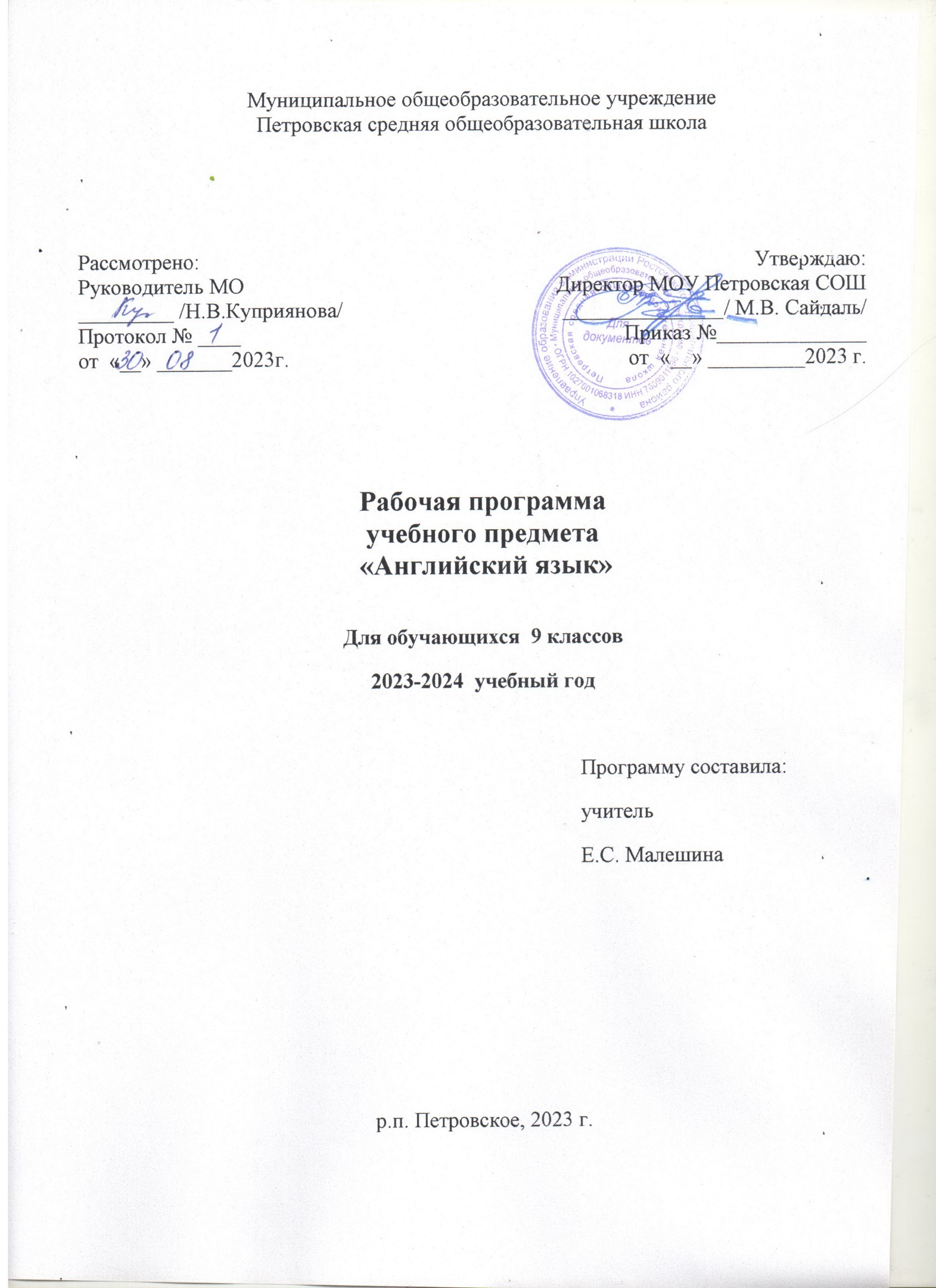 Пояснительная записка.Рабочая программа по английскому языку для 9 класса составлена на основе примерной программы основного общего образования по английскому языку, разработанной на основе федерального государственного образовательного стандарта основного общего образования (ФГОС ООО).Программа разработана в соответствии с положениями нормативно-правовых и директивных документов Министерства образования РФ, на основе обязательного минимума содержания общего образования по иностранному языку и Программы по английскому языку для 5-9 классов, рекомендованной Министерством образования Российской Федерации, отражающих требования к модернизации содержания обучения и методик преподавания иностранных языков на средней ступени обучения. Данная рабочая программа разработана на основе Программы общеобразовательных учреждений «Английский язык. 5-9 классы» автора В.Г. Апалькова. М.: «Просвещение», 2020 г.Содержание обучения английскому языку в 9 классе отражает требования Примерной программы основного общего образования по английскому языку в соответствии с Федеральным компонентом государственного образовательного стандарта по английскому языку.Модульное построение учебника предполагает работу с модулем как основной единицей структуры курса. Модуль — это блок уроков, предназначенный для достижения группы целей, связанных с автономным, логически целостным фрагментом содержания.Нормативные документы.Список нормативных документов 1. Федеральный закон об образовании в Российской Федерации [Электронный ресурс]. // Закон об образовании РФ [сайт]. — Режим доступа : http://zakon-ob-obrazovanii.ru (дата обращения: 30.05.2020). Федеральный государственный образовательный стандарт основного общего образования [Электронный ресурс]. // Информационно-правовой портал «Гарант» [сайт]. — Режим доступа : http://base.garant.ru/55170507/ (дата обращения: 30.05.2020).  Постановление Главного государственного санитарного врача РФ от 29 декабря 2010 г. № 189 «Об утверждении СанПиН 2.4.2.2821-10 "Санитарноэпидемиологические требования к условиям и организации обучения в общеобразовательных учреждениях"» с изменениями и дополнениями от 29 июня 2011 г., 25 декабря 2013 г., 24 ноября 2015 г. [Электронный ресурс]. // Информационно-правовой портал «Гарант» [сайт]. — Режим доступа : http://base.garant.ru/12183577/ (дата обращения: 30.05.2020).  Письмо Министерства образования и науки Российской Федерации от 18 августа 2017 года № 09-1672 «О направлении методических рекомендаций по уточнению понятия и содержания внеурочной деятельности в рамках реализации основных общеобразовательных программ, в том числе в части проектной деятельности» [Электронный ресурс]. // Информационно-правовой портал «Гарант» [сайт]. — Режим доступа : https://www.garant.ru/products/ipo/prime/doc/71670346/ (дата обращения: 30.05.2020).  Приказ Минпросвещения России от 28 декабря 2018 г. № 345 (ред. от 22.11.2019) «О федеральном перечне учебников, рекомендуемых к использованию при реализации имеющих государственную аккредитацию образовательных программ начального общего, основного общего, среднего общего образования» [Электронный ресурс]. // Сайт компании «Консультант Плюс» [сайт]. — Режим доступа : http://www.consultant.ru/document/cons_doc_LAW_315457/ (дата обращения: 30.05.2020). Список учебно-методических документов 1. Примерная основная образовательная программа начального общего образования [Электронный ресурс]. // Реестр примерных основных общеобразовательных программ [сайт]. — Режим доступа : http://fgosreestr.ru (дата обращения: 30.05.2020). Примерная основная образовательная программа основного общего образования [Электронный ресурс]. // Реестр примерных основных общеобразовательных программ [сайт]. — Режим доступа : http://fgosreestr.ru (дата обращения: 30.05.2020).   Проект научно-обоснованной концепции модернизации содержания и технологий преподавания предметной области «Иностранные языки». Учебный предмет «Иностранный язык» [Электронный ресурс]. // Модернизация содержания и технологий обучения [сайт]. — Режим доступа : http://www.predmetconcept.ru/subject-form/inostrannyj-jazyk (дата обращения: 30.05.2020). Общеевропейские компетенции владения иностранным языком: Изучение, преподавание, оценка (на английском языке) [Электронный ресурс]. // Council of Europe [сайт]. — Режим доступа : https://rm.coe.int/1680459f97 (дата обращения: 30.05.2020). Сайт Федерального института педагогических измерений [Электронный ресурс]. // ФИПИ [сайт]. — Режим доступа : www.fipi.ru (дата обращения: 30.05.2020). Экспресс-анализ цифровых образовательных ресурсов и сервисов для организации учебного процесса школ в дистанционной форме [Текст]. / И. А. Карлов, В. О. Ковалев, Н. А. Кожевников, Е. Д. Патаракин, И. Д. Фрумин, А. Н. Швиндт, Д. О. Шонов. Национальный исследовательский университет «Высшая школа экономики», Институт образования. — М.: НИУ ВШЭ, 2020. — 56 с. – // Современная аналитика образования. — №4 (34). — Режим доступа : https://www.rvc.ru/upload/iblock/ecd/educational_services.pdf (дата обращения: 30.05.2020).  Модели смешанного обучения [Электронный ресурс]. // Смешанное обучение в России. Сайт ассоциации смешанного обучения [сайт]. — Режим доступа : http://blendedlearning.pro/blended_learning_models/ (дата обращения: 30.05.2020).Учебный план МОУ Петровская СОШ.Ваулина Ю.Е., Эванс В., Дули Дж., Подоляко О.Е. УМК «Английский в фокусе» для 9 класса. – М.: Express Publishing: Просвещение, 2020.Содержание учебного предмета, курсаПредметное содержаниеПредметное содержание речи реализуется в воспитательном, познавательном (социокультурном) и учебном аспектах иноязычной культуры.Модуль 1. Праздники - 13 часов;Модуль 2. Образ жизни и среда обитания - 12 часов;Модуль 3. Очевидное и невероятное - 12 часов;Модуль 4. Современные технологии - 12 часов;Модуль 5. Литература и искусство - 12 часов;Модуль 6. Город и горожане - 12 часов;Модуль 7. Вопросы личной безопасности - 12 часов;Модуль 8. Трудности - 12 часов.Модуль 1 - Праздники (13 часов):Лексика: праздники и фестивали, приметы, особые даты, идиомы со словом “cake”, словообразование: причастия 1 и 2, фразовый глагол “to turn”, предлоги.Грамматика: настоящие времена группы “Present”: настоящее простое, настоящее длительное, настоящее совершённое, настоящее совершённое длительное время, наречия частотности, междометия, придаточные предложения, употребление прилагательных и наречий при описании.Модуль 2 – Образ жизни и среда обитания (12 часов):Лексика: дом, комнаты, мебель, домашние обязанности, идиомы по теме «Дом», жизнь в городе и деревне, соседи, предлоги места, словообразование: существительные, образованные от прилагательных, фразовый глагол “to make”.Грамматика: употребление инфинитива и герундия, наречия too/enough, вопросы в прямой и косвенной речи.Модуль 3 – Очевидное и невероятное (12 часов):Лексика: описание внешности, сны и кошмары, предположения, глаголы и наречия, словообразование: составные прилагательные, фразовый глагол „to come“, управление глаголов.Грамматика: времена группы Past: прошедшее простое, прошедшее длительное, прошедшее совершённое, прошедшее совершённое длительное время, конструкция “used to”, конструкция “would” + инфинитив, модальные глаголы для обозначения степени уверенности (must, can’t,may), наречия в повествованиях.Модуль 4 – Современные технологии (12 часов):Лексика: технологии, гаджеты, компьютеры и проблемы с ними, Интернет, идиомы по теме «Техника», словообразование: составные прилагательные, фразовый глагол „to break“.Грамматика: времена группы Future: будущее простое, будущее длительное, будущее совершённое, будущее совершённое длительное время, настоящее простое и настоящее продолженное время в значении будущего, конструкция “be going to”, придаточные предложения времени, цели.Модуль 5 – Литература и искусство (12 часов):Лексика: виды и жанры искусства, живопись, музыка, выражение предпочтения, фильмы и кинотеатры, идиомы по теме «Развлечения», прилагательные для описания фильмов и книг, словообразование: приставки, управление предлогов, фразовый глагол „to run“.Грамматика: степени сравнения прилагательных, качественные и относительные прилагательные, структуры для выражения предпочтений “would prefer”, “would rather/sooner”.Модуль 6 – Город и горожане (12 часов):Лексика: животные, приюты для животных, волонтёрство, знаки на картах, дорожные знаки, общественные места, оказание услуг, профессии и качества, идиомы с компонентом “self”, фразовый глагол „to check“, управление предлогов, словообразование: образование абстрактных существительных.Грамматика: страдательный залог, придаточные предложения причины, вопросительные слова + ever.Модуль 7 – Вопросы личной безопасности (12 часов):Лексика: страхи, фобии, эмоции, службы спасения, еда и здоровье, словообразование: образование глаголов от существительных и прилагательных, управление предлогов, фразовый глагол „to keep“.Грамматика: условное наклонение (типы 0, 1, 2, 3), выражение желания, модальные глаголы в настоящем времени, использование связок.Модуль 8 - Трудности (12 часов):Лексика: части тела, травмы и повреждения, передача опыта, риск, чувства и эмоции, правила безопасности и выживания, оборудование и снаряжение, идиомы по теме «Животные», словообразование: конверсия, синонимы, фразовый глагол „to carry“.Грамматика: передача косвенной речи, глаголы для передачи косвенной речи, местоименияsome/any/every/no + существительные, альтернативные вопросы, передача диалогической речи.Содержание воспитательного аспектаЦенностные ориентирыЦенностные ориентиры на ступени основного общего образования составляют содержание главным образом воспитательного аспекта. В предлагаемом курсе воспитание связано с культурой и понимается как процесс обогащения и совершенствования духовного мира учащегося через познание и понимание новой культуры в её соотнесении с родной культурой обучаемых. Факты культуры становятся для учащегося ценностью, то есть приобретают социальное, человеческое и культурное значение, становятся ориентирами деятельности и поведения, связываются с познавательными и волевыми аспектами его индивидуальности, определяют его мотивацию, его мировоззрение и нравственные убеждения, становятся основой формирования его личности, развития его творческих сил и способностей.Будучи связанным с культурой, основанный на ней, воспитательный аспект вытекает из сущности коммуникативной технологии, которая основана на системе функционально взаимообусловленных принципов, объединённых единой стратегической идеей: принципов овладения иноязычной культурой через общение, речемыслительной активности, личностной индивидуализации, ситуативности, функциональности и новизны. Все эти принципы несут в атмосфере иноязычного общения воспитательный заряд и поэтому вовлекают учителя и учащихся в глубинное и духовное общение, которое в сущности и является воспитательным процессом.Воспитательный потенциал реализуется через культуроведческое содержание используемых материалов. Кроме того, учитель несёт в себе содержание образования, и именно это культурное, духовное содержание становится одним из главных компонентов образовательного процесса. Учитель как интерпретатор чужой культуры и носитель родной должен делать всё от него зависящее, чтобы сформировать у учащихся ту систему ценностей, которая соответствует идеалу образования – человеку духовному (homo moralis).Содержание познавательного (социокультурного) аспектаУчащиеся продолжают знакомятся с отдельными социокультурными элементами речевого поведенческого этикета в англоязычной среде в условиях проигрывания ситуаций общения: «В семье», «В школе», «Проведение досуга» и др.. Школьники учатся осуществлять межличностное и межкультурное общение, применяя знания о национально-культурных особенностях своей страны и страны/стран изучаемого языка, полученные на уроках иностранного языка и в процессе изучения других предметов (знания межпредметного характера).Содержание учебного аспектаУчебный аспект направлен на достижение предметных результатов основного общего образования. Содержание учебного аспекта составляют коммуникативные умения по видам речевой деятельности и языковые средства и навыки пользования ими.Коммуникативные умения по видам речевой деятельностиГоворениеДиалогическая речь. В 9 классе продолжается развитие таких речевых умений, как умение вести диалог. Должны быть сформированы умения при ведении диалогов этикетного характера, диалога побуждения к действию, диалога-обмена мнениями. При участии в этих видах диалога и их комбинациях школьники решают различные коммуникативные задачи, предполагающие развитие и совершенствование культуры речи и соответствующих речевых умений.В 8-9 классах количество реплик учащихся должно увеличится до 5-7 реплик.Монологическая речь. Развитие монологической речи в 8–9 классах предусматривает овладение учащимися следующими умениями:- кратко высказываться о фактах и событиях, используя основные коммуникативные типы речи (описание, повествование, сообщение, характеристика), эмоциональные и оценочные суждения;- передавать содержание, основную мысль прочитанного с опорой на текст;- делать сообщение в связи с прочитанным текстом.- выражать и аргументировать своё отношение к прочитанному/услышанному.Объём монологического высказывания – до 12 фраз.АудированиеВ 8–9 классах формируемые умения усложняются и, помимо вышеперечисленных, предполагается формирование умений:- прогнозировать содержание устного текста по началу сообщения;- игнорировать незнакомый языковой материал, несущественный для понимания.Содержание текстов должно соответствовать возрастным особенностям и интересам учащихся 8–9 классов, иметь образовательную и воспитательную ценность. Время звучания текста – 1,5–2 минуты.ЧтениеШкольники учатся читать и понимать тексты с различной глубиной проникновения в их содержание (в зависимости от вида чтения): с пониманием основного содержания (ознакомительное чтение); с полным пониманием содержания (изучающее чтение); с выборочным пониманием нужной или интересующей информации (просмотровое/поисковое чтение)Содержание текстов должно соответствовать возрастным особенностям и интересам учащихся 8 классов, иметь образовательную и воспитательную ценность. Независимо от вида чтения возможно использование двуязычного словаря.Ознакомительное чтение – чтение с пониманием основного понимания текста осуществляется на несложных аутентичных материалах с ориентацией на предметное содержание, выделяемое в 6 классах, включающих факты, отражающие особенности быта, жизни, культуры стран изучаемого языка. Объём текстов для чтения – 400–500 слов. Умения чтения, подлежащие формированию:определять тему, содержание текста по заголовку;выделять основную мысль;выбирать главные факты из текста, опуская второстепенные;устанавливать логическую последовательность основных фактов текста.Изучающее чтение – чтение с полным пониманием текста осуществляется на основе несложных аутентичных текстов, ориентированных на предметное содержание речи в 8 классах. Формируются и отрабатываются умения:полно и точно понимать содержание текста на основе его информационной переработки (языковой догадки, словообразовательного анализа, использования двуязычного словаря);выражать своё мнение по прочитанному;оценивать полученную информацию, выразить своё мнение;прокомментировать/объяснить те или иные факты, описанные в тексте .В 8 классах объём текстов не должен превышать 600 слов.Просмотровое/поисковое чтение – чтение с выборочным пониманием нужной или интересующей информации предполагает умение просмотреть текст или несколько коротких текстов и выбрать информацию, которая необходима или представляет интерес для учащихся.Письменная речьСовременные тенденции развития коммуникационных технологий предъявляют новые требования к формированию и развитию навыков письменной речи.В 8 классе совершенствуются базовые графические и орфографические навыки. Элементарные форма записи:подстановка пропущенных слов и словосочетаний;выделение ключевой информации;списывание и выписывание ключевой информации и т.д.Овладение письменной речью предусматривает развитие следующих умений:делать выписки из текста;писать короткие поздравления с днем рождения, другим праздником (объемом до 30 слов, включая адрес), выражать пожеланиязаполнять бланки (указывать имя, фамилию, пол, возраст, гражданство, адрес);писать личное письмо с опорой на образец (расспрашивать адресат о его жизни, делах, сообщать то же о себе, выражать благодарность, просьбы); объем личного письма – 50-60 слов, включая адрес.Языковые средства и навыки пользования ими.Графика и орфографияЗнание правил чтения и написания новых слов, отобранных для данного этапа обучения и навыки их применения в рамках изучаемого лексико-грамматического материала.Фонетическая сторона речиНавыки адекватного произношения и различения на слух всех звуков английского языка; соблюдение правильного ударения в словах и фразах. Членение предложений на смысловые группы. Соблюдение правильной интонации в различных типах предложений.Лексическая сторона речиВ 8–9 классах продолжается расширение объёма продуктивного и рецептивного лексического минимума за счёт лексических средств, обслуживающих новые темы, проблемы и ситуации общения. К 900 лексическим единицам, усвоенным школьниками ранее, добавляются около 300 новых лексических единиц, в том числе наиболее распространённые устойчивые словосочетания, оценочная лексика, реплики-клише речевого этикета, отражающие культуру стран изучаемого языка. Развитие навыков их распознавания и употребления в речи.Расширение потенциального словаря за счет интернациональной лексики и овладения новыми словообразовательными средствами:аффиксами:глаголов dis- (discover), mis- (misunderstand); -ize/ise (revise);существительных -sion/tion (impression/information), -ance/ence (performance/influence), -ment (development),-ity (possibility);прилагательных -im/in (impolite/informal), -able/ible (sociable/possible), -less (homeless), -ive (creative), inter- (international);словосложением:прилагательное + прилагательное ( well-known);прилагательное + существительное ( blackboard);конверсией: прилагательными, образованными от существительных (cold – cold winter).Грамматическая сторона речиВ 8–9 классах предусматривается расширение объёма значений грамматических явлений, изученных во 2–7 или 5–7 классах, и овладение новыми грамматическими явлениями.Знание признаков и навыки распознавания и употребления в речи всех типов простых предложений, изученных ранее, а также предложений с конструкциями as… as, not so ….as, either… or, neither … nor; условных предложений реального и нереального характера (Conditional I and II), а также, сложноподчиненных предложений с придаточными: времени с союзами for, since, during; цели с союзом so that; условия с союзом unless; определительными с союзами who, which, that.Понимание при чтении сложноподчинённых предложений с союзами whoever, whatever, however, whenever; условных предложений нереального характера Conditional III (If Pete had reviewed grammar, he would have written the test better.); конструкций с инфинитивом типа I saw Peter cross/crossing the street. He seems to be a good pupil. I want you to meet me at the station tomorrow; конструкций be/get used to something; be/get used to doing something.Знание признаков и навыки распознавания и употребления в речи глаголов в новых для данного этапа видо-временных формах действительного (Past Continuous, Past Perfect, Present Perfect Continuous, Future-in-the-Past) и страдательного (Present, Past, Future Simple in Passive Voice) залогов; модальных глаголов (need, shall, could, might, would, should); косвенной речи в утвердительных и вопросительных предложениях в настоящем и прошедшем времени; формирование навыков согласования времён в рамках сложного предложения в плане настоящего и прошлого.Навыки распознавания и понимания при чтении глагольных форм в Future Continuous, Past Perfect Passive; неличных форм глагола (герундий, причастия настоящего и прошедшего времени).Знание признаков и навыки распознавания и употребления в речи определённого, неопределённого и нулевого артиклей (в том числе и с географическими названиями); возвратных местоимений, неопредёленных местоимений и их производных (somebody, anything, nobody, everything, etc.); устойчивых словоформ в функции наречия типа sometimes, at last, at least, etc.; числительных для обозначения дат и больших чисел.Навыки распознавания по формальным признаками и понимания значений слов и словосочетаний с формами на -ing без различения их функций (герундий, причастие настоящего времени, отглагольное существительное).Личностные, метапредметные, предметные результаты.В результате освоения образовательной программы основного общего образования учащиеся 9 класса достигают личностные, метапредметные и предметные результаты.Личностные результаты:• формирование мотивации изучения иностранных языков, стремление к самосовершенствованию в образовательной области «Иностранный язык»;• осознание возможностей самореализации средствами иностранного языка;• стремление к совершенствованию собственной речевой культуры в целом;• формирование коммуникативной компетенции в межкультурной и межэтнической коммуникации;• развитие таких качеств, как воля, целеустремленность, креативность, инициативность, эмпатия, трудолюбие, дисциплинированность;• формирование общекультурной и этнической идентичности как составляющих гражданской идентичности личности;• стремление к лучшему осознанию культуры своего народа и готовность содействовать ознакомлению с ней представителей других стран; толерантное отношение к проявленияминой культуры; осознание себя гражданином своей страны и мира;• готовность отстаивать национальные и общечеловеческие (гуманистические, демократические) ценности, свою гражданскую позицию.Метапредметные результаты изучения иностранного языка в основной школе:• развитие умения планировать свое речевое и неречевое поведение;• развитие коммуникативной компетенции, включая умение взаимодействовать с окружающими, выполняя разные социальные роли;• развитие исследовательских учебных действий, включая навыки работы с информацией: поиск и выделение нужной информации, обобщение и фиксация информации;• развитие смыслового чтения, включая умение определять тему, прогнозировать содержание текста по заголовку/по ключевым словам, выделять основную мысль, главные факты,опуская второстепенные, устанавливать логическую последовательность основных фактов;• осуществление регулятивных действий самонаблюдения, самоконтроля, самооценки в процессе коммуникативной деятельности на иностранном языке.Предметные результатыКоммуникативные уменияГоворение. Диалогическая речьУчащиеся научатся вести комбинированный диалог в стандартных ситуациях неофициального общения, соблюдая нормы речевого этикета, принятые в стране изучаемого языка.Учащиеся получат возможность научиться брать и давать интервью.Говорение. Монологическая речьУчащиеся научатся:• рассказывать о себе, своей семье, друзьях, школе, своих интересах, планах на будущее; о своём городе/селе, своей стране и странах изучаемого языка с опорой на зрительную наглядность и/или вербальные опоры (ключевые слова, план, вопросы);• описывать события с опорой на зрительную наглядность и/или вербальные опоры (ключевые слова, план, вопросы);• давать краткую характеристику реальных людей и литературных персонажей;• передавать основное содержание прочитанного текста с опорой или без опоры на текст/ключевые слова/план/вопросы.Учащиеся получат возможность научиться:• делать сообщение на заданную тему на основе прочитанного;• комментировать факты из прочитанного/прослушанного текста, аргументировать своё отношение к прочитанному/прослушанному;• кратко высказываться без предварительной подготовки на заданную тему в соответствии с предложенной ситуацией общения;• кратко излагать результаты выполненной проектной работы.АудированиеУчащиеся научатся:• воспринимать на слух и понимать основное содержание несложных аутентичных текстов, содержащих некоторое количество неизученных языковых явлений;• воспринимать на слух и понимать значимую/нужную/запрашиваемую информацию в аутентичных текстах, содержащих как изученные языковые явления, так и некоторое количество неизученных языковых явлений.Учащиеся получат возможность научиться:• выделять основную мысль в воспринимаемом на слух тексте;• отделять в тексте, воспринимаемом на слух, главные факты от второстепенных;• использовать контекстуальную или языковую догадку при восприятии на слух текстов, содержащих незнакомые слова;• игнорировать незнакомые языковые явления, несущественные для понимания основного содержания воспринимаемого на слух текста.ЧтениеУчащиеся научатся:• читать и понимать основное содержание несложных аутентичных текстов, содержащих некоторое количество неизученных языковых явлений;• читать и выборочно понимать значимую/нужную/запрашиваемую информацию в несложных аутентичных текстах, содержащих некоторое количество неизученных языковых явлений.Учащиеся получат возможность научиться:• читать и полностью понимать несложные аутентичные тексты, построенные в основном на изученном языковом материале;• догадываться о значении незнакомых слов по сходству с русским/родным языком, по словообразовательным элементам, по контексту;• игнорировать в процессе чтения незнакомые слова, не мешающие понимать основное содержание текста;• пользоваться сносками и лингвострановедческим справочником.Письменная речьУчащиеся научатся:• заполнять анкеты и формуляры в соответствии с нормами, принятыми в стране изучаемого языка;• писать личное письмо в ответ на письмо-стимул с употреблением формул речевого этикета, принятых в стране изучаемого языка.Учащиеся получат возможность научиться:• делать краткие выписки из текста с целью их использования в собственных устных высказываниях;• составлять план/тезисы устного или письменного сообщения;• кратко излагать в письменном виде результаты своей проектной деятельности;• писать небольшие письменные высказывания с опорой на образец.Языковая компетентность (владение языковыми средствами)Фонетическая сторона речиУчащиеся научатся:• произносить все звуки английского языка;• соблюдать правильное ударение в изученных словах;• различать коммуникативные типы предложения по интонации;• произносить фразы с точки зрения их ритмико-интонационных особенностей, в том числе соблюдая правило отсутствия фразового ударения на служебных словах.Учащиеся получат возможность научиться:• выражать модальные значения, чувства и эмоции с помощью интонации;• различать на слух британские и американские варианты английского языка.ОрфографияУчащиеся научатся:-правильно писать изученные слова.Учащиеся получит возможность научиться сравнивать и анализировать буквосочетания английского языка и их транскрипцию.Лексическая сторона речиУчащиеся научатся:• узнавать в письменном и звучащем тексте изученные лексические единицы (слова, словосочетания, реплики-клише речевого этикета);• употреблять в устной и письменной речи в их основном значении изученные лексические единицы (слова, словосочетания, реплики-клише речевого этикета);• соблюдать существующие в английском языке нормы лексической сочетаемости;Учащиеся получат возможность научиться:• употреблять в речи в нескольких значениях изученные многозначные слова;• находить различия между явлениями синонимии и антонимии;• распознавать принадлежность слов к частям речи по определённым признакам (артиклям, аффиксам и др.);• использовать языковую догадку в процессе чтения и аудирования (догадываться о значении незнакомых слов по контексту и по словообразовательным элементам).Грамматическая сторона речиУчащиеся научатся:• оперировать в процессе устного и письменного общения основными синтаксическими конструкциями и морфологическими формами английского языка в соответствии с коммуникативной задачей в коммуникативно-значимом контексте;• распознавать и употреблять в речи:нераспространенные и распространенные простых предложений, в том числе с несколькими обстоятельствами, следующими в определенном порядке ( We moved to a new house last year); сложносочиненные предложения с сочинительными союзами and, but, or; сложноподчиненных предложений с союзами и союзными словами what, when, why, which, that, who, if, because, that’s why, than, so; условные предложений реальное (Zero &: Conditional I – If I see Jim, I’ll invite him to our school party) ;все типы вопросительных предложений ( общий, специальный, альтернативный, разделительный вопросы в Present, Future,Past Simple, Present Perfect, Present Continuous);конструкции с глаголами на –ing: to be going to (для выражения будущего действия); tolove/hate doing something; Stop talking. Конструкций It takes me … to do something; to look/ feel/ be happy;правильные и неправильные глаголов в наиболее употребительных формах действительного залога в изъявительном наклонении (Present, Past, Future Simple, Present Perfect, Present Continuous);модальные глаголы и их эквиваленты (may, can/ must/have to/should); причастия настоящего и прошедшего времени; фразовые глаголы, обслуживающих темы, отобранные для данного этапа обучения;определенный, неопределенный и нулевой артикль;неисчисляемые и исчисляемые существительные (a flower, snow);существительные с причастиями настоящего и прошедшего времени ( a writing student/ a written exercise);существительные в функции прилагательного ( art gallery);степени сравнения прилагательных и наречий, в том числе, образованных не по правилу ( good-better-best);личные местоимения в именительном (my) и объектном (me) падежах, а также в абсолютной форме (mine);неопределенные местоимений (some, any);наречия, оканчивающиеся на –ly (early), а также совпадающих по форме с прилагательными (fast, high).Развитие личности  в системе образования обеспечивается, прежде всего, через формирование универсальных учебных действий, которые выступают инвариантной основой образовательного и воспитательного процесса.
Личностные УУДосвоение общекультурного наследия России и общемирового культурного наследия;ориентация в системе моральных норм и ценностей, особенностях социальных отношений и взаимодействий;экологическое сознание, признание высокой ценности жизни во всех её проявлениях;знание основных принципов и правил отношения к природе;знание основ здорового образа жизни и здоровьесберегающих технологий; уважение к личности и её достоинству, доброжелательное отношение к окружающим, гражданский патриотизм, любовь к Родине, чувство гордости за свою страну; уважение к другим народам России и мира и принятие их, межэтническая толерантность, готовность к равноправному сотрудничеству;потребность в самовыражении и самореализации, социальном признании; умение вести диалог на основе равноправных отношений и взаимного уважения;умение строить жизненные планы с учётом конкретных социально-исторических, политических и экономических условий;готовность к выбору профильного образования; выраженная устойчивая учебно-познавательная мотивация и интерес к учению;готовность к самообразованию и самовоспитанию.Регулятивные УУДдействия  целеполагания, включая постановку новых целей, преобразование практической задачи в познавательную;умение самостоятельно  планировать, анализировать и контролировать условия достижения цели;уметь принимать решения в проблемной ситуации;уметь адекватно самостоятельно оценивать правильность выполнения действия и вносить необходимые коррективы;  выделять альтернативные способы достижения цели и выбирать наиболее эффективный способ;осуществлять познавательную рефлексию в отношении действий по решению учебных и познавательных задач;адекватно оценивать свои возможности достижения цели.Коммуникативные УУДформулировать собственное мнение и позицию, аргументировать и координировать её с позициями партнёров при выработке общего решения в совместной деятельности;осуществлять взаимный контроль и оказывать  необходимую взаимопомощь;адекватно использовать речевые средства для решения различных коммуникативных задач;владеть устной и письменной речью;строить монологическое контекстное высказывание;организовывать и планировать учебное сотрудничество с учителем и сверстниками, определять цели и функции участников, способы взаимодействия;планировать общие способы работы;работать в группе – устанавливать рабочие отношения, эффективно сотрудничать и способствовать продуктивной кооперации;интегрироваться в группу сверстников и строить продуктивное взаимодействие со сверстниками и взрослыми;знать и уметь применять основы коммуникативной рефлексии;использовать адекватные языковые средства для отображения своих чувств, мыслей, мотивов и потребностей;проявлять  инициативу в организации совместного действия;следовать морально-этическим и психологическим принципам общения и сотрудничества на основе уважительного отношения к партнёрам, адекватного межличностного восприятия, в процессе достижения общей цели совместной деятельности.Познавательные УУДосуществлять расширенный поиск информации с использованием различных ресурсов;  осуществлять выбор наиболее эффективных способов решения задач;осуществлять сравнение и классификацию, самостоятельно выбирая критерии для указанных логических операций;строить логическое рассуждение, включающее установление причинно-следственных связей;объяснять явления, процессы, связи и отношения, выявляемые в ходе исследования;владеть основами ознакомительного, изучающего, усваивающего и поискового чтения;структурировать тексты, включая умение выделять главное и второстепенное, главную идею текста, выстраивать последовательность описываемых событий;знать и использовать основы рефлексивного чтения; ставить проблему, аргументировать её актуальность;  самостоятельно проводить исследования на основе применения методов наблюдения и эксперимента.Требования к результатам и оценке результатаВ результате изучения иностранного языка в 9 классе ученик должен:знать/понимать:основные значения изученных лексических единиц (слов, словосочетаний); основные способы словообразования (аффиксация, словосложение); особенности структуры простых и сложных предложений английского языка; интонацию коммуникативных типов предложений;признаки изученных грамматических явлений (видо-временных форм глаголов, модальных глаголов и их эквивалентов, артиклей, существительных, степеней сравнения прилагательных и наречий, местоимений, числительных, предлогов);основные нормы речевого этикета (реплик-клише, наиболее распространенная оценочная лексика), принятые в стране изучаемого языка;роль владения иностранными языками в современном мире, особенности образа жизни, быта, культуры стран изучаемого языка (всемирно известные достопримечательности, выдающиеся люди и их вклад в мировую культуру), сходство и различия в традициях своей страны и стран изучаемого языка;Уметь в говорении:начинать, вести/поддерживать и заканчивать беседу в стандартных ситуациях общения, соблюдая нормы речевого этикета, при необходимости переспрашивая, уточняя;расспрашивать собеседника и отвечать на его вопросы, высказывая свое мнение, просьбу, отвечать на предложение собеседника согласием / отказом, опираясь на изученную тематику и усвоенный лексико-грамматический материал;рассказывать о себе, своей семье, друзьях, своих интересах и планах на будущее, сообщать краткие сведения о своем городе, о своей стране и стране изучаемого языка;делать краткие сообщения, описывать события / явления (в рамках пройденных тем), передавать основное содержание, основную мысль прочитанного или услышанного, выражать свое отношение к прочитанному / услышанному, давать краткую характеристику персонажей;В аудировании:понимать основное содержание кратких, несложных аутентичных прагматических текстов (прогноз погоды, программы теле/радио передач, объявления на вокзале / аэропорту) и выделять для себя значимую информацию;понимать основное содержание несложных аутеничных текстов, относящихся к разным коммуникационным типам речи (сообщение/рассказ), уметь определить тему текста, выделить главные факты в тексте, опуская второстепенные;использовать переспрос, просьбу повторить;В чтении:ориентироваться в иноязычном тексте: прогнозировать его содержание по заголовку;читать аутентичные тексты разных жанров преимущественно с пониманием основного содержания (определять тему, выделять основную мысль, выделять главные факты, опуская второстепенные, устанавливать логическую последовательность основных фактов текста);читать несложные аутентичные тексты разных жанров с полным и точным пониманием, используя различные приемы смысловой переработки текста (языковую догадку, анализ, выборочный перевод), оценивать полученную информацию, выражать свое мнение;читать текст с выборочным пониманием нужной информации или интересующей информации;В письменной речи:заполнять анкеты и формуляры;писать поздравления, личные письма с опорой на образец; расспрашивать адресата о его жизни и делах, сообщать то же о себе, выражать благодарность, просьбу, употребляя формулы речевого этикета, принятые в стране изучаемого языка.В лексике:Знать и понимать значение лексических изученных единиц.В грамматике:Расширение объёма значений грамматических средств, изученных ранее, и знакомство с новыми грамматическими явлениями.Знание признаков и навыки распознавания и употребления в речи:Present Simple; Present Continuous; Present Perfect; Present Perfect Continuous;Условные предложения;Модальные глаголы;Порядок прилагательных в предложении;Past Simple; Past Continuous; Past Perfect; Past Perfect Continuous;Пассивный (страдательный) залог;Косвенная речь;Каузативная форма;Инфинитив;-ing формы;Употребление used to – be/get used to;Наречия степени;Степени сравнения прилагательных;Словообразование прилагательных и существительных;Составные прилагательные и существительные;Употребление too/enough;Предлоги;Сочинительные союзы both... and; either...or; neither... nor;Слова-связки.Критерии оценки в Положении «О системе контроля и оценивания образовательных достижений обучающихся в МОУ Петровская СОШ».Приказ №267о.д. от 28 августа 2019 года.Календарно-тематическое планирование к учебнику «Английский в фокусе»Авторы: Ваулина Ю.Л., Дули Д., Подоляко О.Е.Использование ЦОРКалендарно-тематическое планирование с УУД к УМК «Английский в Фокусе» (“Spotlight”) 9 классПамятные датыСентябрь:сентября: День знаний;сентября: День окончания Второй мировой войны, День солидарности в борьбе с терроризмом;8 сентября: Международный день распространения грамотности;10 сентября: Международный день памяти жертв фашизма.Октябрь:октября: Международный день пожилых людей; Международный день музыки;октября: День защиты животных;октября: День учителя;25 октября: Международный день школьных библиотек;Третье воскресенье октября: День отца.Ноябрь:ноября: День народного единства;ноября: День памяти погибших при исполнении служебных обязанностей сотрудников органов внутренних дел России;Последнее воскресенье ноября: День Матери;30 ноября: День Государственного герба Российской Федерации.Декабрь:3 декабря: День неизвестного солдата; Международный день инвалидов;декабря: День добровольца (волонтера) в России;декабря: День Героев Отечества;12 декабря: День Конституции Российской Федерации.Январь:25 января: День российского студенчества;27 января: День полного освобождения Ленинграда от фашистской блокады, День освобождения Красной армией крупнейшего «лагеря смерти» Аушвиц- Биркенау (Освенцима) - День памяти жертв Холокоста.Февраль:февраля: День разгрома советскими войсками немецко-фашистских войск в Сталинградской битве;8 февраля: День российской науки;15 февраля: День памяти о россиянах, исполнявших служебный долг за пределами Отечества;февраля: Международный день родного языка;февраля: День защитника Отечества.Март:марта: Международный женский день;марта: День воссоединения Крыма с Россией 27 марта: Всемирный день театра.Апрель:12 апреля: День космонавтики; апреля: День памяти о геноциде советского народа нацистами и их пособниками в годы Великой Отечественной войныМай:1 мая: Праздник Весны и Труда;мая: День Победы;19 мая: День детских общественных организаций России;мая: День славянской письменности и культуры.Июнь:1 июня: День защиты детей;июня: День русского языка;12 июня: День России;июня: День памяти и скорби;27 июня: День молодежи.Июль:8 июля: День семьи, любви и верности.Август:Вторая суббота августа: День физкультурника;22 августа: День Государственного флага Российской Федерации;27 августа: День российского кино.№ п/пТемаТемаСодержание учебного материалаСодержание учебного материалаКонтроль. Проектная деятельность.Домашнее задание.ДатаМодуль 1. Фестивали и праздники ( 12 часов)Модуль 1. Фестивали и праздники ( 12 часов)Модуль 1. Фестивали и праздники ( 12 часов)Модуль 1. Фестивали и праздники ( 12 часов)Модуль 1. Фестивали и праздники ( 12 часов)Модуль 1. Фестивали и праздники ( 12 часов)Модуль 1. Фестивали и праздники ( 12 часов)1.Моя визитная карточка. Летние каникулы.Моя визитная карточка. Летние каникулы.Совершенствование монологической речи по теме.Совершенствование монологической речи по теме.Написать сочинение о летних каникулах.2.Национальные праздники.Национальные праздники.Ознакомительное чтение.Упр.4,5 стр.10; упр.7,8 стр.11Ознакомительное чтение.Упр.4,5 стр.10; упр.7,8 стр.11Уч.: упр.6,7 стр.11РТ: упр.1,2 стр.43.Предрассудки и суеверия.Предрассудки и суеверия.Аудирование с выборочным пониманием необходимой информации. Развитие диалогической речи (драматизация).Упр.1-5 стр.12; упр.7-9 стр.13Аудирование с выборочным пониманием необходимой информации. Развитие диалогической речи (драматизация).Упр.1-5 стр.12; упр.7-9 стр.13Контроль аудирования.Уч.: упр.6,11 стр.13РТ: упр.4 стр.54.Систематизация грамматического материала: настоящие времена.Систематизация грамматического материала: настоящие времена.Формирование употребления в речи видо-временных форм глагола настоящего времени.Упр.1-6 стр.14-15; упр.4 стр.138Формирование употребления в речи видо-временных форм глагола настоящего времени.Упр.1-6 стр.14-15; упр.4 стр.138Входящий тест по грамматике.Уч.: упр.9 стр.15; упр.1,2 стр.1385.Особые празднования.Особые празднования.Ознакомление с лексическими единицами.Говорение (краткое высказывание о фактах и событиях). Аудирование с пониманием основного содержания текста.Упр.1-4 стр.16; упр.6-9 стр.17Ознакомление с лексическими единицами.Говорение (краткое высказывание о фактах и событиях). Аудирование с пониманием основного содержания текста.Упр.1-4 стр.16; упр.6-9 стр.17Уч.: упр.5 стр.17;грамм. спр. – стр.4 (прочитать);упр.8 стр.139РТ : упр.1,2 стр.66.Канун Нового года в Шотландии.Канун Нового года в Шотландии.Написание статьи описательного характера.Упр.3-5 стр.18-19Написание статьи описательного характера.Упр.3-5 стр.18-19Самостоятельная работа (определительные придаточные предложения)Уч.: упр.6,7 стр.19РТ : упр.1-3 стр.77.Праздник в апреле.Праздник в апреле.Словообразование. Грамматика: образование причастия настоящего и прошедшего времени.Фразеологический глагол: to turn. Зависимые предлоги.Упр.1-4 стр.20Словообразование. Грамматика: образование причастия настоящего и прошедшего времени.Фразеологический глагол: to turn. Зависимые предлоги.Упр.1-4 стр.20Уч. : упр.5 стр.20РТ :упр.3,4 стр.98.Страноведение.Праздник индейцев в Америке.Страноведение.Праздник индейцев в Америке.Чтение с извлечением общей информации.Упр.1-3 стр.21; упр.3,5 стр.22Чтение с извлечением общей информации.Упр.1-3 стр.21; упр.3,5 стр.22Выполнение проекта о культурном событии в твоей стране.РТ :упр.1 стр.89.День Памяти.День Памяти.Аудирование с извлечением общей информации. Говорение (составление диалога по теме).Упр.6-7 стр.22-23Аудирование с извлечением общей информации. Говорение (составление диалога по теме).Упр.6-7 стр.22-23Уч.: упр.1-3 стр.138РТ :упр.2,3 стр.810.Фестиваль в Дубае.Фестиваль в Дубае.Чтение с выборочным пониманием нужной информации. Грамматика (фразеологические глаголы, предлоги).РТ :упр.1-4 стр.9; упр.1,4 стр.10Чтение с выборочным пониманием нужной информации. Грамматика (фразеологические глаголы, предлоги).РТ :упр.1-4 стр.9; упр.1,4 стр.10Контроль диалогической речи по теме.РТ :упр.2,3 стр.1011.Татьянин День.Татьянин День.Ознакомительное чтение. Разучивание песни.Упр.1,2 –SS1; чтение – стр.3Ознакомительное чтение. Разучивание песни.Упр.1,2 –SS1; чтение – стр.3Уч.: ( Упр.3 –SS1); составить рассказ о любом празднике в России12.Заключительный урок по теме.Заключительный урок по теме.Контроль лексико-грамматических навыков и умений (стр.24)Модуль 2. Жизнь людей и место проживания ( 12 + 13 часов – 25 часов)Модуль 2. Жизнь людей и место проживания ( 12 + 13 часов – 25 часов)Модуль 2. Жизнь людей и место проживания ( 12 + 13 часов – 25 часов)Модуль 2. Жизнь людей и место проживания ( 12 + 13 часов – 25 часов)Модуль 2. Жизнь людей и место проживания ( 12 + 13 часов – 25 часов)Модуль 2. Жизнь людей и место проживания ( 12 + 13 часов – 25 часов)Модуль 2. Жизнь людей и место проживания ( 12 + 13 часов – 25 часов)13.Жизнь в космосе.Жизнь в космосе.Ознакомление с новыми лексическими единицами.Ознакомительное чтение.Упр.2-6 стр.26-27Ознакомление с новыми лексическими единицами.Ознакомительное чтение.Упр.2-6 стр.26-27Уч. ; упр.8,9 стр.2714.Дела семейные.Дела семейные.Аудирование с выборочным пониманием необходимой информации. Говорение (диалогическая речь, драматизация диалога).Упр.1-4 стр.28; упр.6-9 стр.29Аудирование с выборочным пониманием необходимой информации. Говорение (диалогическая речь, драматизация диалога).Упр.1-4 стр.28; упр.6-9 стр.29Контроль диалогической речи по теме.Уч.: упр.7 стр.29РТ: упр.1,2 стр.1415.Систематизация грамматического материала:неличные формы глагола.Систематизация грамматического материала:неличные формы глагола.Грамматика: идиомы; тренировка употребления инфинитива,герундия).Упр.11 стр.29; упр.1-5 стр.30-31Грамматика: идиомы; тренировка употребления инфинитива,герундия).Упр.11 стр.29; упр.1-5 стр.30-31Уч.: упр.1,2 стр.140РТ :упр.3,4 стр.15Гр.справ.: стр.516.Систематизация грамматического материала:неличные формы глагола.Систематизация грамматического материала:неличные формы глагола.Анализ употребления в речи неличных форм глагола.Употребление too, enough.Упр.6-10 стр.31Анализ употребления в речи неличных форм глагола.Употребление too, enough.Упр.6-10 стр.31Выполнение лексико-грамматического теста по теме.Уч.: упр.8,9 стр.141РТ: упр.1-3 стр.1617.Города. Деревни.Города. Деревни.Ознакомление с лексическими единицами по теме. Грамматика (предлоги места).Упр.1-4 стр.32; РТ: упр.3,4 стр.17Ознакомление с лексическими единицами по теме. Грамматика (предлоги места).Упр.1-4 стр.32; РТ: упр.3,4 стр.17РТ: упр.1,2 стр.17;выучить слова по теме18.Соседи.Соседи.Чтение с пониманием основного содержания. Говорение (краткое высказывание о событиях на основе услышанного).Упр.5-8 стр.33Чтение с пониманием основного содержания. Говорение (краткое высказывание о событиях на основе услышанного).Упр.5-8 стр.33Лексический диктант.Уч., чтение:стр.419.Написание письма с выражением личного мнения.Написание письма с выражением личного мнения.Письмо (неформальные письма, письма по интернету).Упр.:1-3,6 стр.34-35Письмо (неформальные письма, письма по интернету).Упр.:1-3,6 стр.34-35РТ: упр.1,2 стр.18; написать письмо другу о своем дне рождения20.Разговор с другом.Разговор с другом.Грамматика (прямые и косвенные вопросы).Упр.4,5 стр.35; упр.6,7 стр.141Грамматика (прямые и косвенные вопросы).Упр.4,5 стр.35; упр.6,7 стр.141РТ: упр.3,4 стр.1821.Систематизация грамматического материала:словообразование.Систематизация грамматического материала:словообразование.Грамматика (словообразование, предлоги, фразеологический глагол: to make).Упр.1-5 стр.36Грамматика (словообразование, предлоги, фразеологический глагол: to make).Упр.1-5 стр.36Выполнение лексико-грамматического теста по теме.РТ: упр.3,4 стр.1922.Известная улица в Британии: Downing Street.Известная улица в Британии: Downing Street.Чтение по страноведению с извлечением нужной информации.Упр.1-5 стр.37Чтение по страноведению с извлечением нужной информации.Упр.1-5 стр.37Выполнение проекта об известных зданиях в твоей стране.РТ: упр.1,2 стр.2023.В опасности.В опасности.Ознакомительное чтение по экологии с пониманием основного содержания.Упр.1-6 стр.38-39Ознакомительное чтение по экологии с пониманием основного содержания.Упр.1-6 стр.38-39Выполнение проекта о проблемах животных в твоей стране.РТ: упр.1,2 стр.2124.Систематизация грамматического материала:неличные формы глагола.Систематизация грамматического материала:неличные формы глагола.Повторение грамматических явлений (неличные формы глагола, употребление too, enough)РТ: упр.1-6 стр.22-23Повторение грамматических явлений (неличные формы глагола, употребление too, enough)РТ: упр.1-6 стр.22-23РТ: упр.7,8 стр.2325.Заключительный урок по теме.Заключительный урок по теме.Контроль лексико-грамматических навыков и умений.Модуль 3. Таинственные существа (25 часов+12 – 37 часов)Модуль 3. Таинственные существа (25 часов+12 – 37 часов)Модуль 3. Таинственные существа (25 часов+12 – 37 часов)Модуль 3. Таинственные существа (25 часов+12 – 37 часов)Модуль 3. Таинственные существа (25 часов+12 – 37 часов)Модуль 3. Таинственные существа (25 часов+12 – 37 часов)Модуль 3. Таинственные существа (25 часов+12 – 37 часов)26.В поисках Несси.В поисках Несси.В поисках Несси.Ознакомление с лексическими единицами по теме. Поисковое чтение с выбором интересующей информации.Упр.1-5 стр.42-43РТ: упр.1,2 стр.2427.Сны и кошмары.Сны и кошмары.Сны и кошмары.Говорение (драматизация диалога). Аудирование с выборочным пониманием необходимой информации.Упр.7 стр.43; упр.1-4 стр.44 - 45РТ: упр.3 стр.24Уч.: упр.8 стр.43; подготовить сообщение о встрече с необычным существом28.Систематизация грамматического материала:видо-временные формы глагола.Систематизация грамматического материала:видо-временные формы глагола.Систематизация грамматического материала:видо-временные формы глагола.Грамматика (сравнительный анализ группы прошедших времен).Упр.1-5 стр.46-47; упр.1 стр.142Контроль монологической речи.Уч.: упр.4,6 стр.142-143РТ: упр.4 стр.2529.Необычный случай.Необычный случай.Необычный случай.Грамматика (used to, would). Письмо.Упр.6-9 стр.47; упр.8,9 стр.143Выполнение лексико-грамматического теста по теме.Написать письмо другу о необычных событиях в твоей жизни.РТ: упр.1 стр.2630.Работа с текстом «Иллюзии».Работа с текстом «Иллюзии».Работа с текстом «Иллюзии».Говорение (монологическое высказывание). Поисковое и изучающее чтение.Упр.1-3 стр.48; упр.7 стр.143РТ; упр.1-3 стр.2731.Рассказы о гостинице с привидением.Рассказы о гостинице с привидением.Рассказы о гостинице с привидением.Говорение( описание событий, составление предположений).Упр.4-7 стр.49Контроль монологической речи.Уч.: упр.8 стр.49РТ: упр.4 стр.2732.Письмо другу о необычном происшествии в твоей жизни.Письмо другу о необычном происшествии в твоей жизни.Письмо другу о необычном происшествии в твоей жизни.Письмо (употребление наречий в описании событий). Аудирование с извлечением необходимой информации.Упр.1-8 стр.50РТ: упр.5 стр.28Уч.: упр.11 стр.51РТ: упр.1,2 стр.2833.Систематизация грамматического материала:словообразование.Систематизация грамматического материала:словообразование.Систематизация грамматического материала:словообразование.Грамматика (словообразование, зависимые предлоги, фразеологический глагол: come).Упр.1-5 стр.52РТ: упр.1-4 стр.2934.Таинственный замок с привидениями в Британии.Таинственный замок с привидениями в Британии.Таинственный замок с привидениями в Британии.Чтение по страноведению.Упр.1-5 стр.53; упр.1 стр.5Выполнение проекта об известном замке в вашей стране.РТ: упр.1-4 стр.3035.Искусство и дизайн.Искусство и дизайн.Искусство и дизайн.Аудирование с извлечением общей информации. Чтение с полным пониманием.Упр.1-7 стр.54РТ:упр.1-4 стр.3136.Третьяковская галерея.Третьяковская галерея.Третьяковская галерея.Чтение текстов о России.Грамматика (группа прошедших времен).Упр.1 стр.7РТ: упр.1-3 стр.32РТ:упр.4 стр.3237.Заключительный урок по теме.Заключительный урок по теме.Заключительный урок по теме.Контроль лексико-грамматических навыков и умений.Модуль 4. Технологии (37 часов+13 часов-50 часов)Модуль 4. Технологии (37 часов+13 часов-50 часов)Модуль 4. Технологии (37 часов+13 часов-50 часов)Модуль 4. Технологии (37 часов+13 часов-50 часов)Модуль 4. Технологии (37 часов+13 часов-50 часов)Модуль 4. Технологии (37 часов+13 часов-50 часов)Модуль 4. Технологии (37 часов+13 часов-50 часов)38.Где роботы?Где роботы?Ознакомление с новой лексикой. Ознакомительное и изучающее чтение.Упр.1-6 стр.58-59Ознакомление с новой лексикой. Ознакомительное и изучающее чтение.Упр.1-6 стр.58-59Уч.: упр.7 стр.59РТ: упр.2,3 стр.3439.Компьютерные проблемы.Компьютерные проблемы.Аудирование с выборочным пониманием необходимой информации. Говорение (драматизация диалога).Упр.1-7 стр.60-61Аудирование с выборочным пониманием необходимой информации. Говорение (драматизация диалога).Упр.1-7 стр.60-61Контроль диалогической речи по теме.Уч.: упр.8,10 стр.61РТ: упр.2,3 стр.3540.Поговорим о планах на будущее.Поговорим о планах на будущее.Грамматика (формы глагола для выражения будущего времени; придаточные предложения)Упр.1-3 стр.62; упр.7-10 стр.63Грамматика (формы глагола для выражения будущего времени; придаточные предложения)Упр.1-3 стр.62; упр.7-10 стр.63Уч.: 2,3 стр.144РТ: упр.1,2 стр.3641.Интернет.Интернет.Знакомство с новой лексикой. Говорение (краткое высказывание о фактах и событиях с использованием идиом).Упр.2-8 стр.64-65Знакомство с новой лексикой. Говорение (краткое высказывание о фактах и событиях с использованием идиом).Упр.2-8 стр.64-65Самостоятельная работа на употребление выражений будущего времени.Уч.: упр.1 стр.64РТ: упр.3,4 стр.3742.Выражение личного мнения в эссе.Выражение личного мнения в эссе.Чтение с извлечением общего содержания.Письмо (анализ употребления официальных и неофициальных стилей).Упр.1-5 стр.66-67Чтение с извлечением общего содержания.Письмо (анализ употребления официальных и неофициальных стилей).Упр.1-5 стр.66-67Уч.: упр.6 стр.67РТ: упр.1,2 стр.3843.Введение нового грамматического материала: словообразование.Введение нового грамматического материала: словообразование.Словообразование существительных от глаголов; фразовый глагол: break; зависимые предлоги.Упр.1-4 стр.68Словообразование существительных от глаголов; фразовый глагол: break; зависимые предлоги.Упр.1-4 стр.68Уч.: упр.5 стр.68РТ: упр.1,2 стр.3944.Телевизионная передача «TheGarget Show on five».Телевизионная передача «TheGarget Show on five».Аудирование с извлечением полной информации.Упр.1-7 стр.69Аудирование с извлечением полной информации.Упр.1-7 стр.69Выполнение проекта о любимом теле-шоу.РТ: упр.3,4 стр.3945.Проблемы экологии.Проблемы экологии.Чтение с полным пониманием текста.Говорение (монологическое высказывание в связи с прочитанным).Упр.1-5 стр.70-71Чтение с полным пониманием текста.Говорение (монологическое высказывание в связи с прочитанным).Упр.1-5 стр.70-71Контроль монологической речи.Уч.: упр.6 стр.71;стр.6 (тексты для чтения)46.Проблемы общения.Проблемы общения.Чтение с извлечением общей информации.Говорение (дискуссия по теме).Тексты для чтения: стр.9Чтение с извлечением общей информации.Говорение (дискуссия по теме).Тексты для чтения: стр.9Контроль чтения.Уч.: упр.7 стр.71РТ: упр.1-2 стр.4047.Социальная сеть.Социальная сеть.Активизация лексики по теме в монологических высказываниях и тренировочных упражнениях.РТ: упр.3,4 стр.40; упр.1-4 стр.41Активизация лексики по теме в монологических высказываниях и тренировочных упражнениях.РТ: упр.3,4 стр.40; упр.1-4 стр.41РТ: упр.1-3 стр.4248.Средства массовой информации.Средства массовой информации.Совершенствование лексико-грамматических знаний и умений.Mid Test, стр.26Совершенствование лексико-грамматических знаний и умений.Mid Test, стр.26Гр.справ.: стр.10-1149.Систематизация грамматического материала: видо-временные формы глагола.Систематизация грамматического материала: видо-временные формы глагола.Грамматика (видо-временные формы глагола).Упр.1 стр.144РТ: упр.3-6 стр.42,43Грамматика (видо-временные формы глагола).Упр.1 стр.144РТ: упр.3-6 стр.42,43РТ: упр.7,8 стр.4350.Заключительный урок по теме.Заключительный урок по теме.Контроль лексико-грамматических навыков и умений.Модуль 5. Искусство и литература (50 часов+12 - 62 часа)Модуль 5. Искусство и литература (50 часов+12 - 62 часа)Модуль 5. Искусство и литература (50 часов+12 - 62 часа)Модуль 5. Искусство и литература (50 часов+12 - 62 часа)Модуль 5. Искусство и литература (50 часов+12 - 62 часа)Модуль 5. Искусство и литература (50 часов+12 - 62 часа)Модуль 5. Искусство и литература (50 часов+12 - 62 часа)51.Досуг и увлечения.Досуг и увлечения.Досуг и увлечения.Ознакомление с новой лексикой.Чтение с извлечением общей информации.Упр.1-6 стр.74-75Уч.: упр.7,10 стр.75РТ: упр.2,4 стр.4452.Музыка.Музыка.Музыка.Аудирование с выборочным пониманием необходимой информации.Говорение (диалогическая речь).Упр.1-7 стр.76-77Контроль диалогической речи.РТ: упр.1-4 стр.4553.Систематизация грамматического материала:степени сравнения прилагательных.Систематизация грамматического материала:степени сравнения прилагательных.Систематизация грамматического материала:степени сравнения прилагательных.Грамматика (эмфатическое ударение, степени сравнения прилагательных).Упр.1-5 стр.78-79; упр.1-2 стр.146Уч.: упр.8 стр.79РТ: упр.3 стр.4654.Фильмы.Фильмы.Фильмы.Ознакомление с новой лексикой.Письмо (составление краткого резюме).Упр.1-5 стр.80РТ: упр.1,2 стр.47Самостоятельная работа (степени сравнения прилагательных).РТ: упр.3,4 стр.4755.Твои предпочтения.Твои предпочтения.Твои предпочтения.Грамматика (выражение предпочтения).Говорение (краткое высказывание о фактах с использованием идиом).Упр.6-10 стр.81Уч.: упр.11 стр.81РТ: упр.1 стр.4856.Рецензия на книгу, фильм.Рецензия на книгу, фильм.Рецензия на книгу, фильм.Письмо (описание; рецензия на фильм, книгу).Чтение с пониманием основного содержания.Упр.1-4 стр.82-83; упр.6,7 стр.83Контроль чтения с извлечением основного содержания.Уч.: упр.5 стр.83РТ: упр.3,4 стр.4857.Систематизация грамматического материала:словообразование.Систематизация грамматического материала:словообразование.Систематизация грамматического материала:словообразование.Грамматика (образование глаголов при помощи приставок, фразовый глагол:run).Упр.1-5 стр.84РТ: упр.1-4 стр.4958.Уильям Шекспир.Уильям Шекспир.Уильям Шекспир.Чтение по страноведению с извлечением интересующей информации.Упр.1-3 стр.85Выполнение проекта об известном писателе твоей страны.РТ: упр.1-3 стр.5059.Литература.Литература.Литература.Чтение с полным пониманием текста.Аудирование с выборочным пониманием необходимой информации.Упр.1-7 стр.86-87Уч.: упр.8 стр.87РТ: упр.4 стр.5160.Любимые фильмы.Любимые фильмы.Любимые фильмы.Чтение с полным пониманием текста.Грамматика (степени сравнения прилагательных, наречий).РТ: упр.1-3 стр.50Уч.: упр.1,5 стр.146Выполнение грамматического теста (степени сравнения прилагательных, наречий).Упр.1,3- SS361.Жанры искусства.Жанры искусства.Жанры искусства.Грамматика (анализ употребления степеней сравнения прилагательных, наречий).Письмо (описание ситуаций по теме).РТ: упр.1-4 стр.52; упр.7,8 стр.53РТ: упр.5,6 стр.53Гр.справ.: стр.11,12 (повторить)62.Заключительный урок по теме.Заключительный урок по теме.Заключительный урок по теме.Контроль лексико-грамматических навыков и умений.Модуль 6. Город и общество. (62 часа+13 – 75 часов)Модуль 6. Город и общество. (62 часа+13 – 75 часов)Модуль 6. Город и общество. (62 часа+13 – 75 часов)Модуль 6. Город и общество. (62 часа+13 – 75 часов)Модуль 6. Город и общество. (62 часа+13 – 75 часов)Модуль 6. Город и общество. (62 часа+13 – 75 часов)Модуль 6. Город и общество. (62 часа+13 – 75 часов)63.Благотворительность.Благотворительность.Ознакомление с новой лексикой.Чтение с пониманием основного содержания.Упр.1-3, 5,7 стр.90-91Ознакомление с новой лексикой.Чтение с пониманием основного содержания.Упр.1-3, 5,7 стр.90-91Уч.: упр.4,6,8 стр.91РТ: упр.3,4 стр.5464.Уличное движение.Уличное движение.Аудирование с выборочным пониманием необходимой информации.Чтение и драматизация диалога.Упр.1-6 стр.92-93Аудирование с выборочным пониманием необходимой информации.Чтение и драматизация диалога.Упр.1-6 стр.92-93Контроль диалогической речи.Уч.: упр.9 стр.93РТ: упр.1-2 стр.5565.Введение нового грамматического материала:пассивный залог.Введение нового грамматического материала:пассивный залог.Грамматика (сравнительный анализ образования видо-временных форм глагола в пассивном залоге).Чтение с пониманием основного содержания.Упр.1-3 стр.94РТ: упр.1,4 стр.56Грамматика (сравнительный анализ образования видо-временных форм глагола в пассивном залоге).Чтение с пониманием основного содержания.Упр.1-3 стр.94РТ: упр.1,4 стр.56Уч.: упр.4,9 стр.9566.Систематизация грамматического материала:пассивный залог.Систематизация грамматического материала:пассивный залог.Грамматика (употребление видо-временных форм глагола в пассивном залоге; каузативная форма; вопросительные слова+ever).Упр.5-8 стр.95РТ: упр.2,3 стр.56Грамматика (употребление видо-временных форм глагола в пассивном залоге; каузативная форма; вопросительные слова+ever).Упр.5-8 стр.95РТ: упр.2,3 стр.56Выполнение грамматического теста на употребление глаголов в пассивном залоге.Уч.: упр.9 стр.95Гр.справ.: стр.12-13 (прочитать)Упр.1,2 стр.14867.Общественные услуги, работа.Общественные услуги, работа.Ознакомление с новой лексикой.Говорение (диалогическая речь).Аудирование с пониманием основного содержания.Упр.1-5 стр.96-97Ознакомление с новой лексикой.Говорение (диалогическая речь).Аудирование с пониманием основного содержания.Упр.1-5 стр.96-97РТ: упр.1,5 стр.57Составить рассказ о случае на дороге.68.Твои эмоции.Твои эмоции.Говорение (диалогическая речь).Грамматика (возвратные и эмфатические местоимения, идиомы с self).Упр.6-8 стр.97Упр.7,8 стр.149Говорение (диалогическая речь).Грамматика (возвратные и эмфатические местоимения, идиомы с self).Упр.6-8 стр.97Упр.7,8 стр.149Контроль монологической речи.РТ: упр.2-4 стр.5769.Электронное письмо.Электронное письмо.Чтение с извлечением общей информации.Письмо( написание личного письма с опорой на образец).Упр.1-5 стр.98-99РТ: упр.1 стр.58Чтение с извлечением общей информации.Письмо( написание личного письма с опорой на образец).Упр.1-5 стр.98-99РТ: упр.1 стр.58Контроль ознакомительного чтения.Уч.: упр.6 стр.99РТ: упр.3-4 стр.5870.Систематизация грамматического материала:словообразование.Систематизация грамматического материала:словообразование.Грамматика (образование абстрактных существительных, фразеологический глагол:check).Упр.1-4 стр.100РТ: упр.1 стр.59Грамматика (образование абстрактных существительных, фразеологический глагол:check).Упр.1-4 стр.100РТ: упр.1 стр.59Уч.: упр.5 стр.100РТ: упр.2,3 59 стр.71.Австралия, Сидней.Австралия, Сидней.Чтение, аудирование с извлечением интересующей информации.Упр.1-5 стр.101Чтение, аудирование с извлечением интересующей информации.Упр.1-5 стр.101Самостоятельная работа (образование существительных).Уч.: упр.6 стр.101РТ: упр.1,2,4 стр.6172.Гайд Парк в Лондоне.Гайд Парк в Лондоне.Чтение с пониманием основного содержания.Грамматика(употребление пассивного залога, каузативных форм).Упр.4,5 стр.148-149РТ: упр.1-3 стр.60Чтение с пониманием основного содержания.Грамматика(употребление пассивного залога, каузативных форм).Упр.4,5 стр.148-149РТ: упр.1-3 стр.60Составить рассказ о любом известном месте в твоем городе, стране.73.Экология и транспорт.Экология и транспорт.Чтение с полным пониманием текста.Говорение (монологическое высказывание).Упр.1-7 стр.102-103Чтение с полным пониманием текста.Говорение (монологическое высказывание).Упр.1-7 стр.102-103Контроль изучающего чтения.РТ: упр.1-4 стр.6174.Московский Кремль.Московский Кремль.Чтение с полным пониманием текста.Говорение (монологическое высказывание).Тексты для чтения: стр.8РТ: упр.1 стр.62Чтение с полным пониманием текста.Говорение (монологическое высказывание).Тексты для чтения: стр.8РТ: упр.1 стр.62Рассказ о достопримечательностях Москвы.75.Заключительный урок по теме.Заключительный урок по теме.Контроль лексико-грамматических навыков и умений.Модуль 7. Безопасность (75 часов+12- 87 часов)Модуль 7. Безопасность (75 часов+12- 87 часов)Модуль 7. Безопасность (75 часов+12- 87 часов)Модуль 7. Безопасность (75 часов+12- 87 часов)Модуль 7. Безопасность (75 часов+12- 87 часов)Модуль 7. Безопасность (75 часов+12- 87 часов)Модуль 7. Безопасность (75 часов+12- 87 часов)76.76.Страхи и фобии.Чтение с полным пониманием текста.Говорение (монологическое высказывание).Упр.1-9 стр.106-107Чтение с полным пониманием текста.Говорение (монологическое высказывание).Упр.1-9 стр.106-107Уч.: упр.10 стр.107РТ: упр.2,4 стр.6477.77.Скорая помощь.Ознакомление с новой лексикой.Говорение (диалогическая речь).Аудирование с извлечением общей информации.Упр.1-4 стр.108-109РТ: упр.4 стр.65Ознакомление с новой лексикой.Говорение (диалогическая речь).Аудирование с извлечением общей информации.Упр.1-4 стр.108-109РТ: упр.4 стр.65Контроль диалогической речи.Уч.: упр.5,6,9 стр.109РТ: упр.1 стр.6578.78.Введение нового грамматического материала:условные предложения.Грамматика (условные предложения, интонация).Упр.7,8 стр.109Упр.1-4 стр.110Грамматика (условные предложения, интонация).Упр.7,8 стр.109Упр.1-4 стр.110Уч.: упр.1,2 стр.150РТ: упр.1,2 стр.6679.79.Твои желания.Грамматика (условные предложения с выражением желания).Говорение (диалогическая речь).Упр.5-10 стр.111РТ: упр.3 стр.66Грамматика (условные предложения с выражением желания).Говорение (диалогическая речь).Упр.5-10 стр.111РТ: упр.3 стр.66Самостоятельная работа по грамматике (условные предложения).Уч.: упр.11,12 стр.111РТ: упр.4 стр.6680.80.Питание и здоровье.Ознакомление с новой лексикой.Говорение (диалогическая речь).Грамматика (модальные глаголы).Упр.1-5 стр.112-113; упр.7 стр.113;упр.9 стр.151РТ: упр.1 стр.67Ознакомление с новой лексикой.Говорение (диалогическая речь).Грамматика (модальные глаголы).Упр.1-5 стр.112-113; упр.7 стр.113;упр.9 стр.151РТ: упр.1 стр.67Уч.: упр.8 стр.113РТ: упр.2,3 стр.6781.81.За и против в сочинении.Аудирование с пониманием основного содержания.Письмо (выражение аргументов в письменной речи).Упр.1-9 стр.114-115Аудирование с пониманием основного содержания.Письмо (выражение аргументов в письменной речи).Упр.1-9 стр.114-115Контроль аудирования.Уч.: упр.10стр.115РТ: упр.1,2 стр.6882.82.Систематизация грамматического материала:словообразование.Грамматика (образование глаголов от существительных или прилагательных; фразовый глагол:keep, зависимые предлоги).Упр.1-5 стр.116РТ: упр.1,2 стр.69Грамматика (образование глаголов от существительных или прилагательных; фразовый глагол:keep, зависимые предлоги).Упр.1-5 стр.116РТ: упр.1,2 стр.69РТ: упр.3,4 стр.6983.83.Дикие животные в опасности.Чтение, аудирование с извлечением необходимой информации.Упр.1-4 стр.117Чтение, аудирование с извлечением необходимой информации.Упр.1-4 стр.117Контроль поискового чтения.Уч.: упр.5 стр.117РТ: упр.1,2 стр.7084.84.Личная безопасность.Поисковое и изучающее чтение.Аудирование с извлечением необходимой информации.Упр.1-3, 5,6 стр.118-119Поисковое и изучающее чтение.Аудирование с извлечением необходимой информации.Упр.1-3, 5,6 стр.118-119Выполнение проекта о личной безопасности.Уч.: упр.4 стр.119РТ: упр.1,2 стр.7185.85.Здоровье и спорт.Чтение с извлечением полной информации.Говорение (монологическое высказывание).Тексты для чтения: стр.10Чтение с извлечением полной информации.Говорение (монологическое высказывание).Тексты для чтения: стр.10Составить рассказ о влиянии спорта на образ жизни.86.86.Обобщающее повторение.Грамматика (условные предложения, модальные глаголы).РТ: упр.1-5 стр.72-73Грамматика (условные предложения, модальные глаголы).РТ: упр.1-5 стр.72-73Контроль монологической речи.Уч.: упр.6 стр.151РТ: упр.6 стр.7387.87.Заключительный урок по теме.Контроль лексико-грамматических навыков и умений.Модуль 8. Досуг и увлечения (87 часов +13+2 резервных часа-102часа)Модуль 8. Досуг и увлечения (87 часов +13+2 резервных часа-102часа)Модуль 8. Досуг и увлечения (87 часов +13+2 резервных часа-102часа)Модуль 8. Досуг и увлечения (87 часов +13+2 резервных часа-102часа)Модуль 8. Досуг и увлечения (87 часов +13+2 резервных часа-102часа)Модуль 8. Досуг и увлечения (87 часов +13+2 резервных часа-102часа)Модуль 8. Досуг и увлечения (87 часов +13+2 резервных часа-102часа)88.88.Никогда не сдавайся.Поисковое и изучающее чтение.Говорение (монологическое высказывание).Упр.1-7 стр.122-123Поисковое и изучающее чтение.Говорение (монологическое высказывание).Упр.1-7 стр.122-123Уч.: упр.8 стр.123РТ: упр.1-3 стр.7489.89.Идти на риск.Аудирование с извлечением необходимой информации.Говорение (диалогическая речь).Упр.1-8 стр.124-125Аудирование с извлечением необходимой информации.Говорение (диалогическая речь).Упр.1-8 стр.124-125Контроль диалогической речи.РТ: упр.1-4 стр.7590.90.Косвенная речь.Грамматика (прямая и косвенная речь, вопросительные предложения в косвенной речи).Упр.1-6 стр.126-127Грамматика (прямая и косвенная речь, вопросительные предложения в косвенной речи).Упр.1-6 стр.126-127Уч.: упр.9 стр.127РТ: упр.2,3 стр.7691.91.Выживание.Грамматика (местоимения и их производные). Поисковое и изучающее чтение.Упр.7(а),8 стр.127; упр.1-6 стр.128-129Грамматика (местоимения и их производные). Поисковое и изучающее чтение.Упр.7(а),8 стр.127; упр.1-6 стр.128-129Самостоятельная работа по грамматике (изменение прямой речи на косвенную).РТ: упр.4 стр.76; упр.1,2 стр.7792.92.Случай из жизни.Активизация лексики по теме.Грамматика (разделительные вопросы; идиомы, относящиеся к животным).Говорение (монолог).Упр.7(б),8,9 стр.129РТ: упр.3,4 стр.77Активизация лексики по теме.Грамматика (разделительные вопросы; идиомы, относящиеся к животным).Говорение (монолог).Упр.7(б),8,9 стр.129РТ: упр.3,4 стр.77Контроль монологической речи.Уч.: упр.1,5,8 стр.152-15393.93.Письмо-заявление.Ознакомительное и изучающее чтение.Письмо (написание письма в формальном стиле).Упр.1-5 стр.130-131Ознакомительное и изучающее чтение.Письмо (написание письма в формальном стиле).Упр.1-5 стр.130-131Уч.: упр.6 стр.131РТ:упр.1-3 стр.7894.94.Проблемы выживания для животных.Чтение с извлечением общей информации.Грамматика (зависимые предлоги, фразовый глагол: carry).Упр.1-4 стр.132Рт: упр.3,4,5 стр.79Чтение с извлечением общей информации.Грамматика (зависимые предлоги, фразовый глагол: carry).Упр.1-4 стр.132Рт: упр.3,4,5 стр.79Контроль письменной речи.РТ: упр.1,2 стр.7995.95.Преодоление себя.Ознакомительное и изучающее чтение.Упр.1-6 стр.133Ознакомительное и изучающее чтение.Упр.1-6 стр.133Уч.: упр.7 стр.133РТ:упр.1,2 стр.8196.96.Операция «Улыбка».Ознакомительное и изучающее чтение.Грамматика (прямая и косвенная речь, вопросительные предложения в косвенной речи).РТ: упр.1-3 стр.80Упр.2,3 стр.82Ознакомительное и изучающее чтение.Грамматика (прямая и косвенная речь, вопросительные предложения в косвенной речи).РТ: упр.1-3 стр.80Упр.2,3 стр.82РТ: упр.4-6 стр.8397.97.Антарктида.Поисковое и изучающее чтение.Говорение (монологическое высказывание).Упр.1-7 стр.134-135Поисковое и изучающее чтение.Говорение (монологическое высказывание).Упр.1-7 стр.134-135Выполнение проекта о климате и животных Антарктиды.РТ: упр.3,4 стр.8198.98.Жизненные проблемы у подростков.Разучивание песни «Не сдавайся!» .Говорение (диалог о жизненных проблемах).Грамматика (косвенная речь, местоимения и их производные).Упр.1-3 SS4, упр.5,7,8 стр.153Разучивание песни «Не сдавайся!» .Говорение (диалог о жизненных проблемах).Грамматика (косвенная речь, местоимения и их производные).Упр.1-3 SS4, упр.5,7,8 стр.153Уч.: упр.4,9,10 стр.152-153Составить рассказ о проблемах подростков.99.99.Обобщающее повторение.Грамматика (прямая и косвенная речь, вопросительные предложения в косвенной речи).Упр.5 стр.132; упр.6 стр.153РТ: упр.7,8 стр.83Грамматика (прямая и косвенная речь, вопросительные предложения в косвенной речи).Упр.5 стр.132; упр.6 стр.153РТ: упр.7,8 стр.83Контроль монологической речи.Гр.справ.: стр.19-22(повторить)100.100.Заключительный урок по теме.Контроль лексико-грамматических навыков и умений.101.101.Анализ контрольной работы.Грамматика (видо-временные формы глагола в активном и пассивном залоге).Грамматика (видо-временные формы глагола в активном и пассивном залоге).102.102.Видео-урок-обсуждение о жизни подростков в Британии.Лексика (повторение и активизация лексики по изученным темам).Лексика (повторение и активизация лексики по изученным темам).КлассНазвание урокаСсылка на учебные материалы9Мой дом, моя семьяhttps://resh.edu.ru/subject/lesson/2820/main/9Взаимоотношения в семьеhttps://resh.edu.ru/subject/lesson/2821/main/9Взаимоотношения с друзьямиhttps://uchebnik.mos.ru/catalogue/material_view/atomic_objects/11686669Конфликтные ситуации и способы их решенияhttps://uchebnik.mos.ru/catalogue/material_view/atomic_objects/50857629Мои соседиhttps://resh.edu.ru/subject/lesson/2819/start/9Общение с друзьямиhttps://uchebnik.mos.ru/catalogue/material_view/atomic_objects/42887589Домашние делаhttps://resh.edu.ru/subject/lesson/2822/main/9Дома выдающихся людейhttps://resh.edu.ru/subject/lesson/2818/main/9Планета – наш общий домhttps://resh.edu.ru/subject/lesson/3031/main/9Искусство и литератураhttps://resh.edu.ru/subject/lesson/2807/main/9Музыкаhttps://resh.edu.ru/subject/lesson/2806/start/9Музеи и выставкиhttps://resh.edu.ru/subject/lesson/2814/start/9Живописьhttps://resh.edu.ru/subject/lesson/2812/start/9Киноhttps://resh.edu.ru/subject/lesson/2804/start/9Литература и театрhttps://resh.edu.ru/subject/lesson/2803/main/9Молодёжная модаhttps://uchebnik.mos.ru/catalogue/material_view/atomic_objects/34672449Увлечение спортомhttps://resh.edu.ru/subject/lesson/2789/main/9Переписка с зарубежными сверстникамиhttps://uchebnik.mos.ru/catalogue/material_view/atomic_objects/13744329Волонтёрствоhttps://resh.edu.ru/subject/lesson/2801/main/9Здоровый образ жизни: физическое и психическое здоровьеhttps://resh.edu.ru/subject/lesson/2796/main/9Службы спасенияhttps://resh.edu.ru/subject/lesson/2795/main/9Здоровый образ жизниhttps://resh.edu.ru/subject/lesson/3095/main/9Сбалансированное питаниеhttps://uchebnik.mos.ru/catalogue/material_view/atomic_objects/29863589Отказ от вредных привычекhttps://resh.edu.ru/subject/lesson/2792/main/9Режим труда и отдыхаhttps://resh.edu.ru/subject/lesson/2816/main/9Личная безопасностьhttps://resh.edu.ru/subject/lesson/2791/main/9Фитнес и здоровьеhttps://uchebnik.mos.ru/catalogue/material_view/atomic_objects/5036119Школаhttps://uchebnik.mos.ru/catalogue/material_view/atomic_objects/43970729Школьное образованиеhttps://uchebnik.mos.ru/catalogue/material_view/atomic_objects/41531399Школьная жизньhttps://uchebnik.mos.ru/catalogue/material_view/atomic_objects/15566919Изучаемые предметы и отношение к нимhttps://uchebnik.mos.ru/catalogue/material_view/atomic_objects/7337019Школьные проектыhttps://uchebnik.mos.ru/catalogue/material_view/atomic_objects/36122019Внеклассные мероприятияhttps://resh.edu.ru/subject/lesson/2788/main/9Взаимоотношения в школеhttps://www.youtube.com/watch?v=MJYLfekgw2I9Проблемы и решенияhttps://resh.edu.ru/subject/lesson/1922/main/9Мир современных профессийhttps://resh.edu.ru/subject/lesson/2798/main/9Предпрофессиональное образование. Военные профессииhttps://www.youtube.com/watch?v=lFsU0j8jSqg&t=23s9Проблема выбора профессииhttps://uchebnik.mos.ru/catalogue/material_view/atomic_objects/40477659Выбор профессии. Говорениеhttps://mosobr.tv/release/79759Работа для подростковhttps://uchebnik.mos.ru/catalogue/material_view/atomic_objects/7247989Работа во время каникулhttps://uchebnik.mos.ru/catalogue/material_view/atomic_objects/40505849Планы на будущееhttps://resh.edu.ru/subject/lesson/1927/main/9Роль иностранного языка в планах на будущееhttps://uchebnik.mos.ru/catalogue/material_view/atomic_objects/45111509Трудоустройство. Сопроводительное письмо.https://uchebnik.mos.ru/catalogue/material_view/atomic_objects/40625919Окружающая средаhttps://resh.edu.ru/subject/lesson/2808/main/9Проблемы окружающей средыhttps://resh.edu.ru/subject/lesson/2799/main/9Экологияhttps://mosobr.tv/release/80229Защита окружающей средыhttps://resh.edu.ru/subject/lesson/2797/main/9Жизнь в большом городеhttps://uchebnik.mos.ru/catalogue/material_view/atomic_objects/41505949Let’s go shoppinghttps://mosobr.tv/release/79949Бездомные животныеhttps://uchebnik.mos.ru/catalogue/material_view/atomic_objects/43556649Домашние животныеhttps://uchebnik.mos.ru/catalogue/material_view/atomic_objects/53712819Планета Земляhttps://resh.edu.ru/subject/lesson/3245/start/9Мир науки. Материяhttps://uchebnik.mos.ru/catalogue/material_view/atomic_objects/36890659Навыки выживанияhttps://resh.edu.ru/subject/lesson/2787/main/9Уникальные местаhttps://resh.edu.ru/subject/lesson/2786/main/9Стихийные бедствияhttps://uchebnik.mos.ru/catalogue/material_view/atomic_objects/10876929Средства массовой информацииhttps://resh.edu.ru/subject/lesson/2809/main/9Телевидениеhttps://uchebnik.mos.ru/catalogue/material_view/atomic_objects/44725699Прессаhttps://uchebnik.mos.ru/catalogue/material_view/atomic_objects/37335699Интернетhttps://resh.edu.ru/subject/lesson/2810/main/9Современные СМИhttps://uchebnik.mos.ru/catalogue/material_view/atomic_objects/39731799Электронные СМИhttps://uchebnik.mos.ru/catalogue/material_view/atomic_objects/4064079Электронные СМИ в жизни современного подросткаhttps://uchebnik.mos.ru/catalogue/material_view/atomic_objects/6922789Социальные сетиhttps://uchebnik.mos.ru/catalogue/material_view/atomic_objects/55952269Интернет-безопасностьhttps://resh.edu.ru/subject/lesson/2811/main/9Семейные и национальные праздникиhttps://resh.edu.ru/subject/lesson/2828/main/9Обычаи и суеверияhttps://resh.edu.ru/subject/lesson/2827/main/9Досуг и достопримечательностиhttps://resh.edu.ru/subject/lesson/2826/main/9Путешествия по России и другим странамhttps://resh.edu.ru/subject/lesson/2825/main/9Традиции Великобританииhttps://resh.edu.ru/subject/lesson/2813/main/9Культурные особенностиhttps://resh.edu.ru/subject/lesson/2817/main/9Традиции СШАhttps://resh.edu.ru/subject/lesson/2824/main/9Знаменательные датыhttps://resh.edu.ru/subject/lesson/2823/main/9Выдающиеся люди и открытияhttps://resh.edu.ru/subject/lesson/2790/main/9Выдающиеся идеиhttps://uchebnik.mos.ru/catalogue/material_view/atomic_objects/51802759Выдающиеся правителиhttps://uchebnik.mos.ru/catalogue/material_view/atomic_objects/21886009Выдающиеся женщины в историиhttps://uchebnik.mos.ru/catalogue/material_view/atomic_objects/37967109Образцы для подражанияhttps://resh.edu.ru/subject/lesson/1921/main/9Великие открытияhttps://uchebnik.mos.ru/catalogue/material_view/atomic_objects/49911269Великие изобретенияhttps://uchebnik.mos.ru/catalogue/material_view/atomic_objects/15609689Выдающиеся поэтыhttps://uchebnik.mos.ru/catalogue/material_view/atomic_objects/26290709Выдающиеся писателиhttps://uchebnik.mos.ru/catalogue/material_view/atomic_objects/13631979Выдающиеся художникиhttps://resh.edu.ru/subject/lesson/2802/main/9Военные подвигиhttps://www.youtube.com/watch?v=EEj6b5oPeGM9Покорение космосаhttps://uchebnik.mos.ru/catalogue/material_view/atomic_objects/4843575Дата № урокаТема урокаПонятияХарактеристика основных видов деятельности Решаемые проблемыПланируемые результатыПланируемые результатыПланируемые результатыДата № урокаТема урокаПонятияХарактеристика основных видов деятельности Решаемые проблемыПредметныеМетапредметныеЛичностныеДомашнее заданиеКонтрольModule1. Celebrations – Праздники. – 12 часов.Module1. Celebrations – Праздники. – 12 часов.Module1. Celebrations – Праздники. – 12 часов.Module1. Celebrations – Праздники. – 12 часов.Module1. Celebrations – Праздники. – 12 часов.Module1. Celebrations – Праздники. – 12 часов.Module1. Celebrations – Праздники. – 12 часов.Module1. Celebrations – Праздники. – 12 часов.Module1. Celebrations – Праздники. – 12 часов.Module1. Celebrations – Праздники. – 12 часов.Module1. Celebrations – Праздники. – 12 часов.1.1а. Reading &Vocabulary Праздники и празднования.Стр.9 ознакомительноhabit/tradition/custom, spectators/audience/crowd, let/make/allow, luck/chance/opportunity  WL1а–  упр. 6,7 стр.11make sure, a spare of clothes, strong tradition, colourful street parades, cooking contest, experience life, firework display, raise money for charity, enter the competition, bright idea, transforms into a pirate town, it takes place, scarecrow, let off, annual, parade.  Чтение текста с выборочным пониманием нужной информации, устное высказывание на основе прочитанного, драматизация диалогаУметь прогнозировать содержание текста, выделять главную мысль, уметь находить ключевые слова или фразы,  уметь различать схожие лексические единицыРегулятивные:Преобразовывать практическую задачу в познавательную.Проявлять познавательную инициативу в учебном сотрудничестве.Самостоятельно учитывать выделенные учителем ориентиры действия в новом учебном материале.Осуществлять констатирующий и предвосхищающий контроль по результату и по способу действия, актуальный контроль на уровне произвольного внимания.Самостоятельно адекватно оценивать правильность выполнения действия и вносить необходимые коррективы в исполнение как по ходу его реализации, так и в конце действия.Коммуникативные:Учитывать и координировать в сотрудничестве позиции других людей, отличные от собственной.Учитывать разные мнения и интересы и обосновывать собственную позицию;Понимать относительность мнений и подходов к решению проблемы;Аргументировать свою позицию и координировать её с позициями партнёров в сотрудничестве при выработке общего решения в совместной деятельности;Продуктивно содействовать разрешению конфликтов на основе учёта интересов и позиций всех участников;С учётом целей коммуникации достаточно точно, последовательно и полно передавать партнёру необходимую информацию как ориентир для построения действия.Познавательные:Осуществлять расширенный поиск информации с использованием ресурсов библиотек и Интернета.Записывать,  фиксировать информацию об окружающем мире с помощью инструментов ИКТ.Создавать и преобразовывать модели и схемы для решения задач.Осознанно и произвольно строить сообщения в устной и письменной форме.Осуществлять выбор наиболее эффективных способов решения задач в зависимости от конкретных условий.1. Формирование положительной адекватной дифференцированной самооценки на основе критерия успешности реализации социальной роли «хорошего ученика».2.Компетентности в реализации основ гражданской идентичности в поступках и деятельности.3.Морального сознания на конвенциональном уровне. 4.Способности к решению моральных дилемм на основе учёта позиций партнёров в общении. ориентации на их мотивы и чувства, устойчивое следование в поведении моральным нормам и этическим требованиям;5. Установки на здоровый образ жизни и реализации её в реальном поведении и поступках.Sb.p.11  Ex.9Wb p.4. Ex.4.2.1b. Listening& Speaking. Приметы и предрассудкиWL 1ав: упр.1.2superstition, shooting star, spider, ladybirds, white butterfly, full moon, Friday 13th, rainbow; речевое взаимодействие (выражение озабоченности и обеспокоенности): упр.5Are you alright? I’m (a bit/really)worried/anxious (about/that) …  Don’t worry. Everything will be alright/ You’ll be fine (if you)…Чтение  диалога, составление  собственного д-га с использованием новых  фраз. Восприятие д-га на слух, драматизация д-га. Аудирование  с выборочным пониманием необходимой информации.Уметь вести диалог по предложенной ситуации, развитие навыков устной речи, аудирования. Понимание и умение использовать идиомы в речи, развитие образного мышления.Регулятивные:Преобразовывать практическую задачу в познавательную.Проявлять познавательную инициативу в учебном сотрудничестве.Самостоятельно учитывать выделенные учителем ориентиры действия в новом учебном материале.Осуществлять констатирующий и предвосхищающий контроль по результату и по способу действия, актуальный контроль на уровне произвольного внимания.Самостоятельно адекватно оценивать правильность выполнения действия и вносить необходимые коррективы в исполнение как по ходу его реализации, так и в конце действия.Коммуникативные:Учитывать и координировать в сотрудничестве позиции других людей, отличные от собственной.Учитывать разные мнения и интересы и обосновывать собственную позицию;Понимать относительность мнений и подходов к решению проблемы;Аргументировать свою позицию и координировать её с позициями партнёров в сотрудничестве при выработке общего решения в совместной деятельности;Продуктивно содействовать разрешению конфликтов на основе учёта интересов и позиций всех участников;С учётом целей коммуникации достаточно точно, последовательно и полно передавать партнёру необходимую информацию как ориентир для построения действия.Познавательные:Осуществлять расширенный поиск информации с использованием ресурсов библиотек и Интернета.Записывать,  фиксировать информацию об окружающем мире с помощью инструментов ИКТ.Создавать и преобразовывать модели и схемы для решения задач.Осознанно и произвольно строить сообщения в устной и письменной форме.Осуществлять выбор наиболее эффективных способов решения задач в зависимости от конкретных условий.1. Формирование положительной адекватной дифференцированной самооценки на основе критерия успешности реализации социальной роли «хорошего ученика».2.Компетентности в реализации основ гражданской идентичности в поступках и деятельности.3.Морального сознания на конвенциональном уровне. 4.Способности к решению моральных дилемм на основе учёта позиций партнёров в общении. ориентации на их мотивы и чувства, устойчивое следование в поведении моральным нормам и этическим требованиям;5. Установки на здоровый образ жизни и реализации её в реальном поведении и поступках.Sb.p.13  Ex.11Wb p.5 Ex.4Текущий контроль3-41c. Grammar in Use. Present tenses Группа настоящих времён.WL 1с do/go/haveв устойчивых словосочетаниях: упр.4have a late night, go out, go shopping, do the washing-up, go to a party, have a family get-together, have a shower, do the ironing, go to bedВыполнение упражнений на употребление   в речи настоящих видовременных форм глагола: Present tenses: P.Simple, P.Continuous, P.Perfeсt, P. Perfeсt  Continuous (наст. простое, длительное/ завершенное/ завершено-длит.)Умение распознавать и использовать в речи  настоящие видовременные формы глагола: Present tenses: P.Simple, P.Continuous, P.Perfeсt, P. Perfeсt  Continuous Регулятивные:Преобразовывать практическую задачу в познавательную.Проявлять познавательную инициативу в учебном сотрудничестве.Самостоятельно учитывать выделенные учителем ориентиры действия в новом учебном материале.Осуществлять констатирующий и предвосхищающий контроль по результату и по способу действия, актуальный контроль на уровне произвольного внимания.Самостоятельно адекватно оценивать правильность выполнения действия и вносить необходимые коррективы в исполнение как по ходу его реализации, так и в конце действия.Коммуникативные:Учитывать и координировать в сотрудничестве позиции других людей, отличные от собственной.Учитывать разные мнения и интересы и обосновывать собственную позицию;Понимать относительность мнений и подходов к решению проблемы;Аргументировать свою позицию и координировать её с позициями партнёров в сотрудничестве при выработке общего решения в совместной деятельности;Продуктивно содействовать разрешению конфликтов на основе учёта интересов и позиций всех участников;С учётом целей коммуникации достаточно точно, последовательно и полно передавать партнёру необходимую информацию как ориентир для построения действия.Познавательные:Осуществлять расширенный поиск информации с использованием ресурсов библиотек и Интернета.Записывать,  фиксировать информацию об окружающем мире с помощью инструментов ИКТ.Создавать и преобразовывать модели и схемы для решения задач.Осознанно и произвольно строить сообщения в устной и письменной форме.Осуществлять выбор наиболее эффективных способов решения задач в зависимости от конкретных условий.1. Формирование положительной адекватной дифференцированной самооценки на основе критерия успешности реализации социальной роли «хорошего ученика».2.Компетентности в реализации основ гражданской идентичности в поступках и деятельности.3.Морального сознания на конвенциональном уровне. 4.Способности к решению моральных дилемм на основе учёта позиций партнёров в общении. ориентации на их мотивы и чувства, устойчивое следование в поведении моральным нормам и этическим требованиям;5. Установки на здоровый образ жизни и реализации её в реальном поведении и поступках.Sb.p.15  EX.11Wb P.6 Ex.45.1d. Vocabulary& Speaking. Особые случаи/торжества, праздники.WL 1d : упр. 1,2,3b,5a;           excited, nervous, thrilled, enthusiastic, surprised, impatient, pull crackers, exchange gifts, throw streamers, blow out candlesидиомысcake: упр.4 be a piece of cake, have your cake and eat it, sell like hot cakes, the icing on the cake, take the cakeАнализ способов образования  сложносочиненных и сложноподчиненных предлож-й. Чтение с извл. основной информации. Краткое высказывание о фактах и событиях с использование идиом.Знать способы образования сложносочин, сложноподчиненных предлож-й ( также предлоги места) и употр-ть их в речи.  Уметь распознавать и употреблять по теме устойчивые словосочетания.Регулятивные:Преобразовывать практическую задачу в познавательную.Проявлять познавательную инициативу в учебном сотрудничестве.Самостоятельно учитывать выделенные учителем ориентиры действия в новом учебном материале.Осуществлять констатирующий и предвосхищающий контроль по результату и по способу действия, актуальный контроль на уровне произвольного внимания.Самостоятельно адекватно оценивать правильность выполнения действия и вносить необходимые коррективы в исполнение как по ходу его реализации, так и в конце действия.Коммуникативные:Учитывать и координировать в сотрудничестве позиции других людей, отличные от собственной.Учитывать разные мнения и интересы и обосновывать собственную позицию;Понимать относительность мнений и подходов к решению проблемы;Аргументировать свою позицию и координировать её с позициями партнёров в сотрудничестве при выработке общего решения в совместной деятельности;Продуктивно содействовать разрешению конфликтов на основе учёта интересов и позиций всех участников;С учётом целей коммуникации достаточно точно, последовательно и полно передавать партнёру необходимую информацию как ориентир для построения действия.Познавательные:Осуществлять расширенный поиск информации с использованием ресурсов библиотек и Интернета.Записывать,  фиксировать информацию об окружающем мире с помощью инструментов ИКТ.Создавать и преобразовывать модели и схемы для решения задач.Осознанно и произвольно строить сообщения в устной и письменной форме.Осуществлять выбор наиболее эффективных способов решения задач в зависимости от конкретных условий.1. Формирование положительной адекватной дифференцированной самооценки на основе критерия успешности реализации социальной роли «хорошего ученика».2.Компетентности в реализации основ гражданской идентичности в поступках и деятельности.3.Морального сознания на конвенциональном уровне. 4.Способности к решению моральных дилемм на основе учёта позиций партнёров в общении. ориентации на их мотивы и чувства, устойчивое следование в поведении моральным нормам и этическим требованиям;5. Установки на здоровый образ жизни и реализации её в реальном поведении и поступках.SB. p. 17 Ex.9Wb p. 7 Ex.36.1e. Writing Skills. Descriptive articles describing events. Описание праздников.WL 1e                    festive, fabulous, enthusiastically, energetically, heartily, stunning, float, display, stall, maypole;StudySkillsсредства выразительности при описании упр. 4,5,6Выполняют упражнения, анализируют   короткие статьи, описывают события по образцу, используя материал изучаемой темы «Праздники».Уметь написать статью по образцу,  знать лексику неофициального стиля.Регулятивные:Преобразовывать практическую задачу в познавательную.Проявлять познавательную инициативу в учебном сотрудничестве.Самостоятельно учитывать выделенные учителем ориентиры действия в новом учебном материале.Осуществлять констатирующий и предвосхищающий контроль по результату и по способу действия, актуальный контроль на уровне произвольного внимания.Самостоятельно адекватно оценивать правильность выполнения действия и вносить необходимые коррективы в исполнение как по ходу его реализации, так и в конце действия.Коммуникативные:Учитывать и координировать в сотрудничестве позиции других людей, отличные от собственной.Учитывать разные мнения и интересы и обосновывать собственную позицию;Понимать относительность мнений и подходов к решению проблемы;Аргументировать свою позицию и координировать её с позициями партнёров в сотрудничестве при выработке общего решения в совместной деятельности;Продуктивно содействовать разрешению конфликтов на основе учёта интересов и позиций всех участников;С учётом целей коммуникации достаточно точно, последовательно и полно передавать партнёру необходимую информацию как ориентир для построения действия.Познавательные:Осуществлять расширенный поиск информации с использованием ресурсов библиотек и Интернета.Записывать,  фиксировать информацию об окружающем мире с помощью инструментов ИКТ.Создавать и преобразовывать модели и схемы для решения задач.Осознанно и произвольно строить сообщения в устной и письменной форме.Осуществлять выбор наиболее эффективных способов решения задач в зависимости от конкретных условий.1. Формирование положительной адекватной дифференцированной самооценки на основе критерия успешности реализации социальной роли «хорошего ученика».2.Компетентности в реализации основ гражданской идентичности в поступках и деятельности.3.Морального сознания на конвенциональном уровне. 4.Способности к решению моральных дилемм на основе учёта позиций партнёров в общении. ориентации на их мотивы и чувства, устойчивое следование в поведении моральным нормам и этическим требованиям;5. Установки на здоровый образ жизни и реализации её в реальном поведении и поступках.Ex.7 . p. 19 SBWb p. 8 Ex.37.    1f. English in Use. Словообразование: прилагательные и причастияWL1f словообразование: прилагательные и причастия на –ed/-ing: упр. 1а**; дифференциация лексических значений слов habit/tradition/custom, spectators/audience/crowd, let/make/allow, luck/chance/opportunity:упр. 2; phrasal verbs (turn):упр.3Анализ способов словообразования, значений фр. гл. ‘turn’ и зависимых предлогов. Овладение способами словооб-я, глаголами с предлогами. Выполнение тренировочных упражнений.Знать признаки и уметь распознавать  и употреблять в речи фразовый глагол ‘turn’ и зависимых предлогов. Овладение способами словообразованияРегулятивные:Преобразовывать практическую задачу в познавательную.Проявлять познавательную инициативу в учебном сотрудничестве.Самостоятельно учитывать выделенные учителем ориентиры действия в новом учебном материале.Осуществлять констатирующий и предвосхищающий контроль по результату и по способу действия, актуальный контроль на уровне произвольного внимания.Самостоятельно адекватно оценивать правильность выполнения действия и вносить необходимые коррективы в исполнение как по ходу его реализации, так и в конце действия.Коммуникативные:Учитывать и координировать в сотрудничестве позиции других людей, отличные от собственной.Учитывать разные мнения и интересы и обосновывать собственную позицию;Понимать относительность мнений и подходов к решению проблемы;Аргументировать свою позицию и координировать её с позициями партнёров в сотрудничестве при выработке общего решения в совместной деятельности;Продуктивно содействовать разрешению конфликтов на основе учёта интересов и позиций всех участников;С учётом целей коммуникации достаточно точно, последовательно и полно передавать партнёру необходимую информацию как ориентир для построения действия.Познавательные:Осуществлять расширенный поиск информации с использованием ресурсов библиотек и Интернета.Записывать,  фиксировать информацию об окружающем мире с помощью инструментов ИКТ.Создавать и преобразовывать модели и схемы для решения задач.Осознанно и произвольно строить сообщения в устной и письменной форме.Осуществлять выбор наиболее эффективных способов решения задач в зависимости от конкретных условий.1. Формирование положительной адекватной дифференцированной самооценки на основе критерия успешности реализации социальной роли «хорошего ученика».2.Компетентности в реализации основ гражданской идентичности в поступках и деятельности.3.Морального сознания на конвенциональном уровне. 4.Способности к решению моральных дилемм на основе учёта позиций партнёров в общении. ориентации на их мотивы и чувства, устойчивое следование в поведении моральным нормам и этическим требованиям;5. Установки на здоровый образ жизни и реализации её в реальном поведении и поступках.Ex. 5 p. 20  SBEx.4 p.9 Wb. С 138 GrC8. Culture Corner 1. Pow-Wow. The Gathering of Nations.(Национальный праздник индейцев Северной Америки). WL  Culture cornerсловапотемеупр.1,2bimpressive, spectacular, seller, trader, stadium, arena, exhibit, display, bursts, explode, stands, stalls, refreshments, treats, crafts, handicrafts   Чтение текста с извлечением нужной информации, использование языковой догадки.  Написание короткой статьи в журнал (проект).Знать  реалии Соединенных штатов и своей страны, уметь представлять  родную страну и ее культуру.Регулятивные:Преобразовывать практическую задачу в познавательную.Проявлять познавательную инициативу в учебном сотрудничестве.Самостоятельно учитывать выделенные учителем ориентиры действия в новом учебном материале.Осуществлять констатирующий и предвосхищающий контроль по результату и по способу действия, актуальный контроль на уровне произвольного внимания.Самостоятельно адекватно оценивать правильность выполнения действия и вносить необходимые коррективы в исполнение как по ходу его реализации, так и в конце действия.Коммуникативные:Учитывать и координировать в сотрудничестве позиции других людей, отличные от собственной.Учитывать разные мнения и интересы и обосновывать собственную позицию;Понимать относительность мнений и подходов к решению проблемы;Аргументировать свою позицию и координировать её с позициями партнёров в сотрудничестве при выработке общего решения в совместной деятельности;Продуктивно содействовать разрешению конфликтов на основе учёта интересов и позиций всех участников;С учётом целей коммуникации достаточно точно, последовательно и полно передавать партнёру необходимую информацию как ориентир для построения действия.Познавательные:Осуществлять расширенный поиск информации с использованием ресурсов библиотек и Интернета.Записывать,  фиксировать информацию об окружающем мире с помощью инструментов ИКТ.Создавать и преобразовывать модели и схемы для решения задач.Осознанно и произвольно строить сообщения в устной и письменной форме.Осуществлять выбор наиболее эффективных способов решения задач в зависимости от конкретных условий.1. Формирование положительной адекватной дифференцированной самооценки на основе критерия успешности реализации социальной роли «хорошего ученика».2.Компетентности в реализации основ гражданской идентичности в поступках и деятельности.3.Морального сознания на конвенциональном уровне. 4.Способности к решению моральных дилемм на основе учёта позиций партнёров в общении. ориентации на их мотивы и чувства, устойчивое следование в поведении моральным нормам и этическим требованиям;5. Установки на здоровый образ жизни и реализации её в реальном поведении и поступках.Ex.4. p. 21  SBЖурнал Sp/Russi9.Across the Curriculum 1. PSHE (Personal Social&Health Education)Remembrance Day (День памяти в Британии) Историческая память, поминовение.WL PSHE          упр.5 signal, mark, happen, top, important, attend, lone, single, pointed out,  remarked, easily damaged, delicate, trumpet, bugle;Дифференциация лексических значений слов: remember/remind/memorise: упр.6Чтение текста с полным пониманием,  заполнение пропусков, высказывание в связи с прочитанным.Уметь делать сообщение в связи с прочитанным текстом.Регулятивные:Преобразовывать практическую задачу в познавательную.Проявлять познавательную инициативу в учебном сотрудничестве.Самостоятельно учитывать выделенные учителем ориентиры действия в новом учебном материале.Осуществлять констатирующий и предвосхищающий контроль по результату и по способу действия, актуальный контроль на уровне произвольного внимания.Самостоятельно адекватно оценивать правильность выполнения действия и вносить необходимые коррективы в исполнение как по ходу его реализации, так и в конце действия.Коммуникативные:Учитывать и координировать в сотрудничестве позиции других людей, отличные от собственной.Учитывать разные мнения и интересы и обосновывать собственную позицию;Понимать относительность мнений и подходов к решению проблемы;Аргументировать свою позицию и координировать её с позициями партнёров в сотрудничестве при выработке общего решения в совместной деятельности;Продуктивно содействовать разрешению конфликтов на основе учёта интересов и позиций всех участников;С учётом целей коммуникации достаточно точно, последовательно и полно передавать партнёру необходимую информацию как ориентир для построения действия.Познавательные:Осуществлять расширенный поиск информации с использованием ресурсов библиотек и Интернета.Записывать,  фиксировать информацию об окружающем мире с помощью инструментов ИКТ.Создавать и преобразовывать модели и схемы для решения задач.Осознанно и произвольно строить сообщения в устной и письменной форме.Осуществлять выбор наиболее эффективных способов решения задач в зависимости от конкретных условий.1. Формирование положительной адекватной дифференцированной самооценки на основе критерия успешности реализации социальной роли «хорошего ученика».2.Компетентности в реализации основ гражданской идентичности в поступках и деятельности.3.Морального сознания на конвенциональном уровне. 4.Способности к решению моральных дилемм на основе учёта позиций партнёров в общении. ориентации на их мотивы и чувства, устойчивое следование в поведении моральным нормам и этическим требованиям;5. Установки на здоровый образ жизни и реализации её в реальном поведении и поступках.Ex8 p23 Ex.3,4 p11Wb10.Spotlight on Russia 1. Special Days. Tatiana’s Day. Проект (Татьянин день – День Студентов) ЛЕ по теме «Праздники»Формирование у учащихся  деятельностных способностей  и способностей к структурированию, систематизации изучаемого предметного содержанияУметь читать и понимать текст по пройденной теме, содержащий некоторое количество неизвестных языковых явлений, рассказывать о празднике «Татьянин день»Регулятивные:Преобразовывать практическую задачу в познавательную.Проявлять познавательную инициативу в учебном сотрудничестве.Самостоятельно учитывать выделенные учителем ориентиры действия в новом учебном материале.Осуществлять констатирующий и предвосхищающий контроль по результату и по способу действия, актуальный контроль на уровне произвольного внимания.Самостоятельно адекватно оценивать правильность выполнения действия и вносить необходимые коррективы в исполнение как по ходу его реализации, так и в конце действия.Коммуникативные:Учитывать и координировать в сотрудничестве позиции других людей, отличные от собственной.Учитывать разные мнения и интересы и обосновывать собственную позицию;Понимать относительность мнений и подходов к решению проблемы;Аргументировать свою позицию и координировать её с позициями партнёров в сотрудничестве при выработке общего решения в совместной деятельности;Продуктивно содействовать разрешению конфликтов на основе учёта интересов и позиций всех участников;С учётом целей коммуникации достаточно точно, последовательно и полно передавать партнёру необходимую информацию как ориентир для построения действия.Познавательные:Осуществлять расширенный поиск информации с использованием ресурсов библиотек и Интернета.Записывать,  фиксировать информацию об окружающем мире с помощью инструментов ИКТ.Создавать и преобразовывать модели и схемы для решения задач.Осознанно и произвольно строить сообщения в устной и письменной форме.Осуществлять выбор наиболее эффективных способов решения задач в зависимости от конкретных условий.1. Формирование положительной адекватной дифференцированной самооценки на основе критерия успешности реализации социальной роли «хорошего ученика».2.Компетентности в реализации основ гражданской идентичности в поступках и деятельности.3.Морального сознания на конвенциональном уровне. 4.Способности к решению моральных дилемм на основе учёта позиций партнёров в общении. ориентации на их мотивы и чувства, устойчивое следование в поведении моральным нормам и этическим требованиям;5. Установки на здоровый образ жизни и реализации её в реальном поведении и поступках.WBc.11текст для журнала о другом праздни-ке и его истории11.Активизация знаний по теме «Праздники»  Самоконтроль, самокоррекция, рефлексия по материалу и освоению речевых умений Progress Check, Grammar Check Module 1.Лексический материал предыдущих уроковФормирование у учащихся способностей к рефлексии коррекционно-контрольного типа и реализации коррекционной нормы: выполнение заданий, проверяющих усвоение ЛЕ, грамматических конструкций и т.д.Уметь следовать алгоритму проведения самопроверки при консультативной помощи учителя, распознавать и употреблять в речи изученные лексические единицы и грамматические конструкцииу.4,5 /6,7* с.13 Wb12.Контрольная работа №1Лексико-грамматический материал модуля 1Применяют приобретенные знания, умения и навыки в конкретной деятельностиНаучиться применять приобретенные знания, умения, навыки в конкретной деятельностиЛексико-грамматичский контрольModule2. Life&Living. Жизнь – Образ жизни и среда обитания.– 12 часов.Module2. Life&Living. Жизнь – Образ жизни и среда обитания.– 12 часов.Module2. Life&Living. Жизнь – Образ жизни и среда обитания.– 12 часов.Module2. Life&Living. Жизнь – Образ жизни и среда обитания.– 12 часов.Module2. Life&Living. Жизнь – Образ жизни и среда обитания.– 12 часов.Module2. Life&Living. Жизнь – Образ жизни и среда обитания.– 12 часов.Module2. Life&Living. Жизнь – Образ жизни и среда обитания.– 12 часов.Module2. Life&Living. Жизнь – Образ жизни и среда обитания.– 12 часов.Module2. Life&Living. Жизнь – Образ жизни и среда обитания.– 12 часов.Module2. Life&Living. Жизнь – Образ жизни и среда обитания.– 12 часов.Module2. Life&Living. Жизнь – Образ жизни и среда обитания.– 12 часов.13.2а. Reading &Vocabulary.Образ жизни, работа по дому.WL 2a упр. 1,2,6,7block of flats, cottage, caravan, house, floor, in the city centre, in the suburbs, in a village, quiet, noisy, crowed, garage, attic, spare room, basement, detached, porch, mop the floor, hang out the washing, household chores.  StudySkills:Использование графических схем при изучении темат. лексикиПрогнозирование содержания текста; чтение  с пониманием основного содержания текста. Высказывание на основе прочитанного, описание работы космонавта с опорн.ЛЕ Уметь понимать несложные тексты, оценивать полученную информ-ю, выражать своё мнение. Уметь делать выписки из текста, составить рассказ на основе прочитанного, вести диалог-расспрос.Регулятивные:Осуществлять констатирующий и предвосхищающий контроль по результату и по способу действия.Актуальный контроль на уровне произвольного внимания;Самостоятельно адекватно оценивать правильность выполнения действия и вносить необходимые коррективы в исполнение как по ходу его реализации, так и в конце действия.Коммуникативные:Задавать вопросы, необходимые для организации собственной деятельности и сотрудничества с партнёром;Осуществлять взаимный контроль и оказывать в сотрудничестве необходимую взаимопомощь;Адекватно использовать речь для планирования и регуляции своей деятельности;Адекватно использовать речевые средства для эффективного решения разнообразных коммуникативных задач.Познавательные: Создавать и преобразовывать модели и схемы для решения задач. Осознанно и произвольно строить сообщения в устной и письменной форме. Осуществлять выбор наиболее эффективных способов решения задач в зависимости от конкретных условий. Осуществлять синтез как составление целого из частей, самостоятельно достраивая и восполняя недостающие компоненты. Осуществлять сравнение, классификацию, самостоятельно выбирая основания и критерии для указанных логических операций. Строить логическое рассуждение, включающее установление причинно-следственных связей.1. Формирование положительной адекватной дифференцированной самооценки на основе критерия успешности реализации социальной роли «хорошего ученика».2.Компетентности в реализации основ гражданской идентичности в поступках и деятельности.3.Морального сознания на конвенциональном уровне. 4.Способности к решению моральных дилемм на основе учёта позиций партнёров в общении. ориентации на их мотивы и чувства, устойчивое следование в поведении моральным нормам и этическим требованиям;5. Установки на здоровый образ жизни и реализации её в реальном поведении и поступках.WB с.14,  SB упр.9WL2a14.2b. Listening& Speaking.Родственные связи, отношения в семье.WL 2bупр. 1,2get off the phone, take things without asking, help around the house, leave things everywhere, play loud music;речевое взаимодействие (выражение неодобрения/порицания, извинения): упр.3,9You drive me crazy/get on my nerves when you…, I can’t stand it when you…, Sorry!/I’m sorry. I won’t do it again. I didn’t realize…, Please forgive me. I didn’t mean to…идиомыс house/home: упр.11a home from home, get on like a house on fire, as safe as houses, home and dry;взаимоконтроль использ. новых  ЛЕ в предложениях:упр.2,3Чтение  диалога, подстановка пропущенных  фраз. Восприятие текста на слух, драматизация диалога. Аудирование  с выборочным пониманием необходимой информацииЗнать правильное чтение и написание новых слов, их применение. Уметь вести диалог–обмен мнениями.Регулятивные:Осуществлять констатирующий и предвосхищающий контроль по результату и по способу действия.Актуальный контроль на уровне произвольного внимания;Самостоятельно адекватно оценивать правильность выполнения действия и вносить необходимые коррективы в исполнение как по ходу его реализации, так и в конце действия.Коммуникативные:Задавать вопросы, необходимые для организации собственной деятельности и сотрудничества с партнёром;Осуществлять взаимный контроль и оказывать в сотрудничестве необходимую взаимопомощь;Адекватно использовать речь для планирования и регуляции своей деятельности;Адекватно использовать речевые средства для эффективного решения разнообразных коммуникативных задач.Познавательные: Создавать и преобразовывать модели и схемы для решения задач. Осознанно и произвольно строить сообщения в устной и письменной форме. Осуществлять выбор наиболее эффективных способов решения задач в зависимости от конкретных условий. Осуществлять синтез как составление целого из частей, самостоятельно достраивая и восполняя недостающие компоненты. Осуществлять сравнение, классификацию, самостоятельно выбирая основания и критерии для указанных логических операций. Строить логическое рассуждение, включающее установление причинно-следственных связей.1. Формирование положительной адекватной дифференцированной самооценки на основе критерия успешности реализации социальной роли «хорошего ученика».2.Компетентности в реализации основ гражданской идентичности в поступках и деятельности.3.Морального сознания на конвенциональном уровне. 4.Способности к решению моральных дилемм на основе учёта позиций партнёров в общении. ориентации на их мотивы и чувства, устойчивое следование в поведении моральным нормам и этическим требованиям;5. Установки на здоровый образ жизни и реализации её в реальном поведении и поступках.WB с.15          SB     с.GR5 – GR7WL 2bТекущий контроль15-162c. Grammar in Use. Инфинитив/ -ing формы. Неличные формы глаголаWL 2cупр.2,3have difficulty in, glad to, like eating, can carry, don’t let, don’t expect;Анализ употребления   в речи неличных форм глагола Infinitive+ing/to (инфинитив, герундий) Выполнение грамматических упражнений.Знать признаки и уметь распознавать, употреблять в речи неличные формы глагола Infinitive+ing/to(инфинитив, герундий).Регулятивные:Осуществлять констатирующий и предвосхищающий контроль по результату и по способу действия.Актуальный контроль на уровне произвольного внимания;Самостоятельно адекватно оценивать правильность выполнения действия и вносить необходимые коррективы в исполнение как по ходу его реализации, так и в конце действия.Коммуникативные:Задавать вопросы, необходимые для организации собственной деятельности и сотрудничества с партнёром;Осуществлять взаимный контроль и оказывать в сотрудничестве необходимую взаимопомощь;Адекватно использовать речь для планирования и регуляции своей деятельности;Адекватно использовать речевые средства для эффективного решения разнообразных коммуникативных задач.Познавательные: Создавать и преобразовывать модели и схемы для решения задач. Осознанно и произвольно строить сообщения в устной и письменной форме. Осуществлять выбор наиболее эффективных способов решения задач в зависимости от конкретных условий. Осуществлять синтез как составление целого из частей, самостоятельно достраивая и восполняя недостающие компоненты. Осуществлять сравнение, классификацию, самостоятельно выбирая основания и критерии для указанных логических операций. Строить логическое рассуждение, включающее установление причинно-следственных связей.1. Формирование положительной адекватной дифференцированной самооценки на основе критерия успешности реализации социальной роли «хорошего ученика».2.Компетентности в реализации основ гражданской идентичности в поступках и деятельности.3.Морального сознания на конвенциональном уровне. 4.Способности к решению моральных дилемм на основе учёта позиций партнёров в общении. ориентации на их мотивы и чувства, устойчивое следование в поведении моральным нормам и этическим требованиям;5. Установки на здоровый образ жизни и реализации её в реальном поведении и поступках.WB с.16   SBс. GR5-GR7WL 2cТекущий контроль17.2d Vocabulary& Speaking. Город и деревня.WL 2в             упр.1,4аarrogant, selfish, rude, caring, wide, narrow, clean, quiet, dirty, tree-lined, wide, local,  industrial, modern, isolated, spacious; nosy, easily annoyed, sociable, forgetfulПредлоги места: упр. 3:              in front of, next to, between, opposite, behind, to the left/right of, on (the corner) of.Анализ  употребления существ-ных спредлогами места, притяжательных сущ-х. Диалоги этикетного хар-ра.  Чтение с пониманием основного содержания, с извлечением заданной информации Краткое высказывание о  событиях на основе услышанного.  Уметь определять тему, содержание текста, выделять основную мысль, делать выписки из текста. Уметь кратко высказываться о фактах и событиях на основе прочитанного.Регулятивные:Осуществлять констатирующий и предвосхищающий контроль по результату и по способу действия.Актуальный контроль на уровне произвольного внимания;Самостоятельно адекватно оценивать правильность выполнения действия и вносить необходимые коррективы в исполнение как по ходу его реализации, так и в конце действия.Коммуникативные:Задавать вопросы, необходимые для организации собственной деятельности и сотрудничества с партнёром;Осуществлять взаимный контроль и оказывать в сотрудничестве необходимую взаимопомощь;Адекватно использовать речь для планирования и регуляции своей деятельности;Адекватно использовать речевые средства для эффективного решения разнообразных коммуникативных задач.Познавательные: Создавать и преобразовывать модели и схемы для решения задач. Осознанно и произвольно строить сообщения в устной и письменной форме. Осуществлять выбор наиболее эффективных способов решения задач в зависимости от конкретных условий. Осуществлять синтез как составление целого из частей, самостоятельно достраивая и восполняя недостающие компоненты. Осуществлять сравнение, классификацию, самостоятельно выбирая основания и критерии для указанных логических операций. Строить логическое рассуждение, включающее установление причинно-следственных связей.1. Формирование положительной адекватной дифференцированной самооценки на основе критерия успешности реализации социальной роли «хорошего ученика».2.Компетентности в реализации основ гражданской идентичности в поступках и деятельности.3.Морального сознания на конвенциональном уровне. 4.Способности к решению моральных дилемм на основе учёта позиций партнёров в общении. ориентации на их мотивы и чувства, устойчивое следование в поведении моральным нормам и этическим требованиям;5. Установки на здоровый образ жизни и реализации её в реальном поведении и поступках.WB с.17SB          с. GR5 – GR7WL 2в             18.2e. Writing Skills. Informal letters/emails. (Электронное) письмо личного характера.WL 2e               упр.1,3       Dear Olga, Hi! I just thought I’d write to say…, I have to go now, Love from.(Электронное) письмо личного характера: упр. 1, 3Прямые и косвенные вопросыЧтение текста, ответы на вопросы по прочитанному. Обсуждение порядка написания письма, используемой лексики, поиск ключевых слов. Написание письма неоф. стиля по плану с опорой на образец.Уметь находить ключевые слова в задании. Знать порядок прилагательных и уметь  употреблять их в речи в правильном порядке.Регулятивные:Осуществлять констатирующий и предвосхищающий контроль по результату и по способу действия.Актуальный контроль на уровне произвольного внимания;Самостоятельно адекватно оценивать правильность выполнения действия и вносить необходимые коррективы в исполнение как по ходу его реализации, так и в конце действия.Коммуникативные:Задавать вопросы, необходимые для организации собственной деятельности и сотрудничества с партнёром;Осуществлять взаимный контроль и оказывать в сотрудничестве необходимую взаимопомощь;Адекватно использовать речь для планирования и регуляции своей деятельности;Адекватно использовать речевые средства для эффективного решения разнообразных коммуникативных задач.Познавательные: Создавать и преобразовывать модели и схемы для решения задач. Осознанно и произвольно строить сообщения в устной и письменной форме. Осуществлять выбор наиболее эффективных способов решения задач в зависимости от конкретных условий. Осуществлять синтез как составление целого из частей, самостоятельно достраивая и восполняя недостающие компоненты. Осуществлять сравнение, классификацию, самостоятельно выбирая основания и критерии для указанных логических операций. Строить логическое рассуждение, включающее установление причинно-следственных связей.1. Формирование положительной адекватной дифференцированной самооценки на основе критерия успешности реализации социальной роли «хорошего ученика».2.Компетентности в реализации основ гражданской идентичности в поступках и деятельности.3.Морального сознания на конвенциональном уровне. 4.Способности к решению моральных дилемм на основе учёта позиций партнёров в общении. ориентации на их мотивы и чувства, устойчивое следование в поведении моральным нормам и этическим требованиям;5. Установки на здоровый образ жизни и реализации её в реальном поведении и поступках.WB с.18SB упр.7 с.35WL 2e               19.    2f. English in Use.  Словообразование существительных.WL2f  словообразование: существительные от прилагательных(-ance, -cy, -ence, -ness, -ity):упр1;phrasal verbs (make): упр.2; дифференциация лексических значенийслов: brush/sweep/cupboard/ wardrobe, clean/wash: упр.4Анализ  значений фразового глагола ‘ make ’, способов словообразования имен существительных от имен прилагательных. Выполнение тренировочных упражнений.Уметь образовывать фразовые глаголы, словообразование имен существительных от имен прилагательных, использование их в речи.Регулятивные:Осуществлять констатирующий и предвосхищающий контроль по результату и по способу действия.Актуальный контроль на уровне произвольного внимания;Самостоятельно адекватно оценивать правильность выполнения действия и вносить необходимые коррективы в исполнение как по ходу его реализации, так и в конце действия.Коммуникативные:Задавать вопросы, необходимые для организации собственной деятельности и сотрудничества с партнёром;Осуществлять взаимный контроль и оказывать в сотрудничестве необходимую взаимопомощь;Адекватно использовать речь для планирования и регуляции своей деятельности;Адекватно использовать речевые средства для эффективного решения разнообразных коммуникативных задач.Познавательные: Создавать и преобразовывать модели и схемы для решения задач. Осознанно и произвольно строить сообщения в устной и письменной форме. Осуществлять выбор наиболее эффективных способов решения задач в зависимости от конкретных условий. Осуществлять синтез как составление целого из частей, самостоятельно достраивая и восполняя недостающие компоненты. Осуществлять сравнение, классификацию, самостоятельно выбирая основания и критерии для указанных логических операций. Строить логическое рассуждение, включающее установление причинно-следственных связей.1. Формирование положительной адекватной дифференцированной самооценки на основе критерия успешности реализации социальной роли «хорошего ученика».2.Компетентности в реализации основ гражданской идентичности в поступках и деятельности.3.Морального сознания на конвенциональном уровне. 4.Способности к решению моральных дилемм на основе учёта позиций партнёров в общении. ориентации на их мотивы и чувства, устойчивое следование в поведении моральным нормам и этическим требованиям;5. Установки на здоровый образ жизни и реализации её в реальном поведении и поступках.WB с.1920. Culture Corner 2. 10 Downing Street (Резиденция премьер-министра Великобритании)official functions, originally, ordinary, colleagues, government ministers, civil servant, grand.    Чтение с извлечением нужной информации, работа со словарём, высказывание на основе прочитанного. Написание короткой статьи в журнал.Уметь выбирать главные факты из текста, применять лексико-грамматические знания в работе с иноязычным текстом. Регулятивные:Осуществлять констатирующий и предвосхищающий контроль по результату и по способу действия.Актуальный контроль на уровне произвольного внимания;Самостоятельно адекватно оценивать правильность выполнения действия и вносить необходимые коррективы в исполнение как по ходу его реализации, так и в конце действия.Коммуникативные:Задавать вопросы, необходимые для организации собственной деятельности и сотрудничества с партнёром;Осуществлять взаимный контроль и оказывать в сотрудничестве необходимую взаимопомощь;Адекватно использовать речь для планирования и регуляции своей деятельности;Адекватно использовать речевые средства для эффективного решения разнообразных коммуникативных задач.Познавательные: Создавать и преобразовывать модели и схемы для решения задач. Осознанно и произвольно строить сообщения в устной и письменной форме. Осуществлять выбор наиболее эффективных способов решения задач в зависимости от конкретных условий. Осуществлять синтез как составление целого из частей, самостоятельно достраивая и восполняя недостающие компоненты. Осуществлять сравнение, классификацию, самостоятельно выбирая основания и критерии для указанных логических операций. Строить логическое рассуждение, включающее установление причинно-следственных связей.1. Формирование положительной адекватной дифференцированной самооценки на основе критерия успешности реализации социальной роли «хорошего ученика».2.Компетентности в реализации основ гражданской идентичности в поступках и деятельности.3.Морального сознания на конвенциональном уровне. 4.Способности к решению моральных дилемм на основе учёта позиций партнёров в общении. ориентации на их мотивы и чувства, устойчивое следование в поведении моральным нормам и этическим требованиям;5. Установки на здоровый образ жизни и реализации её в реальном поведении и поступках.WB   с.20-21SB упр.621.Going Green 2. In Danger (Животные в опасности)  Исчезающие виды животных.WL  Going Greenупр.1,2owl, otter, hedgehog, snake, newt, trout, herons, squirrel, dragonfly, fox, dragonfly, species, mammals, amphibians, insects, reptiles.фауна: виды и классы; исчезающие виды животных:Чтение текста  с извлечением нужной информации, с полным пониманием прочитанного,  высказывание в связи с прочитанным.Уметь понимать несложные тексты в зав-ти от коммуник. задачи, вести диалог-побуждение к действию.Регулятивные:Осуществлять констатирующий и предвосхищающий контроль по результату и по способу действия.Актуальный контроль на уровне произвольного внимания;Самостоятельно адекватно оценивать правильность выполнения действия и вносить необходимые коррективы в исполнение как по ходу его реализации, так и в конце действия.Коммуникативные:Задавать вопросы, необходимые для организации собственной деятельности и сотрудничества с партнёром;Осуществлять взаимный контроль и оказывать в сотрудничестве необходимую взаимопомощь;Адекватно использовать речь для планирования и регуляции своей деятельности;Адекватно использовать речевые средства для эффективного решения разнообразных коммуникативных задач.Познавательные: Создавать и преобразовывать модели и схемы для решения задач. Осознанно и произвольно строить сообщения в устной и письменной форме. Осуществлять выбор наиболее эффективных способов решения задач в зависимости от конкретных условий. Осуществлять синтез как составление целого из частей, самостоятельно достраивая и восполняя недостающие компоненты. Осуществлять сравнение, классификацию, самостоятельно выбирая основания и критерии для указанных логических операций. Строить логическое рассуждение, включающее установление причинно-следственных связей.1. Формирование положительной адекватной дифференцированной самооценки на основе критерия успешности реализации социальной роли «хорошего ученика».2.Компетентности в реализации основ гражданской идентичности в поступках и деятельности.3.Морального сознания на конвенциональном уровне. 4.Способности к решению моральных дилемм на основе учёта позиций партнёров в общении. ориентации на их мотивы и чувства, устойчивое следование в поведении моральным нормам и этическим требованиям;5. Установки на здоровый образ жизни и реализации её в реальном поведении и поступках.22.Spotlight on Russia 2. Old Neighbours. Проект  (Жизнь в северных деревнях России.)ЛЕ по теме «Деревни»Формирование у учащихся  деятельностных способностей  и способностей к структурированию, систематизации изучаемого предметного содержанияУметь читать и понимать текст по пройденной теме, содержащий некоторое количество неизвестных языковых явлений, рассказывать о жизни в прошломРегулятивные:Осуществлять констатирующий и предвосхищающий контроль по результату и по способу действия.Актуальный контроль на уровне произвольного внимания;Самостоятельно адекватно оценивать правильность выполнения действия и вносить необходимые коррективы в исполнение как по ходу его реализации, так и в конце действия.Коммуникативные:Задавать вопросы, необходимые для организации собственной деятельности и сотрудничества с партнёром;Осуществлять взаимный контроль и оказывать в сотрудничестве необходимую взаимопомощь;Адекватно использовать речь для планирования и регуляции своей деятельности;Адекватно использовать речевые средства для эффективного решения разнообразных коммуникативных задач.Познавательные: Создавать и преобразовывать модели и схемы для решения задач. Осознанно и произвольно строить сообщения в устной и письменной форме. Осуществлять выбор наиболее эффективных способов решения задач в зависимости от конкретных условий. Осуществлять синтез как составление целого из частей, самостоятельно достраивая и восполняя недостающие компоненты. Осуществлять сравнение, классификацию, самостоятельно выбирая основания и критерии для указанных логических операций. Строить логическое рассуждение, включающее установление причинно-следственных связей.1. Формирование положительной адекватной дифференцированной самооценки на основе критерия успешности реализации социальной роли «хорошего ученика».2.Компетентности в реализации основ гражданской идентичности в поступках и деятельности.3.Морального сознания на конвенциональном уровне. 4.Способности к решению моральных дилемм на основе учёта позиций партнёров в общении. ориентации на их мотивы и чувства, устойчивое следование в поведении моральным нормам и этическим требованиям;5. Установки на здоровый образ жизни и реализации её в реальном поведении и поступках.WB   с.22-23сочине-ние о жизни своих бабушек и дедушек в прошломТекущий контроль23.Активизация знаний по теме «Жизнь – Образ жизни и среда обитания». Самоконтроль, самокоррекция, рефлексия по материалу и освоению речевых умений. Progress Check  Module 2.Лексический матери-ал предыдущих уроковФормирование у учащихся способностей к рефлексии коррекционно-контрольного типа и реализации коррекционной нормы: выполнение заданий, проверяющих усвоение ЛЕ, грамматических конструкций и т.д.Уметь следовать алгоритму проведения самопроверки при консультативной помощи учителя, распознавать и употреблять в речи изученные лексические единицы и грамматические конструкцииРегулятивные:Осуществлять констатирующий и предвосхищающий контроль по результату и по способу действия.Актуальный контроль на уровне произвольного внимания;Самостоятельно адекватно оценивать правильность выполнения действия и вносить необходимые коррективы в исполнение как по ходу его реализации, так и в конце действия.Коммуникативные:Задавать вопросы, необходимые для организации собственной деятельности и сотрудничества с партнёром;Осуществлять взаимный контроль и оказывать в сотрудничестве необходимую взаимопомощь;Адекватно использовать речь для планирования и регуляции своей деятельности;Адекватно использовать речевые средства для эффективного решения разнообразных коммуникативных задач.Познавательные: Создавать и преобразовывать модели и схемы для решения задач. Осознанно и произвольно строить сообщения в устной и письменной форме. Осуществлять выбор наиболее эффективных способов решения задач в зависимости от конкретных условий. Осуществлять синтез как составление целого из частей, самостоятельно достраивая и восполняя недостающие компоненты. Осуществлять сравнение, классификацию, самостоятельно выбирая основания и критерии для указанных логических операций. Строить логическое рассуждение, включающее установление причинно-следственных связей.1. Формирование положительной адекватной дифференцированной самооценки на основе критерия успешности реализации социальной роли «хорошего ученика».2.Компетентности в реализации основ гражданской идентичности в поступках и деятельности.3.Морального сознания на конвенциональном уровне. 4.Способности к решению моральных дилемм на основе учёта позиций партнёров в общении. ориентации на их мотивы и чувства, устойчивое следование в поведении моральным нормам и этическим требованиям;5. Установки на здоровый образ жизни и реализации её в реальном поведении и поступках.подготовка к  к/рТекущий контроль24.Контрольная работа №2Лексико-грамматический материал модуля 2Применяют приобретенные знания, умения и навыки в конкретной деятельностиНаучиться применять приобретенные знания, умения, навыки в конкретной деятельностиРегулятивные:Осуществлять констатирующий и предвосхищающий контроль по результату и по способу действия.Актуальный контроль на уровне произвольного внимания;Самостоятельно адекватно оценивать правильность выполнения действия и вносить необходимые коррективы в исполнение как по ходу его реализации, так и в конце действия.Коммуникативные:Задавать вопросы, необходимые для организации собственной деятельности и сотрудничества с партнёром;Осуществлять взаимный контроль и оказывать в сотрудничестве необходимую взаимопомощь;Адекватно использовать речь для планирования и регуляции своей деятельности;Адекватно использовать речевые средства для эффективного решения разнообразных коммуникативных задач.Познавательные: Создавать и преобразовывать модели и схемы для решения задач. Осознанно и произвольно строить сообщения в устной и письменной форме. Осуществлять выбор наиболее эффективных способов решения задач в зависимости от конкретных условий. Осуществлять синтез как составление целого из частей, самостоятельно достраивая и восполняя недостающие компоненты. Осуществлять сравнение, классификацию, самостоятельно выбирая основания и критерии для указанных логических операций. Строить логическое рассуждение, включающее установление причинно-следственных связей.1. Формирование положительной адекватной дифференцированной самооценки на основе критерия успешности реализации социальной роли «хорошего ученика».2.Компетентности в реализации основ гражданской идентичности в поступках и деятельности.3.Морального сознания на конвенциональном уровне. 4.Способности к решению моральных дилемм на основе учёта позиций партнёров в общении. ориентации на их мотивы и чувства, устойчивое следование в поведении моральным нормам и этическим требованиям;5. Установки на здоровый образ жизни и реализации её в реальном поведении и поступках.Лексико-грамматичский контрольModule 3. See it to believe it – Очевидное, невероятное.  – 12 часов.Module 3. See it to believe it – Очевидное, невероятное.  – 12 часов.Module 3. See it to believe it – Очевидное, невероятное.  – 12 часов.Module 3. See it to believe it – Очевидное, невероятное.  – 12 часов.Module 3. See it to believe it – Очевидное, невероятное.  – 12 часов.Module 3. See it to believe it – Очевидное, невероятное.  – 12 часов.Module 3. See it to believe it – Очевидное, невероятное.  – 12 часов.Module 3. See it to believe it – Очевидное, невероятное.  – 12 часов.Module 3. See it to believe it – Очевидное, невероятное.  – 12 часов.Module 3. See it to believe it – Очевидное, невероятное.  – 12 часов.Module 3. See it to believe it – Очевидное, невероятное.  – 12 часов.25.3а. Reading &Vocabulary.Загадочные существа и чудовища.WL 3a упр. 1b,5,6huge eyes, giant tentacles, sharp hooks, a long tail, a humped back, long arms, a short neck, a snake-like head, two-legged, a hairy body, stayed alive, with great force, shocking, disgusting, until now, came closer, wide, close to, things that have been seen, tell people about, destroy, unknown.Прогнозирование содержания текста; поисковое, изуч.чтение,  выполнение задания на множествен-ный выбор, работа со словарем, сообщение в связи с прочитанным, выражение своего отношения к прочитан-у.Уметь читать с различными стратегиями в зависимости от коммуникативной задачи. Распознавать и употреблять наиболее устойчивые словосочетания.  Учить вести диалог-расспрос. Регулятивные: осуществлять констатирующий и предвосхищающий контроль по результату и по способу действия, актуальный контроль на уровне произвольного внимания; самостоятельно адекватно оценивать правильность выполнения действия и вносить необходимые коррективы в исполнение как по ходу его реализации, так и в конце действия.Коммуникативные: задавать вопросы, необходимые для организации собственной деятельности и сотрудничества с партнёром; осуществлять взаимный контроль и оказывать в сотрудничестве необходимую взаимопомощь.Познавательные: создавать и преобразовывать модели и схемы для решения задач, осознанно и произвольно строить сообщения в устной и письменной форме, осуществлять выбор наиболее эффективных способов решения задач в зависимости от конкретных условий1. Формирование положительной адекватной дифференцированной самооценки на основе критерия успешности реализации социальной роли «хорошего ученика».2.Компетентности в реализации основ гражданской идентичности в поступках и деятельности.3.Морального сознания на конвенциональном уровне. 4.Способности к решению моральных дилемм на основе учёта позиций партнёров в общении. ориентации на их мотивы и чувства, устойчивое следование в поведении моральным нормам и этическим требованиям;5. Установки на здоровый образ жизни и реализации её в реальном поведении и поступках.WB с.24,  SB упр.8WL 3a26.3b. Listening& Speaking.Сны и кошмарыWL 3b                упр:1,2,4аteeth falling out, being chased, falling, flying, being lost, missing a bus, train, plane ect., exams, being unable to move, Oh, that’s horrible! речевое взаимодействие (размышления/ рассуждения): упр.3Do you have any idea what…? I can’t say for sure, but it might …, You could/might be right, You must be joking!;Чтение  диалога, подстановка пропущенных  фраз. Восприятие текста на слух, драматизация диалога. Аудирование  с выборочным пониманием необх. информ-ии.Уметь вести диалог-обмен мнениями по предложенной ситуации, развитие устной речи, аудированияРегулятивные: осуществлять констатирующий и предвосхищающий контроль по результату и по способу действия, актуальный контроль на уровне произвольного внимания; самостоятельно адекватно оценивать правильность выполнения действия и вносить необходимые коррективы в исполнение как по ходу его реализации, так и в конце действия.Коммуникативные: задавать вопросы, необходимые для организации собственной деятельности и сотрудничества с партнёром; осуществлять взаимный контроль и оказывать в сотрудничестве необходимую взаимопомощь.Познавательные: создавать и преобразовывать модели и схемы для решения задач, осознанно и произвольно строить сообщения в устной и письменной форме, осуществлять выбор наиболее эффективных способов решения задач в зависимости от конкретных условий1. Формирование положительной адекватной дифференцированной самооценки на основе критерия успешности реализации социальной роли «хорошего ученика».2.Компетентности в реализации основ гражданской идентичности в поступках и деятельности.3.Морального сознания на конвенциональном уровне. 4.Способности к решению моральных дилемм на основе учёта позиций партнёров в общении. ориентации на их мотивы и чувства, устойчивое следование в поведении моральным нормам и этическим требованиям;5. Установки на здоровый образ жизни и реализации её в реальном поведении и поступках.WB     с.25       SB с.GR7 – GR9WL 3b                Текущий контроль27-283c. Grammar in Use. Past tenses. Used to/would to.Группа прощедших времён и её конструкции.WL3cСравнительный анализ прош.  видо-врем. форм глагола. Выполнение грамматических упражнений, составление рассказа с использованием глаголов в прош. временахГр.:  Past Perfect – Past Perfect – Past Simple –Past Continuous , конструкции used to, would.Уметь распознавать и употреблять в речи глаголы в прошедших временах. Уметь употреблять конструкции used to, would.Регулятивные: осуществлять констатирующий и предвосхищающий контроль по результату и по способу действия, актуальный контроль на уровне произвольного внимания; самостоятельно адекватно оценивать правильность выполнения действия и вносить необходимые коррективы в исполнение как по ходу его реализации, так и в конце действия.Коммуникативные: задавать вопросы, необходимые для организации собственной деятельности и сотрудничества с партнёром; осуществлять взаимный контроль и оказывать в сотрудничестве необходимую взаимопомощь.Познавательные: создавать и преобразовывать модели и схемы для решения задач, осознанно и произвольно строить сообщения в устной и письменной форме, осуществлять выбор наиболее эффективных способов решения задач в зависимости от конкретных условий1. Формирование положительной адекватной дифференцированной самооценки на основе критерия успешности реализации социальной роли «хорошего ученика».2.Компетентности в реализации основ гражданской идентичности в поступках и деятельности.3.Морального сознания на конвенциональном уровне. 4.Способности к решению моральных дилемм на основе учёта позиций партнёров в общении. ориентации на их мотивы и чувства, устойчивое следование в поведении моральным нормам и этическим требованиям;5. Установки на здоровый образ жизни и реализации её в реальном поведении и поступках.WB с.26   SB   с. GR7-GR9WL3cТекущий контроль29.3d. Vocabulary& Speaking. Описание иллюзии, сознание.WL 3dупр.1,2,3fantasy, imagination, shadow, reflection, head, mind, brain, test, illusion, complicatedmust/can’t/may при выражении предположений: упр.4Прогноз-е содержания текста, поисков.и изучающее чтение, выполнение задания множественный выбор. Анализ употребления ЛЕ.  Восприятие текста на слух с извлеч-м нужной информации. Высказывание на основе прочитанного.Полно и точно понимать содержание текста при чтении, с выбором нужной информации при восприятии текста на слух. Уметь делать сообщение в связи с прочитанным Регулятивные: осуществлять констатирующий и предвосхищающий контроль по результату и по способу действия, актуальный контроль на уровне произвольного внимания; самостоятельно адекватно оценивать правильность выполнения действия и вносить необходимые коррективы в исполнение как по ходу его реализации, так и в конце действия.Коммуникативные: задавать вопросы, необходимые для организации собственной деятельности и сотрудничества с партнёром; осуществлять взаимный контроль и оказывать в сотрудничестве необходимую взаимопомощь.Познавательные: создавать и преобразовывать модели и схемы для решения задач, осознанно и произвольно строить сообщения в устной и письменной форме, осуществлять выбор наиболее эффективных способов решения задач в зависимости от конкретных условий1. Формирование положительной адекватной дифференцированной самооценки на основе критерия успешности реализации социальной роли «хорошего ученика».2.Компетентности в реализации основ гражданской идентичности в поступках и деятельности.3.Морального сознания на конвенциональном уровне. 4.Способности к решению моральных дилемм на основе учёта позиций партнёров в общении. ориентации на их мотивы и чувства, устойчивое следование в поведении моральным нормам и этическим требованиям;5. Установки на здоровый образ жизни и реализации её в реальном поведении и поступках.WBс.27SBс. GR7 – GR9WL 3d30.3e. Writing Skills. Stories. Написание рассказа.WL 3e             упр.1,7,8a good story includes, introduction, main body, conclusion, angrily, happily, quickly, heavily, carefullyВыражение последовательности событий в сложноподчи-ненных предложениях (when, while, as soon as, before).  Обсуждение порядка написания рассказа, анализ употребления прилагатель-ных и наречий  в описаниях. Гр.: слова-связки.Уметь написать историю по плану (120-180-слов).Регулятивные: осуществлять констатирующий и предвосхищающий контроль по результату и по способу действия, актуальный контроль на уровне произвольного внимания; самостоятельно адекватно оценивать правильность выполнения действия и вносить необходимые коррективы в исполнение как по ходу его реализации, так и в конце действия.Коммуникативные: задавать вопросы, необходимые для организации собственной деятельности и сотрудничества с партнёром; осуществлять взаимный контроль и оказывать в сотрудничестве необходимую взаимопомощь.Познавательные: создавать и преобразовывать модели и схемы для решения задач, осознанно и произвольно строить сообщения в устной и письменной форме, осуществлять выбор наиболее эффективных способов решения задач в зависимости от конкретных условий1. Формирование положительной адекватной дифференцированной самооценки на основе критерия успешности реализации социальной роли «хорошего ученика».2.Компетентности в реализации основ гражданской идентичности в поступках и деятельности.3.Морального сознания на конвенциональном уровне. 4.Способности к решению моральных дилемм на основе учёта позиций партнёров в общении. ориентации на их мотивы и чувства, устойчивое следование в поведении моральным нормам и этическим требованиям;5. Установки на здоровый образ жизни и реализации её в реальном поведении и поступках.WB с.28SB упр.11WL 3e             31.    3f. English in Use. Словообразование. Временные формы глаголов.WL3fсловообразование: сложные прилагательные: упр1eight-legged, well-behaved, nice-looking, year-long, deep sea;phrasal verbs (come): упр.2; дифференциациялексическихзначенийслов: Scene/sighting/sight/fantasy/ imagination/illusion, witness/spectator/ investigator, same/similar/alikeАнализ способов словообразования глаголов от существительных, значений фразового глагола ‘come ’, трудноразличи-мых слов, видо-врем. форм глагола. Выполнение тренировочных упражнений.Знать признаки, уметь распознавать и употреблять в речи глагольные формы в прошедшем времени, фр.глаголы и ЛЕ.Регулятивные: осуществлять констатирующий и предвосхищающий контроль по результату и по способу действия, актуальный контроль на уровне произвольного внимания; самостоятельно адекватно оценивать правильность выполнения действия и вносить необходимые коррективы в исполнение как по ходу его реализации, так и в конце действия.Коммуникативные: задавать вопросы, необходимые для организации собственной деятельности и сотрудничества с партнёром; осуществлять взаимный контроль и оказывать в сотрудничестве необходимую взаимопомощь.Познавательные: создавать и преобразовывать модели и схемы для решения задач, осознанно и произвольно строить сообщения в устной и письменной форме, осуществлять выбор наиболее эффективных способов решения задач в зависимости от конкретных условий1. Формирование положительной адекватной дифференцированной самооценки на основе критерия успешности реализации социальной роли «хорошего ученика».2.Компетентности в реализации основ гражданской идентичности в поступках и деятельности.3.Морального сознания на конвенциональном уровне. 4.Способности к решению моральных дилемм на основе учёта позиций партнёров в общении. ориентации на их мотивы и чувства, устойчивое следование в поведении моральным нормам и этическим требованиям;5. Установки на здоровый образ жизни и реализации её в реальном поведении и поступках.WB с.29WL3fТекущий контроль32. Culture Corner 3. The Most Haunted Castle in Britain (Самый знаменитый английский замок с привидениями)WL Culture corner замки с привидениямиlurk, bump, corridors, rustling, mysterious, appear, dungeons, torture.    Чтение текста с извлеч-м нужной информ-и,  выполнение задания на словооб- разование, работа со словарём, , используя языковую догадку.  Написание короткого сообщения об известных замках нашей страны.Знать значение новых слов, способов словообразования сложносочиненных прилагательных, уметь составлять рассказ с опорой на прочитанное.Регулятивные: осуществлять констатирующий и предвосхищающий контроль по результату и по способу действия, актуальный контроль на уровне произвольного внимания; самостоятельно адекватно оценивать правильность выполнения действия и вносить необходимые коррективы в исполнение как по ходу его реализации, так и в конце действия.Коммуникативные: задавать вопросы, необходимые для организации собственной деятельности и сотрудничества с партнёром; осуществлять взаимный контроль и оказывать в сотрудничестве необходимую взаимопомощь.Познавательные: создавать и преобразовывать модели и схемы для решения задач, осознанно и произвольно строить сообщения в устной и письменной форме, осуществлять выбор наиболее эффективных способов решения задач в зависимости от конкретных условий1. Формирование положительной адекватной дифференцированной самооценки на основе критерия успешности реализации социальной роли «хорошего ученика».2.Компетентности в реализации основ гражданской идентичности в поступках и деятельности.3.Морального сознания на конвенциональном уровне. 4.Способности к решению моральных дилемм на основе учёта позиций партнёров в общении. ориентации на их мотивы и чувства, устойчивое следование в поведении моральным нормам и этическим требованиям;5. Установки на здоровый образ жизни и реализации её в реальном поведении и поступках.WB   с.30-31SB упр.5WL  Culture corner33.Across the Curriculum 3. Art&Design Painting Styles. Проект (Стили в живописи) Геометрические фигуры, стили в живописи, описание картины.WL 9 Across the curriculumупр.1,2,9        rectangle, triangle, square, cube, cylinder, strange objects, bright colours;Идиомы c “paint”: упр.7paint the town red, like watching paint dry, paints a grim pictures of (sth), paint (sb/sth) with the same brush (as sb/sth else)Чтение текста с полным пониманием,  установление логической последовательности осн.  событий текста, высказывание в связи с прочитанным. Проектная работа (по выбору уч-ся)Уметь читать текст с полным пониманием,  устанавливать логическую последователь ность основных. событий текста,  высказывание в связи с прочитанным. Проектная работа (по выбору уч-ся)Регулятивные: осуществлять констатирующий и предвосхищающий контроль по результату и по способу действия, актуальный контроль на уровне произвольного внимания; самостоятельно адекватно оценивать правильность выполнения действия и вносить необходимые коррективы в исполнение как по ходу его реализации, так и в конце действия.Коммуникативные: задавать вопросы, необходимые для организации собственной деятельности и сотрудничества с партнёром; осуществлять взаимный контроль и оказывать в сотрудничестве необходимую взаимопомощь.Познавательные: создавать и преобразовывать модели и схемы для решения задач, осознанно и произвольно строить сообщения в устной и письменной форме, осуществлять выбор наиболее эффективных способов решения задач в зависимости от конкретных условий1. Формирование положительной адекватной дифференцированной самооценки на основе критерия успешности реализации социальной роли «хорошего ученика».2.Компетентности в реализации основ гражданской идентичности в поступках и деятельности.3.Морального сознания на конвенциональном уровне. 4.Способности к решению моральных дилемм на основе учёта позиций партнёров в общении. ориентации на их мотивы и чувства, устойчивое следование в поведении моральным нормам и этическим требованиям;5. Установки на здоровый образ жизни и реализации её в реальном поведении и поступках.34.Spotlight on Russia 3. Ghost Stories (О домовых и русалках-русских призраках)ЛЕ по теме «Привидения»Формирование у учащихся  деятельностных способностей  и способностей к структурированию, систематизации изучаемого предметного содержанияУметь читать и понимать текст по пройденной теме, содержащий некоторое количество неизвестных языковых явлений, рассказывать о мифах и поверьяхРегулятивные: осуществлять констатирующий и предвосхищающий контроль по результату и по способу действия, актуальный контроль на уровне произвольного внимания; самостоятельно адекватно оценивать правильность выполнения действия и вносить необходимые коррективы в исполнение как по ходу его реализации, так и в конце действия.Коммуникативные: задавать вопросы, необходимые для организации собственной деятельности и сотрудничества с партнёром; осуществлять взаимный контроль и оказывать в сотрудничестве необходимую взаимопомощь.Познавательные: создавать и преобразовывать модели и схемы для решения задач, осознанно и произвольно строить сообщения в устной и письменной форме, осуществлять выбор наиболее эффективных способов решения задач в зависимости от конкретных условий1. Формирование положительной адекватной дифференцированной самооценки на основе критерия успешности реализации социальной роли «хорошего ученика».2.Компетентности в реализации основ гражданской идентичности в поступках и деятельности.3.Морального сознания на конвенциональном уровне. 4.Способности к решению моральных дилемм на основе учёта позиций партнёров в общении. ориентации на их мотивы и чувства, устойчивое следование в поведении моральным нормам и этическим требованиям;5. Установки на здоровый образ жизни и реализации её в реальном поведении и поступках.WB   с.32-33Письмен. выск (на основе доп. информ.) об исто-рии примет и пред-рассудков35.Активизация знаний по теме «Очевидное, невероятное»  Самоконтроль, самокоррекция, рефлексия по материалу и освоению речевых умений Progress Check, Grammar Check Module 3.  Лексическо-грамматический материал предыдущих уроковФормирование у учащихся способностей к рефлексии коррекционно-контрольного типа и реализации коррекционной нормы: выполнение заданий, проверяющих усвоение ЛЕ, грамматических конструкций и т.д.Уметь следовать алгоритму проведения самопроверки при консультативной помощи учителя, распознавать и употреблять в речи изученные лексические единицы и грамматические конструкцииРегулятивные: осуществлять констатирующий и предвосхищающий контроль по результату и по способу действия, актуальный контроль на уровне произвольного внимания; самостоятельно адекватно оценивать правильность выполнения действия и вносить необходимые коррективы в исполнение как по ходу его реализации, так и в конце действия.Коммуникативные: задавать вопросы, необходимые для организации собственной деятельности и сотрудничества с партнёром; осуществлять взаимный контроль и оказывать в сотрудничестве необходимую взаимопомощь.Познавательные: создавать и преобразовывать модели и схемы для решения задач, осознанно и произвольно строить сообщения в устной и письменной форме, осуществлять выбор наиболее эффективных способов решения задач в зависимости от конкретных условий1. Формирование положительной адекватной дифференцированной самооценки на основе критерия успешности реализации социальной роли «хорошего ученика».2.Компетентности в реализации основ гражданской идентичности в поступках и деятельности.3.Морального сознания на конвенциональном уровне. 4.Способности к решению моральных дилемм на основе учёта позиций партнёров в общении. ориентации на их мотивы и чувства, устойчивое следование в поведении моральным нормам и этическим требованиям;5. Установки на здоровый образ жизни и реализации её в реальном поведении и поступках.подго-товка к  к/рТекущий контроль36.Контрольная работа №3  Лексико-грамматический материал модуля 3Применяют приобретенные знания, умения и навыки в конкретной деятельностиНаучиться применять приобретенные знания, умения, навыки в конкретной деятельностиРегулятивные: осуществлять констатирующий и предвосхищающий контроль по результату и по способу действия, актуальный контроль на уровне произвольного внимания; самостоятельно адекватно оценивать правильность выполнения действия и вносить необходимые коррективы в исполнение как по ходу его реализации, так и в конце действия.Коммуникативные: задавать вопросы, необходимые для организации собственной деятельности и сотрудничества с партнёром; осуществлять взаимный контроль и оказывать в сотрудничестве необходимую взаимопомощь.Познавательные: создавать и преобразовывать модели и схемы для решения задач, осознанно и произвольно строить сообщения в устной и письменной форме, осуществлять выбор наиболее эффективных способов решения задач в зависимости от конкретных условий1. Формирование положительной адекватной дифференцированной самооценки на основе критерия успешности реализации социальной роли «хорошего ученика».2.Компетентности в реализации основ гражданской идентичности в поступках и деятельности.3.Морального сознания на конвенциональном уровне. 4.Способности к решению моральных дилемм на основе учёта позиций партнёров в общении. ориентации на их мотивы и чувства, устойчивое следование в поведении моральным нормам и этическим требованиям;5. Установки на здоровый образ жизни и реализации её в реальном поведении и поступках.Лексико-грамматичский контрольModule 4. Technology – Современные технологии. – 12 часов.Module 4. Technology – Современные технологии. – 12 часов.Module 4. Technology – Современные технологии. – 12 часов.Module 4. Technology – Современные технологии. – 12 часов.Module 4. Technology – Современные технологии. – 12 часов.Module 4. Technology – Современные технологии. – 12 часов.Module 4. Technology – Современные технологии. – 12 часов.Module 4. Technology – Современные технологии. – 12 часов.Module 4. Technology – Современные технологии. – 12 часов.Module 4. Technology – Современные технологии. – 12 часов.Module 4. Technology – Современные технологии. – 12 часов.37.4а. Reading &Vocabulary. Современные технологии.WL 4a           упр.5,6,7invention, discovery, fact, reality, problem, trouble, clean, clear, obstruction, obstacle, ordinary, common, nuclear, overcome, brain, artificial, responsesПрогнозирование содержания текста по заголовку и подзаголовкам; ознаком. и изуч. чтение. Выбор заголовков для частей текста (выделение главной мысли)Сообщение в связи с прочитанным текстом, выражение своего отношения к прочитанному.Уметь прогнозировать содерж-е текста по заголовку , выделять главную мысль, уметь находить ключевые слова или фразы в тексте, делать сообщение в связи с прочитанным.Регулятивные:1.Адекватно воспринимать предложения и оценку учителей, товарищей, родителей и других людей.2.Различать способ и результат действия.3. Вносить необходимые коррективы в действие после его завершения на основе его оценки и учёта характера сделанных ошибок, использовать предложения и оценки для создания нового, более совершенного результата.4. Использовать запись (фиксацию) в цифровой форме хода и результатов решения задачи, собственной звучащей речи на русском, родном и иностранном языках.Познавательные:1. Осуществлять поиск необходимой информации для выполнения учебных заданий с использованием учебной литературы, энциклопедий, справочников (включая электронные, цифровые), в открытом информационном пространстве, в том числе контролируемом пространстве Интернета.2.Осуществлять запись(фиксацию) выборочной информации об окружающем мире и о себе самом, в том числе с помощью инструментов ИКТ.3.Использовать знаково-символические средства, в том числе модели (включая виртуальные) и схемы (включая концептуальные) для решения коммуникативных задач.3.Строить сообщения в устной и письменной форме.4.Ориентироваться на разнообразие способов решения проблемной ситуации;5.Выделять существенную информацию из сообщений разных видов (в первую очередь текстов);6. Осуществлять анализ объектов с выделением существенных и несущественных признаков.7. Устанавливать причинно-следственные связи в изучаемом материале.8.Строить рассуждения в форме связи простых суждений об объекте или событии.Коммуникативные:1.Формулировать собственное мнение и позицию.2. Договариваться и приходить к общему решению в совместной деятельности, в том числе в ситуации столкновения интересов.3. Строить понятные для партнёра высказывания, учитывающие, что партнёр знает и видит, а что нет.4. Задавать вопросы.5. Контролировать действия партнёра.6. Использовать речь для регуляции своего действия.7. Адекватно использовать речевые средства для решения различных коммуникативных задач, строить монологическое высказывание, владеть диалогической формой речи.Сформировать основы гражданской идентичности, своей этнической принадлежности в форме осознания «Я» как члена семьи, представителя народа, гражданина России.Сформировать чувства сопричастности и гордости за свою Родину, народ и историю, осознание ответственности человека за общее благополучие.Ориентация в нравственном содержании и смысле как собственных поступков, так и поступков окружающих людей.WB с.34WL 4a38.4b.Listening& Speaking. Компьютерные технологии, проблемы с ПКWL 4b               упр.1,2frozen, stopped, save, store, virus, germ, connect, join, link, connection, transfer, download, got out, run out, split, poured, hard, tough, drive, work, deleted, wiped, hardware, software, laptop речевое взаимодействие (предложение решений проблемы/ ответ): упр.3,7Have you tried/thought of…? How about…?/Why don’t you…?/ You could try…, OK, I’ll try it. Thatisnotgood/badidea.;Чтение  диалога, восприятие текста на слух, драматизация диалога. Аудирование  с выборочным пониманием необходимой информации. Описание компьютерных частей по картинкамЗнать правила чтения и написания новых слов, их применение. Воспринимать текст на слух, уметь выбирать нужную информацию.Регулятивные:1.Адекватно воспринимать предложения и оценку учителей, товарищей, родителей и других людей.2.Различать способ и результат действия.3. Вносить необходимые коррективы в действие после его завершения на основе его оценки и учёта характера сделанных ошибок, использовать предложения и оценки для создания нового, более совершенного результата.4. Использовать запись (фиксацию) в цифровой форме хода и результатов решения задачи, собственной звучащей речи на русском, родном и иностранном языках.Познавательные:1. Осуществлять поиск необходимой информации для выполнения учебных заданий с использованием учебной литературы, энциклопедий, справочников (включая электронные, цифровые), в открытом информационном пространстве, в том числе контролируемом пространстве Интернета.2.Осуществлять запись(фиксацию) выборочной информации об окружающем мире и о себе самом, в том числе с помощью инструментов ИКТ.3.Использовать знаково-символические средства, в том числе модели (включая виртуальные) и схемы (включая концептуальные) для решения коммуникативных задач.3.Строить сообщения в устной и письменной форме.4.Ориентироваться на разнообразие способов решения проблемной ситуации;5.Выделять существенную информацию из сообщений разных видов (в первую очередь текстов);6. Осуществлять анализ объектов с выделением существенных и несущественных признаков.7. Устанавливать причинно-следственные связи в изучаемом материале.8.Строить рассуждения в форме связи простых суждений об объекте или событии.Коммуникативные:1.Формулировать собственное мнение и позицию.2. Договариваться и приходить к общему решению в совместной деятельности, в том числе в ситуации столкновения интересов.3. Строить понятные для партнёра высказывания, учитывающие, что партнёр знает и видит, а что нет.4. Задавать вопросы.5. Контролировать действия партнёра.6. Использовать речь для регуляции своего действия.7. Адекватно использовать речевые средства для решения различных коммуникативных задач, строить монологическое высказывание, владеть диалогической формой речи.Сформировать основы гражданской идентичности, своей этнической принадлежности в форме осознания «Я» как члена семьи, представителя народа, гражданина России.Сформировать чувства сопричастности и гордости за свою Родину, народ и историю, осознание ответственности человека за общее благополучие.Ориентация в нравственном содержании и смысле как собственных поступков, так и поступков окружающих людей.WB с.35          SB с.GR9 – GR11WL 4b               39-404c. Grammar in Use. Способы выражения будущего времениWL 4cbowling, broke, enter, exhibition, inventor, lend, orchestra, presentation, tiredСравнительный анализ видовременных форм глаголов  для выражения событий в будущем, be going to, условные придаточные предложения  Выполнение грамматических упражнений, употребление в речи видовременных форм глагола  для выражения событий в будущем, be going to  Знать признаки и уметь распознавать и употреблять в речи  будущих видовременных форм глаголов, способов выражения событий в будущем, условные придаточные предложения.Регулятивные:1.Адекватно воспринимать предложения и оценку учителей, товарищей, родителей и других людей.2.Различать способ и результат действия.3. Вносить необходимые коррективы в действие после его завершения на основе его оценки и учёта характера сделанных ошибок, использовать предложения и оценки для создания нового, более совершенного результата.4. Использовать запись (фиксацию) в цифровой форме хода и результатов решения задачи, собственной звучащей речи на русском, родном и иностранном языках.Познавательные:1. Осуществлять поиск необходимой информации для выполнения учебных заданий с использованием учебной литературы, энциклопедий, справочников (включая электронные, цифровые), в открытом информационном пространстве, в том числе контролируемом пространстве Интернета.2.Осуществлять запись(фиксацию) выборочной информации об окружающем мире и о себе самом, в том числе с помощью инструментов ИКТ.3.Использовать знаково-символические средства, в том числе модели (включая виртуальные) и схемы (включая концептуальные) для решения коммуникативных задач.3.Строить сообщения в устной и письменной форме.4.Ориентироваться на разнообразие способов решения проблемной ситуации;5.Выделять существенную информацию из сообщений разных видов (в первую очередь текстов);6. Осуществлять анализ объектов с выделением существенных и несущественных признаков.7. Устанавливать причинно-следственные связи в изучаемом материале.8.Строить рассуждения в форме связи простых суждений об объекте или событии.Коммуникативные:1.Формулировать собственное мнение и позицию.2. Договариваться и приходить к общему решению в совместной деятельности, в том числе в ситуации столкновения интересов.3. Строить понятные для партнёра высказывания, учитывающие, что партнёр знает и видит, а что нет.4. Задавать вопросы.5. Контролировать действия партнёра.6. Использовать речь для регуляции своего действия.7. Адекватно использовать речевые средства для решения различных коммуникативных задач, строить монологическое высказывание, владеть диалогической формой речи.Сформировать основы гражданской идентичности, своей этнической принадлежности в форме осознания «Я» как члена семьи, представителя народа, гражданина России.Сформировать чувства сопричастности и гордости за свою Родину, народ и историю, осознание ответственности человека за общее благополучие.Ориентация в нравственном содержании и смысле как собственных поступков, так и поступков окружающих людей.WB с.36   SBс. GR9-GR11WL 4cТекущий контроль41.4d. Vocabulary& Speaking. ИнтернетWL 4d                упр1,5 modem, phone line, subscription, access, email account, broadband, server;идиомы по теме «Современные технологии»: упр.4be on the same wavelength, get one’s wires crossed, be light years ahead of, not be rocket science;Взаимоконтроль использования новой ЛЕ в предложениях: упр.9Анализ способов образования степеней сравнения прилаг-ых.  Аудирование с извл. основной информации. Краткое высказывание о фактах и событиях с использование идиом.Уметь употреблять в речи идиомыРегулятивные:1.Адекватно воспринимать предложения и оценку учителей, товарищей, родителей и других людей.2.Различать способ и результат действия.3. Вносить необходимые коррективы в действие после его завершения на основе его оценки и учёта характера сделанных ошибок, использовать предложения и оценки для создания нового, более совершенного результата.4. Использовать запись (фиксацию) в цифровой форме хода и результатов решения задачи, собственной звучащей речи на русском, родном и иностранном языках.Познавательные:1. Осуществлять поиск необходимой информации для выполнения учебных заданий с использованием учебной литературы, энциклопедий, справочников (включая электронные, цифровые), в открытом информационном пространстве, в том числе контролируемом пространстве Интернета.2.Осуществлять запись(фиксацию) выборочной информации об окружающем мире и о себе самом, в том числе с помощью инструментов ИКТ.3.Использовать знаково-символические средства, в том числе модели (включая виртуальные) и схемы (включая концептуальные) для решения коммуникативных задач.3.Строить сообщения в устной и письменной форме.4.Ориентироваться на разнообразие способов решения проблемной ситуации;5.Выделять существенную информацию из сообщений разных видов (в первую очередь текстов);6. Осуществлять анализ объектов с выделением существенных и несущественных признаков.7. Устанавливать причинно-следственные связи в изучаемом материале.8.Строить рассуждения в форме связи простых суждений об объекте или событии.Коммуникативные:1.Формулировать собственное мнение и позицию.2. Договариваться и приходить к общему решению в совместной деятельности, в том числе в ситуации столкновения интересов.3. Строить понятные для партнёра высказывания, учитывающие, что партнёр знает и видит, а что нет.4. Задавать вопросы.5. Контролировать действия партнёра.6. Использовать речь для регуляции своего действия.7. Адекватно использовать речевые средства для решения различных коммуникативных задач, строить монологическое высказывание, владеть диалогической формой речи.Сформировать основы гражданской идентичности, своей этнической принадлежности в форме осознания «Я» как члена семьи, представителя народа, гражданина России.Сформировать чувства сопричастности и гордости за свою Родину, народ и историю, осознание ответственности человека за общее благополучие.Ориентация в нравственном содержании и смысле как собственных поступков, так и поступков окружающих людей.WB с.37   SB с. GR9 – GR11WL 4d                42.4e. Writing Skills. Opinion essay. Письмо.  Написание эссе, выражающего мнение. Подростки и высокие технологии.WL 4e  структура opinion essay, связки (linkers): упр. 1,2,4,5,7an opinion essay, in my opinion, to start with, for example, in addition, such as, secondly, on the other hand, as s result, in conclusion, I thinkЧтение, соотнесение типов открыток и фраз. Анализ офиц. /неофициального стилей. Написание коротких поздравлений, выражение пожеланий.Уметь писать сочинение формата «Ваше мнение» по плану, по образцу, используя материал изучаемой темы.Регулятивные:1.Адекватно воспринимать предложения и оценку учителей, товарищей, родителей и других людей.2.Различать способ и результат действия.3. Вносить необходимые коррективы в действие после его завершения на основе его оценки и учёта характера сделанных ошибок, использовать предложения и оценки для создания нового, более совершенного результата.4. Использовать запись (фиксацию) в цифровой форме хода и результатов решения задачи, собственной звучащей речи на русском, родном и иностранном языках.Познавательные:1. Осуществлять поиск необходимой информации для выполнения учебных заданий с использованием учебной литературы, энциклопедий, справочников (включая электронные, цифровые), в открытом информационном пространстве, в том числе контролируемом пространстве Интернета.2.Осуществлять запись(фиксацию) выборочной информации об окружающем мире и о себе самом, в том числе с помощью инструментов ИКТ.3.Использовать знаково-символические средства, в том числе модели (включая виртуальные) и схемы (включая концептуальные) для решения коммуникативных задач.3.Строить сообщения в устной и письменной форме.4.Ориентироваться на разнообразие способов решения проблемной ситуации;5.Выделять существенную информацию из сообщений разных видов (в первую очередь текстов);6. Осуществлять анализ объектов с выделением существенных и несущественных признаков.7. Устанавливать причинно-следственные связи в изучаемом материале.8.Строить рассуждения в форме связи простых суждений об объекте или событии.Коммуникативные:1.Формулировать собственное мнение и позицию.2. Договариваться и приходить к общему решению в совместной деятельности, в том числе в ситуации столкновения интересов.3. Строить понятные для партнёра высказывания, учитывающие, что партнёр знает и видит, а что нет.4. Задавать вопросы.5. Контролировать действия партнёра.6. Использовать речь для регуляции своего действия.7. Адекватно использовать речевые средства для решения различных коммуникативных задач, строить монологическое высказывание, владеть диалогической формой речи.Сформировать основы гражданской идентичности, своей этнической принадлежности в форме осознания «Я» как члена семьи, представителя народа, гражданина России.Сформировать чувства сопричастности и гордости за свою Родину, народ и историю, осознание ответственности человека за общее благополучие.Ориентация в нравственном содержании и смысле как собственных поступков, так и поступков окружающих людей.WB с.38SB упр.8WL 4e  43.    4f. English in Use.Словообразование, способы выражения будущего времени WL4fсловообразование: существительные от глаголов (-ment, -ing, -tion,  -ssion, -ery, -ation):упр1phrasal verbs (break): упр.3; дифференциациялексическихзначенийслов: invent/discover, research/experiment, electric/electronic, engine/machine, acess/download, effect/affect, offer/suggest:Словообразование сущ-ных от глаголов. Анализ способов словообразования, значений фразового глагола ‘ break’ и зависимых предлогов. Выполнение тренировочных упражнений.Знать и уметь употреблять фр. глаголы, предлоги.Регулятивные:1.Адекватно воспринимать предложения и оценку учителей, товарищей, родителей и других людей.2.Различать способ и результат действия.3. Вносить необходимые коррективы в действие после его завершения на основе его оценки и учёта характера сделанных ошибок, использовать предложения и оценки для создания нового, более совершенного результата.4. Использовать запись (фиксацию) в цифровой форме хода и результатов решения задачи, собственной звучащей речи на русском, родном и иностранном языках.Познавательные:1. Осуществлять поиск необходимой информации для выполнения учебных заданий с использованием учебной литературы, энциклопедий, справочников (включая электронные, цифровые), в открытом информационном пространстве, в том числе контролируемом пространстве Интернета.2.Осуществлять запись(фиксацию) выборочной информации об окружающем мире и о себе самом, в том числе с помощью инструментов ИКТ.3.Использовать знаково-символические средства, в том числе модели (включая виртуальные) и схемы (включая концептуальные) для решения коммуникативных задач.3.Строить сообщения в устной и письменной форме.4.Ориентироваться на разнообразие способов решения проблемной ситуации;5.Выделять существенную информацию из сообщений разных видов (в первую очередь текстов);6. Осуществлять анализ объектов с выделением существенных и несущественных признаков.7. Устанавливать причинно-следственные связи в изучаемом материале.8.Строить рассуждения в форме связи простых суждений об объекте или событии.Коммуникативные:1.Формулировать собственное мнение и позицию.2. Договариваться и приходить к общему решению в совместной деятельности, в том числе в ситуации столкновения интересов.3. Строить понятные для партнёра высказывания, учитывающие, что партнёр знает и видит, а что нет.4. Задавать вопросы.5. Контролировать действия партнёра.6. Использовать речь для регуляции своего действия.7. Адекватно использовать речевые средства для решения различных коммуникативных задач, строить монологическое высказывание, владеть диалогической формой речи.Сформировать основы гражданской идентичности, своей этнической принадлежности в форме осознания «Я» как члена семьи, представителя народа, гражданина России.Сформировать чувства сопричастности и гордости за свою Родину, народ и историю, осознание ответственности человека за общее благополучие.Ориентация в нравственном содержании и смысле как собственных поступков, так и поступков окружающих людей.WB с.39WL4fТекущий контроль44. Culture Corner 4. The Gadget Show on five (ТВ-программа о новиках в мире высоких технологий)WL  Culture cornerупр.3airs, challenge, judges, category, viewer, brandЧтение текста с извлечением нужной информации, использование языковой догадки.  Написание короткой статьи в журнал (проект).Иметь представление о социокультурном портрете Соединенного Королевства. Уметь представлять родную страну и ее культуру. Регулятивные:1.Адекватно воспринимать предложения и оценку учителей, товарищей, родителей и других людей.2.Различать способ и результат действия.3. Вносить необходимые коррективы в действие после его завершения на основе его оценки и учёта характера сделанных ошибок, использовать предложения и оценки для создания нового, более совершенного результата.4. Использовать запись (фиксацию) в цифровой форме хода и результатов решения задачи, собственной звучащей речи на русском, родном и иностранном языках.Познавательные:1. Осуществлять поиск необходимой информации для выполнения учебных заданий с использованием учебной литературы, энциклопедий, справочников (включая электронные, цифровые), в открытом информационном пространстве, в том числе контролируемом пространстве Интернета.2.Осуществлять запись(фиксацию) выборочной информации об окружающем мире и о себе самом, в том числе с помощью инструментов ИКТ.3.Использовать знаково-символические средства, в том числе модели (включая виртуальные) и схемы (включая концептуальные) для решения коммуникативных задач.3.Строить сообщения в устной и письменной форме.4.Ориентироваться на разнообразие способов решения проблемной ситуации;5.Выделять существенную информацию из сообщений разных видов (в первую очередь текстов);6. Осуществлять анализ объектов с выделением существенных и несущественных признаков.7. Устанавливать причинно-следственные связи в изучаемом материале.8.Строить рассуждения в форме связи простых суждений об объекте или событии.Коммуникативные:1.Формулировать собственное мнение и позицию.2. Договариваться и приходить к общему решению в совместной деятельности, в том числе в ситуации столкновения интересов.3. Строить понятные для партнёра высказывания, учитывающие, что партнёр знает и видит, а что нет.4. Задавать вопросы.5. Контролировать действия партнёра.6. Использовать речь для регуляции своего действия.7. Адекватно использовать речевые средства для решения различных коммуникативных задач, строить монологическое высказывание, владеть диалогической формой речи.Сформировать основы гражданской идентичности, своей этнической принадлежности в форме осознания «Я» как члена семьи, представителя народа, гражданина России.Сформировать чувства сопричастности и гордости за свою Родину, народ и историю, осознание ответственности человека за общее благополучие.Ориентация в нравственном содержании и смысле как собственных поступков, так и поступков окружающих людей.WB с.40-41SB упр.6WL  Culture corner45.Going Green 4.  E-waste…why so much junk? Проект (Электронный мусор и экология) WLGoingGreen электронный мусор и экология:упр.5 damage, poisonous, speed, little by little, parts, thrown away, give for three, agreements, old-fashionedЧтение текста с полным пониманием,  заполнение пропусков, высказывание в связи с прочитанным.Уметь читать с различными стратегиями в зависимости от коммуникативной задачи.Регулятивные:1.Адекватно воспринимать предложения и оценку учителей, товарищей, родителей и других людей.2.Различать способ и результат действия.3. Вносить необходимые коррективы в действие после его завершения на основе его оценки и учёта характера сделанных ошибок, использовать предложения и оценки для создания нового, более совершенного результата.4. Использовать запись (фиксацию) в цифровой форме хода и результатов решения задачи, собственной звучащей речи на русском, родном и иностранном языках.Познавательные:1. Осуществлять поиск необходимой информации для выполнения учебных заданий с использованием учебной литературы, энциклопедий, справочников (включая электронные, цифровые), в открытом информационном пространстве, в том числе контролируемом пространстве Интернета.2.Осуществлять запись(фиксацию) выборочной информации об окружающем мире и о себе самом, в том числе с помощью инструментов ИКТ.3.Использовать знаково-символические средства, в том числе модели (включая виртуальные) и схемы (включая концептуальные) для решения коммуникативных задач.3.Строить сообщения в устной и письменной форме.4.Ориентироваться на разнообразие способов решения проблемной ситуации;5.Выделять существенную информацию из сообщений разных видов (в первую очередь текстов);6. Осуществлять анализ объектов с выделением существенных и несущественных признаков.7. Устанавливать причинно-следственные связи в изучаемом материале.8.Строить рассуждения в форме связи простых суждений об объекте или событии.Коммуникативные:1.Формулировать собственное мнение и позицию.2. Договариваться и приходить к общему решению в совместной деятельности, в том числе в ситуации столкновения интересов.3. Строить понятные для партнёра высказывания, учитывающие, что партнёр знает и видит, а что нет.4. Задавать вопросы.5. Контролировать действия партнёра.6. Использовать речь для регуляции своего действия.7. Адекватно использовать речевые средства для решения различных коммуникативных задач, строить монологическое высказывание, владеть диалогической формой речи.Сформировать основы гражданской идентичности, своей этнической принадлежности в форме осознания «Я» как члена семьи, представителя народа, гражданина России.Сформировать чувства сопричастности и гордости за свою Родину, народ и историю, осознание ответственности человека за общее благополучие.Ориентация в нравственном содержании и смысле как собственных поступков, так и поступков окружающих людей.повторение материала предыд. уроковWL Going Green46.Spotlight on Russia 4. Robot Technology (Робототехника в России)ЛЕ по теме «Современные технологии»Формирование у учащихся  деятельностных способностей  и способностей к структурированию, систематизации изучаемого предметного содержанияУметь читать и понимать текст по пройденной теме, содержащий некоторое количество неизвестных языковых явлений, рассказывать о робототехнике в РоссииРегулятивные:1.Адекватно воспринимать предложения и оценку учителей, товарищей, родителей и других людей.2.Различать способ и результат действия.3. Вносить необходимые коррективы в действие после его завершения на основе его оценки и учёта характера сделанных ошибок, использовать предложения и оценки для создания нового, более совершенного результата.4. Использовать запись (фиксацию) в цифровой форме хода и результатов решения задачи, собственной звучащей речи на русском, родном и иностранном языках.Познавательные:1. Осуществлять поиск необходимой информации для выполнения учебных заданий с использованием учебной литературы, энциклопедий, справочников (включая электронные, цифровые), в открытом информационном пространстве, в том числе контролируемом пространстве Интернета.2.Осуществлять запись(фиксацию) выборочной информации об окружающем мире и о себе самом, в том числе с помощью инструментов ИКТ.3.Использовать знаково-символические средства, в том числе модели (включая виртуальные) и схемы (включая концептуальные) для решения коммуникативных задач.3.Строить сообщения в устной и письменной форме.4.Ориентироваться на разнообразие способов решения проблемной ситуации;5.Выделять существенную информацию из сообщений разных видов (в первую очередь текстов);6. Осуществлять анализ объектов с выделением существенных и несущественных признаков.7. Устанавливать причинно-следственные связи в изучаемом материале.8.Строить рассуждения в форме связи простых суждений об объекте или событии.Коммуникативные:1.Формулировать собственное мнение и позицию.2. Договариваться и приходить к общему решению в совместной деятельности, в том числе в ситуации столкновения интересов.3. Строить понятные для партнёра высказывания, учитывающие, что партнёр знает и видит, а что нет.4. Задавать вопросы.5. Контролировать действия партнёра.6. Использовать речь для регуляции своего действия.7. Адекватно использовать речевые средства для решения различных коммуникативных задач, строить монологическое высказывание, владеть диалогической формой речи.Сформировать основы гражданской идентичности, своей этнической принадлежности в форме осознания «Я» как члена семьи, представителя народа, гражданина России.Сформировать чувства сопричастности и гордости за свою Родину, народ и историю, осознание ответственности человека за общее благополучие.Ориентация в нравственном содержании и смысле как собственных поступков, так и поступков окружающих людей.WB с.42-43 Заметка о рос-сийской ком-пании, производ. робототехникуТекущий контроль47.Активизация знаний по теме «Современные технологии».Самоконтроль, самокоррекция, рефлексия по материалу и освоению речевых умений. Progress Check  Module 4.Лексическо-грамматический материал предыдущих уроковФормирование у учащихся способностей к рефлексии коррекционно-контрольного типа и реализации коррекционной нормы: выполнение заданий, проверяющих усвоение ЛЕ, грамматических конструкций и т.д.Уметь следовать алгоритму проведения самопроверки при консультативной помощи учителя, распознавать и употреблять в речи изученные лексические единицы и грамматические конструкцииРегулятивные:1.Адекватно воспринимать предложения и оценку учителей, товарищей, родителей и других людей.2.Различать способ и результат действия.3. Вносить необходимые коррективы в действие после его завершения на основе его оценки и учёта характера сделанных ошибок, использовать предложения и оценки для создания нового, более совершенного результата.4. Использовать запись (фиксацию) в цифровой форме хода и результатов решения задачи, собственной звучащей речи на русском, родном и иностранном языках.Познавательные:1. Осуществлять поиск необходимой информации для выполнения учебных заданий с использованием учебной литературы, энциклопедий, справочников (включая электронные, цифровые), в открытом информационном пространстве, в том числе контролируемом пространстве Интернета.2.Осуществлять запись(фиксацию) выборочной информации об окружающем мире и о себе самом, в том числе с помощью инструментов ИКТ.3.Использовать знаково-символические средства, в том числе модели (включая виртуальные) и схемы (включая концептуальные) для решения коммуникативных задач.3.Строить сообщения в устной и письменной форме.4.Ориентироваться на разнообразие способов решения проблемной ситуации;5.Выделять существенную информацию из сообщений разных видов (в первую очередь текстов);6. Осуществлять анализ объектов с выделением существенных и несущественных признаков.7. Устанавливать причинно-следственные связи в изучаемом материале.8.Строить рассуждения в форме связи простых суждений об объекте или событии.Коммуникативные:1.Формулировать собственное мнение и позицию.2. Договариваться и приходить к общему решению в совместной деятельности, в том числе в ситуации столкновения интересов.3. Строить понятные для партнёра высказывания, учитывающие, что партнёр знает и видит, а что нет.4. Задавать вопросы.5. Контролировать действия партнёра.6. Использовать речь для регуляции своего действия.7. Адекватно использовать речевые средства для решения различных коммуникативных задач, строить монологическое высказывание, владеть диалогической формой речи.Сформировать основы гражданской идентичности, своей этнической принадлежности в форме осознания «Я» как члена семьи, представителя народа, гражданина России.Сформировать чувства сопричастности и гордости за свою Родину, народ и историю, осознание ответственности человека за общее благополучие.Ориентация в нравственном содержании и смысле как собственных поступков, так и поступков окружающих людей.подго-товка к  к/рТекущий контроль48.Контрольная работа №4Лексико-грамматический материал модуля 4Применяют приобретенные знания, умения и навыки в конкретной деятельностиНаучиться применять приобретенные знания, умения, навыки в конкретной деятельностиРегулятивные:1.Адекватно воспринимать предложения и оценку учителей, товарищей, родителей и других людей.2.Различать способ и результат действия.3. Вносить необходимые коррективы в действие после его завершения на основе его оценки и учёта характера сделанных ошибок, использовать предложения и оценки для создания нового, более совершенного результата.4. Использовать запись (фиксацию) в цифровой форме хода и результатов решения задачи, собственной звучащей речи на русском, родном и иностранном языках.Познавательные:1. Осуществлять поиск необходимой информации для выполнения учебных заданий с использованием учебной литературы, энциклопедий, справочников (включая электронные, цифровые), в открытом информационном пространстве, в том числе контролируемом пространстве Интернета.2.Осуществлять запись(фиксацию) выборочной информации об окружающем мире и о себе самом, в том числе с помощью инструментов ИКТ.3.Использовать знаково-символические средства, в том числе модели (включая виртуальные) и схемы (включая концептуальные) для решения коммуникативных задач.3.Строить сообщения в устной и письменной форме.4.Ориентироваться на разнообразие способов решения проблемной ситуации;5.Выделять существенную информацию из сообщений разных видов (в первую очередь текстов);6. Осуществлять анализ объектов с выделением существенных и несущественных признаков.7. Устанавливать причинно-следственные связи в изучаемом материале.8.Строить рассуждения в форме связи простых суждений об объекте или событии.Коммуникативные:1.Формулировать собственное мнение и позицию.2. Договариваться и приходить к общему решению в совместной деятельности, в том числе в ситуации столкновения интересов.3. Строить понятные для партнёра высказывания, учитывающие, что партнёр знает и видит, а что нет.4. Задавать вопросы.5. Контролировать действия партнёра.6. Использовать речь для регуляции своего действия.7. Адекватно использовать речевые средства для решения различных коммуникативных задач, строить монологическое высказывание, владеть диалогической формой речи.Сформировать основы гражданской идентичности, своей этнической принадлежности в форме осознания «Я» как члена семьи, представителя народа, гражданина России.Сформировать чувства сопричастности и гордости за свою Родину, народ и историю, осознание ответственности человека за общее благополучие.Ориентация в нравственном содержании и смысле как собственных поступков, так и поступков окружающих людей.Лексико-грамматичский контрольModule 5. Art& Literature – Литература и искусство. – 12 часов.Module 5. Art& Literature – Литература и искусство. – 12 часов.Module 5. Art& Literature – Литература и искусство. – 12 часов.Module 5. Art& Literature – Литература и искусство. – 12 часов.Module 5. Art& Literature – Литература и искусство. – 12 часов.Module 5. Art& Literature – Литература и искусство. – 12 часов.Module 5. Art& Literature – Литература и искусство. – 12 часов.Module 5. Art& Literature – Литература и искусство. – 12 часов.Module 5. Art& Literature – Литература и искусство. – 12 часов.Module 5. Art& Literature – Литература и искусство. – 12 часов.Module 5. Art& Literature – Литература и искусство. – 12 часов.49.5а. Reading &Vocabulary. Виды искусства, профессии в искусстве, материалыWL 5aвиды искусства, профессии в искусстве, материалы, прилагательные –антонимы, глаголы: упр.4,5,6,7grains, private, artistic, anonymous, miniature, creativity, sculptures, drawing, pottery, model making, spray painting, photography, sketch, colour in, design, significantПрогнозирование содержания текста; чтение  с пониманием основного содержания текста. Сообщение в связи с прочитанным текстом, выражение своего отношения к прочитанному.Уметь прогнозировать содержание текста, выделять главную мысль, уметь находить ключевые слова или фразы  Регулятивные:1.Адекватно воспринимать предложения и оценку учителей, товарищей, родителей и других людей.2.Принимать и сохранять учебную задачу.3.Учитывать выделенные учителем ориентиры действия в новом учебном материале в сотрудничестве с учителем.4.Планировать свои действия в соответствии с поставленной задачей и условиями её реализации, в том числе во внутреннем плане.5.Учитывать установленные правила в планировании и контроле способа решения.Познавательные:1.Осуществлять анализ объектов с выделением существенных и несущественных признаков.2.Осуществлять синтез как составление целого из частей.3.Проводить сравнение, сериацию и классификацию по заданным критериям.4.Устанавливать причинно-следственные связи в изучаемом круге явлений.5.Строить рассуждения в форме связи простых суждений об объекте, его строении, свойствах и связях.Коммуникативные:1. Допускать возможность существования у людей различных точек зрения, в том числе не совпадающих с его собственной, и ориентироваться на позицию партнёра в общении и взаимодействии.2.Учитывать разные мнения и стремиться к координации различных позиций в сотрудничестве.3.Формулировать собственное мнение и позицию1.Формирование внутренней позиции школьника на уровне положительного отношения к школе, ориентации на содержательные моменты школьной действительности и принятия образца «хорошего ученика»,широкая мотивационная основа учебной деятельности, включающая социальные, учебно-познавательные и внешние мотивы.2.Способность к самооценке на основе критериев успешности учебной деятельности.3.Эмпатия как понимание чувств других людей и сопереживание им.4.Установка на здоровый образ жизни.5.Ориентация на понимание причин успеха в учебной деятельности, в том числе на самоанализ и самоконтроль результата, на анализ соответствия результатов требованиям конкретной задачи, на понимание предложений и оценок учителей, товарищей, родителей и других людей.SBупр.10WB с.44WL 5a50.5b. Listening& Speaking. Стили музыки, вкусы и предпочтенияWL 5bстили музыки, вкусы и предпочтенияупр.1classical, opera. jazz, folk, rock, heavy metal, pop, country, rap, hip-hop, soul, electro, reggae;дифференциация лексических значений слов по теме модуля: упр.2listen/hear, tune/melody, singing/humming, line/verse, practice/training, turn down/turn off;речевое взаимодействие (о вкусах и предпочтениях): упр.3What’s your favourite…? What do you like/prefer…? It’s pretty good, isn’t it? I (absolutely) love it! To be honest, I’m not keen on it. I prefer… Actually, it’s not really my kind of (thing, music);Чтение  диалога, подстановка пропущенных  фраз. Восприятие текста на слух, драматиза- ция диалога. Аудирование  с выборочным пониманием необходимой информации. Описание своих любимых музыкальных композиций при помощи новой лексики. Уметь вести диалог по предложенной ситуации, развитие навыков устной речи, аудирования. Уметь  использовать в речи смысловую интонацию.Регулятивные:1.Адекватно воспринимать предложения и оценку учителей, товарищей, родителей и других людей.2.Принимать и сохранять учебную задачу.3.Учитывать выделенные учителем ориентиры действия в новом учебном материале в сотрудничестве с учителем.4.Планировать свои действия в соответствии с поставленной задачей и условиями её реализации, в том числе во внутреннем плане.5.Учитывать установленные правила в планировании и контроле способа решения.Познавательные:1.Осуществлять анализ объектов с выделением существенных и несущественных признаков.2.Осуществлять синтез как составление целого из частей.3.Проводить сравнение, сериацию и классификацию по заданным критериям.4.Устанавливать причинно-следственные связи в изучаемом круге явлений.5.Строить рассуждения в форме связи простых суждений об объекте, его строении, свойствах и связях.Коммуникативные:1. Допускать возможность существования у людей различных точек зрения, в том числе не совпадающих с его собственной, и ориентироваться на позицию партнёра в общении и взаимодействии.2.Учитывать разные мнения и стремиться к координации различных позиций в сотрудничестве.3.Формулировать собственное мнение и позицию1.Формирование внутренней позиции школьника на уровне положительного отношения к школе, ориентации на содержательные моменты школьной действительности и принятия образца «хорошего ученика»,широкая мотивационная основа учебной деятельности, включающая социальные, учебно-познавательные и внешние мотивы.2.Способность к самооценке на основе критериев успешности учебной деятельности.3.Эмпатия как понимание чувств других людей и сопереживание им.4.Установка на здоровый образ жизни.5.Ориентация на понимание причин успеха в учебной деятельности, в том числе на самоанализ и самоконтроль результата, на анализ соответствия результатов требованиям конкретной задачи, на понимание предложений и оценок учителей, товарищей, родителей и других людей.WB с.45          SB с.GR11 – GR12WL 5bТекущий контроль51-525c. Grammar in Use.Степени сравнения прилагательных и наречий, наречия меры и степениWL 5с классическая музыка, прилагательные по теме: упр.1,3expensive, much, warm, talented, slowly, good, carefully, difficult, accurately, bad, busyАнализ способов образования степеней сравнения прилагательных. Выполнение упражнений на образованиеСравнительная, превосходная степени, качеств.  и относит. прилагательные.Знание признаков и навыки  распознавания и употребления  в речи степеней сравнения прилагательных.Регулятивные:1.Адекватно воспринимать предложения и оценку учителей, товарищей, родителей и других людей.2.Принимать и сохранять учебную задачу.3.Учитывать выделенные учителем ориентиры действия в новом учебном материале в сотрудничестве с учителем.4.Планировать свои действия в соответствии с поставленной задачей и условиями её реализации, в том числе во внутреннем плане.5.Учитывать установленные правила в планировании и контроле способа решения.Познавательные:1.Осуществлять анализ объектов с выделением существенных и несущественных признаков.2.Осуществлять синтез как составление целого из частей.3.Проводить сравнение, сериацию и классификацию по заданным критериям.4.Устанавливать причинно-следственные связи в изучаемом круге явлений.5.Строить рассуждения в форме связи простых суждений об объекте, его строении, свойствах и связях.Коммуникативные:1. Допускать возможность существования у людей различных точек зрения, в том числе не совпадающих с его собственной, и ориентироваться на позицию партнёра в общении и взаимодействии.2.Учитывать разные мнения и стремиться к координации различных позиций в сотрудничестве.3.Формулировать собственное мнение и позицию1.Формирование внутренней позиции школьника на уровне положительного отношения к школе, ориентации на содержательные моменты школьной действительности и принятия образца «хорошего ученика»,широкая мотивационная основа учебной деятельности, включающая социальные, учебно-познавательные и внешние мотивы.2.Способность к самооценке на основе критериев успешности учебной деятельности.3.Эмпатия как понимание чувств других людей и сопереживание им.4.Установка на здоровый образ жизни.5.Ориентация на понимание причин успеха в учебной деятельности, в том числе на самоанализ и самоконтроль результата, на анализ соответствия результатов требованиям конкретной задачи, на понимание предложений и оценок учителей, товарищей, родителей и других людей.WB с.46   SB упр.8с. GR11-GR12WL 5сТекущий контроль53.5d. Vocabulary& Speaking. Кино, фильмыWL 5dКино, фильмыупр.1,3,8perform, actor, action, plenty of,;идиомы по теме «Развлечения»: упр.10in the spotlight, it takes two to tango, running the show, face the musicАнализ способов образования степеней сравнения прилаг-ых.  Аудирование с извл. осн. информации. Краткое высказывание о фактах и событиях с использование идиом.Знать способы словообр-я прилаг., наречий и употр-ть их в речи.  Уметь описывать людей, исп-я степ. сравн-я. Конструкции Would prefer / would rather/sooner?Регулятивные:1.Адекватно воспринимать предложения и оценку учителей, товарищей, родителей и других людей.2.Принимать и сохранять учебную задачу.3.Учитывать выделенные учителем ориентиры действия в новом учебном материале в сотрудничестве с учителем.4.Планировать свои действия в соответствии с поставленной задачей и условиями её реализации, в том числе во внутреннем плане.5.Учитывать установленные правила в планировании и контроле способа решения.Познавательные:1.Осуществлять анализ объектов с выделением существенных и несущественных признаков.2.Осуществлять синтез как составление целого из частей.3.Проводить сравнение, сериацию и классификацию по заданным критериям.4.Устанавливать причинно-следственные связи в изучаемом круге явлений.5.Строить рассуждения в форме связи простых суждений об объекте, его строении, свойствах и связях.Коммуникативные:1. Допускать возможность существования у людей различных точек зрения, в том числе не совпадающих с его собственной, и ориентироваться на позицию партнёра в общении и взаимодействии.2.Учитывать разные мнения и стремиться к координации различных позиций в сотрудничестве.3.Формулировать собственное мнение и позицию1.Формирование внутренней позиции школьника на уровне положительного отношения к школе, ориентации на содержательные моменты школьной действительности и принятия образца «хорошего ученика»,широкая мотивационная основа учебной деятельности, включающая социальные, учебно-познавательные и внешние мотивы.2.Способность к самооценке на основе критериев успешности учебной деятельности.3.Эмпатия как понимание чувств других людей и сопереживание им.4.Установка на здоровый образ жизни.5.Ориентация на понимание причин успеха в учебной деятельности, в том числе на самоанализ и самоконтроль результата, на анализ соответствия результатов требованиям конкретной задачи, на понимание предложений и оценок учителей, товарищей, родителей и других людей.WB с.47SB упр.11с. GR11 – GR12WL 5d54.5e. Writing Skills. E-mails reviewing books, films, etc. (Отзыв на книгу/фильм)WL 5e прилагательные для описания сюжета, героев, общей характеристики (частей) книги/фильма: упр.1,4,5аintriguing, mysterious, clever, well-written, well-developed, fast-paced, slow-paced, predictable, funny, unimaginative, excitingвыражениемнения, рекомендаций: упр.6I found the plot extremely dull, I think that you should read the bookЧтение, написание электронного письма. Анализ письма неофициального стиля.  Описание, рецензия на любимые книгу/фильм.Уметь написать  рецензию на книгу  / фильм, знать лексику неофиц. стиля. Регулятивные:1.Адекватно воспринимать предложения и оценку учителей, товарищей, родителей и других людей.2.Принимать и сохранять учебную задачу.3.Учитывать выделенные учителем ориентиры действия в новом учебном материале в сотрудничестве с учителем.4.Планировать свои действия в соответствии с поставленной задачей и условиями её реализации, в том числе во внутреннем плане.5.Учитывать установленные правила в планировании и контроле способа решения.Познавательные:1.Осуществлять анализ объектов с выделением существенных и несущественных признаков.2.Осуществлять синтез как составление целого из частей.3.Проводить сравнение, сериацию и классификацию по заданным критериям.4.Устанавливать причинно-следственные связи в изучаемом круге явлений.5.Строить рассуждения в форме связи простых суждений об объекте, его строении, свойствах и связях.Коммуникативные:1. Допускать возможность существования у людей различных точек зрения, в том числе не совпадающих с его собственной, и ориентироваться на позицию партнёра в общении и взаимодействии.2.Учитывать разные мнения и стремиться к координации различных позиций в сотрудничестве.3.Формулировать собственное мнение и позицию1.Формирование внутренней позиции школьника на уровне положительного отношения к школе, ориентации на содержательные моменты школьной действительности и принятия образца «хорошего ученика»,широкая мотивационная основа учебной деятельности, включающая социальные, учебно-познавательные и внешние мотивы.2.Способность к самооценке на основе критериев успешности учебной деятельности.3.Эмпатия как понимание чувств других людей и сопереживание им.4.Установка на здоровый образ жизни.5.Ориентация на понимание причин успеха в учебной деятельности, в том числе на самоанализ и самоконтроль результата, на анализ соответствия результатов требованиям конкретной задачи, на понимание предложений и оценок учителей, товарищей, родителей и других людей.WB с.48SB упр.7bWL 5e55.    5f. English in Use.Словообразование, формы глаголов. Фразовый глагол run.WL5fсловообразование: глаголы с приставками re-, mis-, under-, over-, dis-: упр.1phrasal verb (run): упр.3дифференциация лексических значенийслов: set/situated, play/star, presentation/performance, exhibit/exhibition: упр.4Анализ способов словообразования, значений фразового глагола ‘run’ и зависимых предлогов. Выполнение тренировочных упражнений.Знать признаки и уметь распознавать и употреблять в речи предлоги; глаголы, образованные при помощи префиксов.Регулятивные:1.Адекватно воспринимать предложения и оценку учителей, товарищей, родителей и других людей.2.Принимать и сохранять учебную задачу.3.Учитывать выделенные учителем ориентиры действия в новом учебном материале в сотрудничестве с учителем.4.Планировать свои действия в соответствии с поставленной задачей и условиями её реализации, в том числе во внутреннем плане.5.Учитывать установленные правила в планировании и контроле способа решения.Познавательные:1.Осуществлять анализ объектов с выделением существенных и несущественных признаков.2.Осуществлять синтез как составление целого из частей.3.Проводить сравнение, сериацию и классификацию по заданным критериям.4.Устанавливать причинно-следственные связи в изучаемом круге явлений.5.Строить рассуждения в форме связи простых суждений об объекте, его строении, свойствах и связях.Коммуникативные:1. Допускать возможность существования у людей различных точек зрения, в том числе не совпадающих с его собственной, и ориентироваться на позицию партнёра в общении и взаимодействии.2.Учитывать разные мнения и стремиться к координации различных позиций в сотрудничестве.3.Формулировать собственное мнение и позицию1.Формирование внутренней позиции школьника на уровне положительного отношения к школе, ориентации на содержательные моменты школьной действительности и принятия образца «хорошего ученика»,широкая мотивационная основа учебной деятельности, включающая социальные, учебно-познавательные и внешние мотивы.2.Способность к самооценке на основе критериев успешности учебной деятельности.3.Эмпатия как понимание чувств других людей и сопереживание им.4.Установка на здоровый образ жизни.5.Ориентация на понимание причин успеха в учебной деятельности, в том числе на самоанализ и самоконтроль результата, на анализ соответствия результатов требованиям конкретной задачи, на понимание предложений и оценок учителей, товарищей, родителей и других людей.WBp.49WL5fТекущий контроль56. Culture Corner 5. William Shakespeare (Вильям Шекспир)WL Culture cornerдраматургияШекспира: упр.3 playwright, reign, pound of flesh, merchant, moneylender, reflect, revenge, deception, fate, replicaЧтение текста с извлечением нужной информации, использование языковой догадки.  Написание короткой статьи в журнал (проект).Знать  реалии страны изучаемого языка Великобритании и своей страны, уметь представлять  родную страну и ее культуруРегулятивные:1.Адекватно воспринимать предложения и оценку учителей, товарищей, родителей и других людей.2.Принимать и сохранять учебную задачу.3.Учитывать выделенные учителем ориентиры действия в новом учебном материале в сотрудничестве с учителем.4.Планировать свои действия в соответствии с поставленной задачей и условиями её реализации, в том числе во внутреннем плане.5.Учитывать установленные правила в планировании и контроле способа решения.Познавательные:1.Осуществлять анализ объектов с выделением существенных и несущественных признаков.2.Осуществлять синтез как составление целого из частей.3.Проводить сравнение, сериацию и классификацию по заданным критериям.4.Устанавливать причинно-следственные связи в изучаемом круге явлений.5.Строить рассуждения в форме связи простых суждений об объекте, его строении, свойствах и связях.Коммуникативные:1. Допускать возможность существования у людей различных точек зрения, в том числе не совпадающих с его собственной, и ориентироваться на позицию партнёра в общении и взаимодействии.2.Учитывать разные мнения и стремиться к координации различных позиций в сотрудничестве.3.Формулировать собственное мнение и позицию1.Формирование внутренней позиции школьника на уровне положительного отношения к школе, ориентации на содержательные моменты школьной действительности и принятия образца «хорошего ученика»,широкая мотивационная основа учебной деятельности, включающая социальные, учебно-познавательные и внешние мотивы.2.Способность к самооценке на основе критериев успешности учебной деятельности.3.Эмпатия как понимание чувств других людей и сопереживание им.4.Установка на здоровый образ жизни.5.Ориентация на понимание причин успеха в учебной деятельности, в том числе на самоанализ и самоконтроль результата, на анализ соответствия результатов требованиям конкретной задачи, на понимание предложений и оценок учителей, товарищей, родителей и других людей.WB с.50-51SB упр.5WL Culture corner57.Across the Curriculum. Literature The Merchant of Venice (В. Шекспир Венецианский купец)WL Across the curriculumупр.1,2heiress, get married, authorises, righteous, sentence, confiscated, rest assuredЧтение текста с полным пониманием, высказывание в связи с прочитанным. Аудирование  с выборочным пониманием необходимой информации, драматизация диалога.Уметь делать сообщение в связи с прочитанным текстом. Уметь на слух воспроизвести и драматизировать диалог.Регулятивные:1.Адекватно воспринимать предложения и оценку учителей, товарищей, родителей и других людей.2.Принимать и сохранять учебную задачу.3.Учитывать выделенные учителем ориентиры действия в новом учебном материале в сотрудничестве с учителем.4.Планировать свои действия в соответствии с поставленной задачей и условиями её реализации, в том числе во внутреннем плане.5.Учитывать установленные правила в планировании и контроле способа решения.Познавательные:1.Осуществлять анализ объектов с выделением существенных и несущественных признаков.2.Осуществлять синтез как составление целого из частей.3.Проводить сравнение, сериацию и классификацию по заданным критериям.4.Устанавливать причинно-следственные связи в изучаемом круге явлений.5.Строить рассуждения в форме связи простых суждений об объекте, его строении, свойствах и связях.Коммуникативные:1. Допускать возможность существования у людей различных точек зрения, в том числе не совпадающих с его собственной, и ориентироваться на позицию партнёра в общении и взаимодействии.2.Учитывать разные мнения и стремиться к координации различных позиций в сотрудничестве.3.Формулировать собственное мнение и позицию1.Формирование внутренней позиции школьника на уровне положительного отношения к школе, ориентации на содержательные моменты школьной действительности и принятия образца «хорошего ученика»,широкая мотивационная основа учебной деятельности, включающая социальные, учебно-познавательные и внешние мотивы.2.Способность к самооценке на основе критериев успешности учебной деятельности.3.Эмпатия как понимание чувств других людей и сопереживание им.4.Установка на здоровый образ жизни.5.Ориентация на понимание причин успеха в учебной деятельности, в том числе на самоанализ и самоконтроль результата, на анализ соответствия результатов требованиям конкретной задачи, на понимание предложений и оценок учителей, товарищей, родителей и других людей.SB упр.10повторенматериала пред. уроков58.Spotlight on Russia 5. Great Works of Art: the Tretyakov Gallery. ПроектТретьяковская галерея.ЛЕ по теме «Великие произведения искусства»Формирование у учащихся  деятельностных способностей  и способностей к структурированию, систематизации изучаемого предметного содержанияУметь читать и понимать текст по пройденной теме, содержащий некоторое количество неизвестных языковых явлений, рассказывать об арт-галереях РоссииРегулятивные:1.Адекватно воспринимать предложения и оценку учителей, товарищей, родителей и других людей.2.Принимать и сохранять учебную задачу.3.Учитывать выделенные учителем ориентиры действия в новом учебном материале в сотрудничестве с учителем.4.Планировать свои действия в соответствии с поставленной задачей и условиями её реализации, в том числе во внутреннем плане.5.Учитывать установленные правила в планировании и контроле способа решения.Познавательные:1.Осуществлять анализ объектов с выделением существенных и несущественных признаков.2.Осуществлять синтез как составление целого из частей.3.Проводить сравнение, сериацию и классификацию по заданным критериям.4.Устанавливать причинно-следственные связи в изучаемом круге явлений.5.Строить рассуждения в форме связи простых суждений об объекте, его строении, свойствах и связях.Коммуникативные:1. Допускать возможность существования у людей различных точек зрения, в том числе не совпадающих с его собственной, и ориентироваться на позицию партнёра в общении и взаимодействии.2.Учитывать разные мнения и стремиться к координации различных позиций в сотрудничестве.3.Формулировать собственное мнение и позицию1.Формирование внутренней позиции школьника на уровне положительного отношения к школе, ориентации на содержательные моменты школьной действительности и принятия образца «хорошего ученика»,широкая мотивационная основа учебной деятельности, включающая социальные, учебно-познавательные и внешние мотивы.2.Способность к самооценке на основе критериев успешности учебной деятельности.3.Эмпатия как понимание чувств других людей и сопереживание им.4.Установка на здоровый образ жизни.5.Ориентация на понимание причин успеха в учебной деятельности, в том числе на самоанализ и самоконтроль результата, на анализ соответствия результатов требованиям конкретной задачи, на понимание предложений и оценок учителей, товарищей, родителей и других людей.WBp.52-53Сочинение(project) об одном из худож.музеев РоссииТекущий контроль59.Активизация знаний по теме «Литература и искусство».Самоконтроль, самокоррекция, рефлексия по материалу и освоению речевых умений. Progress Check  Module 5.Лексическо-грамматический материал предыдущих уроковФормирование у учащихся способностей к рефлексии коррекционно-контрольного типа и реализации коррекционной нормы: выполнение заданий, проверяющих усвоение ЛЕ, грамматических конструкций и т.д.Уметь следовать алгоритму проведения самопроверки при консультативной помощи учителя, распознавать и употреблять в речи изученные лексические единицы и грамматические конструкцииРегулятивные:1.Адекватно воспринимать предложения и оценку учителей, товарищей, родителей и других людей.2.Принимать и сохранять учебную задачу.3.Учитывать выделенные учителем ориентиры действия в новом учебном материале в сотрудничестве с учителем.4.Планировать свои действия в соответствии с поставленной задачей и условиями её реализации, в том числе во внутреннем плане.5.Учитывать установленные правила в планировании и контроле способа решения.Познавательные:1.Осуществлять анализ объектов с выделением существенных и несущественных признаков.2.Осуществлять синтез как составление целого из частей.3.Проводить сравнение, сериацию и классификацию по заданным критериям.4.Устанавливать причинно-следственные связи в изучаемом круге явлений.5.Строить рассуждения в форме связи простых суждений об объекте, его строении, свойствах и связях.Коммуникативные:1. Допускать возможность существования у людей различных точек зрения, в том числе не совпадающих с его собственной, и ориентироваться на позицию партнёра в общении и взаимодействии.2.Учитывать разные мнения и стремиться к координации различных позиций в сотрудничестве.3.Формулировать собственное мнение и позицию1.Формирование внутренней позиции школьника на уровне положительного отношения к школе, ориентации на содержательные моменты школьной действительности и принятия образца «хорошего ученика»,широкая мотивационная основа учебной деятельности, включающая социальные, учебно-познавательные и внешние мотивы.2.Способность к самооценке на основе критериев успешности учебной деятельности.3.Эмпатия как понимание чувств других людей и сопереживание им.4.Установка на здоровый образ жизни.5.Ориентация на понимание причин успеха в учебной деятельности, в том числе на самоанализ и самоконтроль результата, на анализ соответствия результатов требованиям конкретной задачи, на понимание предложений и оценок учителей, товарищей, родителей и других людей.подго-товка к  к/рТекущий контроль60.Контрольная работа №5Лексико-грамматический материал модуля 5Применяют приобретенные знания, умения и навыки в конкретной деятельностиНаучиться применять приобретенные знания, умения, навыки в конкретной деятельностиРегулятивные:1.Адекватно воспринимать предложения и оценку учителей, товарищей, родителей и других людей.2.Принимать и сохранять учебную задачу.3.Учитывать выделенные учителем ориентиры действия в новом учебном материале в сотрудничестве с учителем.4.Планировать свои действия в соответствии с поставленной задачей и условиями её реализации, в том числе во внутреннем плане.5.Учитывать установленные правила в планировании и контроле способа решения.Познавательные:1.Осуществлять анализ объектов с выделением существенных и несущественных признаков.2.Осуществлять синтез как составление целого из частей.3.Проводить сравнение, сериацию и классификацию по заданным критериям.4.Устанавливать причинно-следственные связи в изучаемом круге явлений.5.Строить рассуждения в форме связи простых суждений об объекте, его строении, свойствах и связях.Коммуникативные:1. Допускать возможность существования у людей различных точек зрения, в том числе не совпадающих с его собственной, и ориентироваться на позицию партнёра в общении и взаимодействии.2.Учитывать разные мнения и стремиться к координации различных позиций в сотрудничестве.3.Формулировать собственное мнение и позицию1.Формирование внутренней позиции школьника на уровне положительного отношения к школе, ориентации на содержательные моменты школьной действительности и принятия образца «хорошего ученика»,широкая мотивационная основа учебной деятельности, включающая социальные, учебно-познавательные и внешние мотивы.2.Способность к самооценке на основе критериев успешности учебной деятельности.3.Эмпатия как понимание чувств других людей и сопереживание им.4.Установка на здоровый образ жизни.5.Ориентация на понимание причин успеха в учебной деятельности, в том числе на самоанализ и самоконтроль результата, на анализ соответствия результатов требованиям конкретной задачи, на понимание предложений и оценок учителей, товарищей, родителей и других людей.Лексико-грамматичский контрольModule 6. Town& Community – Город и горожане. – 12 часов.Module 6. Town& Community – Город и горожане. – 12 часов.Module 6. Town& Community – Город и горожане. – 12 часов.Module 6. Town& Community – Город и горожане. – 12 часов.Module 6. Town& Community – Город и горожане. – 12 часов.Module 6. Town& Community – Город и горожане. – 12 часов.Module 6. Town& Community – Город и горожане. – 12 часов.Module 6. Town& Community – Город и горожане. – 12 часов.Module 6. Town& Community – Город и горожане. – 12 часов.Module 6. Town& Community – Город и горожане. – 12 часов.Module 6. Town& Community – Город и горожане. – 12 часов.61.6а. Reading &Vocabulary. Люди в городе, животные, помощь животнымWL 6aлюди в городе, животные, помощь животнымупр.1а,4,5,6worthwhile, couple of, properly, removed, neglected, foster home, abandoned, natural, senior, charity, staff, volunteer, encourageПрогнозирование содержания текста; чтение  с пониманием основного содержания текста. Высказывание на основе прочитанного, описание благотворительных фондов по вопросам и опорным ЛЕУметь понимать несложные тексты, оценивать полученную информацию, выражать своё мнение. Уметь делать выпис ки из текста, составлять рассказ на основе прочитанного.Регулятивные: осуществлять констатирующий и предвосхищающий контроль по результату и по способу действия, актуальный контроль на уровне произвольного внимания; самостоятельно адекватно оценивать правильность выполнения действия и вносить необходимые коррективы в исполнение как по ходу его реализации, так и в конце действия.Коммуникативные: задавать вопросы, необходимые для организации собственной деятельности и сотрудничества с партнёром; осуществлять взаимный контроль и оказывать в сотрудничестве необходимую взаимопомощь.Познавательные: создавать и преобразовывать модели и схемы для решения задач, осознанно и произвольно строить сообщения в устной и письменной форме, осуществлять выбор наиболее эффективных способов решения задач в зависимости от конкретных условий1. Формирование положительной адекватной дифференцированной самооценки на основе критерия успешности реализации социальной роли «хорошего ученика».2.Компетентности в реализации основ гражданской идентичности в поступках и деятельности.3.Морального сознания на конвенциональном уровне. 4.Способности к решению моральных дилемм на основе учёта позиций партнёров в общении. ориентации на их мотивы и чувства, устойчивое следование в поведении моральным нормам и этическим требованиям;5. Установки на здоровый образ жизни и реализации её в реальном поведении и поступках.WB с.54SB упр.8WL 6a62.6b. Listening& Speaking. Карта города, дорожное движение, дорожные знакиWL 6bкарта города, дорожное движение, дорожные знакиупр.1,2traffic lights, zebra crossing, roundabout, pavement, car park, bus lane, hospital, junction, Leisure Centre, Water Activities, Park and Ride, Cycle lane, Nature Reserve речевое взаимодействие (Как пройти?): упр.3,7Excuse me, could you tell me the way to…?, Is there a … near here?, How do you get to … from here?(Yes) turn left/right, go straight on/ahead until you get to the traffic light/the corner etc.  Чтение  диалога, подстановка пропущенных  фраз. Восприятие текста на слух, драматизация диалога. Аудирование  с выборочным пониманием необходимой информации.Знать правильное чтение и написание новых слов, их применение. Уметь вести диалог – запрос инф-мации, описывать картинки.Регулятивные: осуществлять констатирующий и предвосхищающий контроль по результату и по способу действия, актуальный контроль на уровне произвольного внимания; самостоятельно адекватно оценивать правильность выполнения действия и вносить необходимые коррективы в исполнение как по ходу его реализации, так и в конце действия.Коммуникативные: задавать вопросы, необходимые для организации собственной деятельности и сотрудничества с партнёром; осуществлять взаимный контроль и оказывать в сотрудничестве необходимую взаимопомощь.Познавательные: создавать и преобразовывать модели и схемы для решения задач, осознанно и произвольно строить сообщения в устной и письменной форме, осуществлять выбор наиболее эффективных способов решения задач в зависимости от конкретных условий1. Формирование положительной адекватной дифференцированной самооценки на основе критерия успешности реализации социальной роли «хорошего ученика».2.Компетентности в реализации основ гражданской идентичности в поступках и деятельности.3.Морального сознания на конвенциональном уровне. 4.Способности к решению моральных дилемм на основе учёта позиций партнёров в общении. ориентации на их мотивы и чувства, устойчивое следование в поведении моральным нормам и этическим требованиям;5. Установки на здоровый образ жизни и реализации её в реальном поведении и поступках.WB с.55          SB с.GR12 – GR14WL 6b63-646c. Grammar in Use.Страдательный залог, казуативная формаWL 6спамятники архитектуры в опасности: упр.3destroy, endanger, estimateСравнительный анализ образования  видовременных форм глаголов в страдательном  залоге. Выполнение грамматических упражнений, употребление   в речи видовременных форм глаголов в страдательном залогеЗнать признаки и уметь распознавать, употреблять в речи видовременных форм глаголов в пассивном залоге.Регулятивные: осуществлять констатирующий и предвосхищающий контроль по результату и по способу действия, актуальный контроль на уровне произвольного внимания; самостоятельно адекватно оценивать правильность выполнения действия и вносить необходимые коррективы в исполнение как по ходу его реализации, так и в конце действия.Коммуникативные: задавать вопросы, необходимые для организации собственной деятельности и сотрудничества с партнёром; осуществлять взаимный контроль и оказывать в сотрудничестве необходимую взаимопомощь.Познавательные: создавать и преобразовывать модели и схемы для решения задач, осознанно и произвольно строить сообщения в устной и письменной форме, осуществлять выбор наиболее эффективных способов решения задач в зависимости от конкретных условий1. Формирование положительной адекватной дифференцированной самооценки на основе критерия успешности реализации социальной роли «хорошего ученика».2.Компетентности в реализации основ гражданской идентичности в поступках и деятельности.3.Морального сознания на конвенциональном уровне. 4.Способности к решению моральных дилемм на основе учёта позиций партнёров в общении. ориентации на их мотивы и чувства, устойчивое следование в поведении моральным нормам и этическим требованиям;5. Установки на здоровый образ жизни и реализации её в реальном поведении и поступках.WB с.56   SB упр.9с. GR12-GR14WL 6сТекущий контроль65.6d. Vocabulary& Speaking. Услуги населению, профессии.WL 6dуслуги населению: упр.1а, 3;прилагательные для описания профессий: упр.2nurse, attendant, surgeon, doctor, librarian, mayor, secretary, police officer, forensic scientist, detective, cashier, postal worker, fire officer, postman, friendly, brave, organised, fit, healthy, strong, caring, patient, skilful, intelligent, likeable, efficient, calm, honest, responsible, practicalидиомыс selfby…self, make…self heard, make…self clear, help…self, did it…self, enjoy…self, behave…selfАнализ  употребления возвратных местоим-й, имеющих форму единственного или множ. числа;  употребление идиом с префиксом «self». Аудирование с пониманием основного содержания,   с извлечением заданной информации Краткое высказыва- ние о событиях на основе услышанного.  Уметь определять тему, содержание текста, выделять основную мысль, делать выписки из текста. Уметь кратко высказываться о фактах и событиях на основе прочитанного. Уметь  распознавать и употреблять ЛЕ по теме, устойчивых словосочетаний.Регулятивные: осуществлять констатирующий и предвосхищающий контроль по результату и по способу действия, актуальный контроль на уровне произвольного внимания; самостоятельно адекватно оценивать правильность выполнения действия и вносить необходимые коррективы в исполнение как по ходу его реализации, так и в конце действия.Коммуникативные: задавать вопросы, необходимые для организации собственной деятельности и сотрудничества с партнёром; осуществлять взаимный контроль и оказывать в сотрудничестве необходимую взаимопомощь.Познавательные: создавать и преобразовывать модели и схемы для решения задач, осознанно и произвольно строить сообщения в устной и письменной форме, осуществлять выбор наиболее эффективных способов решения задач в зависимости от конкретных условий1. Формирование положительной адекватной дифференцированной самооценки на основе критерия успешности реализации социальной роли «хорошего ученика».2.Компетентности в реализации основ гражданской идентичности в поступках и деятельности.3.Морального сознания на конвенциональном уровне. 4.Способности к решению моральных дилемм на основе учёта позиций партнёров в общении. ориентации на их мотивы и чувства, устойчивое следование в поведении моральным нормам и этическим требованиям;5. Установки на здоровый образ жизни и реализации её в реальном поведении и поступках.WB c.57SB c. GR12 – GR14WL 6d66.6e. Writing Skills. An e-mail describing a visit to a placeПрилагательные с эмоцион.- оценочным значениемWL 6eПрилагательные сэмоционально-оценочным значением упр.4,5tiny, delicious, huge, terrified, exhausted, ancient, filthy, fascinating, furious, absolutely amazing, really awful  Чтение, ответы на вопросы по прочитанному. Обсуждение порядка написания письма, используемой лексики, поиск ключевых слов. Написание письма неоф. стиля по плану с опорой на образец.Уметь писать Электронное  письмо по образцу, используя материал изучаемой темыРегулятивные: осуществлять констатирующий и предвосхищающий контроль по результату и по способу действия, актуальный контроль на уровне произвольного внимания; самостоятельно адекватно оценивать правильность выполнения действия и вносить необходимые коррективы в исполнение как по ходу его реализации, так и в конце действия.Коммуникативные: задавать вопросы, необходимые для организации собственной деятельности и сотрудничества с партнёром; осуществлять взаимный контроль и оказывать в сотрудничестве необходимую взаимопомощь.Познавательные: создавать и преобразовывать модели и схемы для решения задач, осознанно и произвольно строить сообщения в устной и письменной форме, осуществлять выбор наиболее эффективных способов решения задач в зависимости от конкретных условий1. Формирование положительной адекватной дифференцированной самооценки на основе критерия успешности реализации социальной роли «хорошего ученика».2.Компетентности в реализации основ гражданской идентичности в поступках и деятельности.3.Морального сознания на конвенциональном уровне. 4.Способности к решению моральных дилемм на основе учёта позиций партнёров в общении. ориентации на их мотивы и чувства, устойчивое следование в поведении моральным нормам и этическим требованиям;5. Установки на здоровый образ жизни и реализации её в реальном поведении и поступках.WB с.58SB упр.6 WL 6e67.    6f. English in Use.Словообразование, страдательный залог. Фразовый глагол ‘check’.WL6fphrasalverbs (check): упр.1; словообразование: существительные с абстрактным значением      (-hood, -ity, -age): упр.4; дифференциация лексических значений слов:community/society, pedestrian/walker, sign/signal, stop/station:Анализ  значений фразового глагола ‘check’, способов  словообразования (абстрактные существительные) глаголов с  предлогами. Выполнение тренировочных упражнений. Уметь образовывать существительные,  распознавать и употреблять в речи. фразовые глаголы, глаголы с предлогами.Регулятивные: осуществлять констатирующий и предвосхищающий контроль по результату и по способу действия, актуальный контроль на уровне произвольного внимания; самостоятельно адекватно оценивать правильность выполнения действия и вносить необходимые коррективы в исполнение как по ходу его реализации, так и в конце действия.Коммуникативные: задавать вопросы, необходимые для организации собственной деятельности и сотрудничества с партнёром; осуществлять взаимный контроль и оказывать в сотрудничестве необходимую взаимопомощь.Познавательные: создавать и преобразовывать модели и схемы для решения задач, осознанно и произвольно строить сообщения в устной и письменной форме, осуществлять выбор наиболее эффективных способов решения задач в зависимости от конкретных условий1. Формирование положительной адекватной дифференцированной самооценки на основе критерия успешности реализации социальной роли «хорошего ученика».2.Компетентности в реализации основ гражданской идентичности в поступках и деятельности.3.Морального сознания на конвенциональном уровне. 4.Способности к решению моральных дилемм на основе учёта позиций партнёров в общении. ориентации на их мотивы и чувства, устойчивое следование в поведении моральным нормам и этическим требованиям;5. Установки на здоровый образ жизни и реализации её в реальном поведении и поступках.WB с.59 WL6fТекущий контроль68. Culture Corner 6. Welcome to Sidney, Australia (Добро пожаловать в Сидней, Австралия)WLCulture corner описание города, отработка словообразования различных частей речи:упр.2,4arch, splash out, spectacular, commentary, skyline, catch a glimpse, migrating, technique, hustle and bustleЧтение с извлечением нужной информации, работа со словарём, высказывание на основе прочитанного. Написание короткой статьи в журнал.Уметь выбирать главн.факты из текста, применять лекс-грамм. знания в работе с иноязычным текстом.Регулятивные: осуществлять констатирующий и предвосхищающий контроль по результату и по способу действия, актуальный контроль на уровне произвольного внимания; самостоятельно адекватно оценивать правильность выполнения действия и вносить необходимые коррективы в исполнение как по ходу его реализации, так и в конце действия.Коммуникативные: задавать вопросы, необходимые для организации собственной деятельности и сотрудничества с партнёром; осуществлять взаимный контроль и оказывать в сотрудничестве необходимую взаимопомощь.Познавательные: создавать и преобразовывать модели и схемы для решения задач, осознанно и произвольно строить сообщения в устной и письменной форме, осуществлять выбор наиболее эффективных способов решения задач в зависимости от конкретных условий1. Формирование положительной адекватной дифференцированной самооценки на основе критерия успешности реализации социальной роли «хорошего ученика».2.Компетентности в реализации основ гражданской идентичности в поступках и деятельности.3.Морального сознания на конвенциональном уровне. 4.Способности к решению моральных дилемм на основе учёта позиций партнёров в общении. ориентации на их мотивы и чувства, устойчивое следование в поведении моральным нормам и этическим требованиям;5. Установки на здоровый образ жизни и реализации её в реальном поведении и поступках.WB с.60-61SB упр.6WL Culture corner69.Going Green 6. Green Transport (Экологически безопасные виды транспорта)WL Going Green транспорт и экология: упр.1,2,3wheels, a windscreen, windscreen wipers, seats, pedals, handlebars, a basket, headlights, e steering wheel, individual design, hood, a huge hit, available to rent, destination, suit, hop off  Чтение текста  с извлечением нужной информации, с полным пониманием прочитанного,  высказывание в связи с прочитанным.Уметь понимать несложные тексты в зав-ти от коммуник. задачи, вести диалог-побуждение к действию.Регулятивные: осуществлять констатирующий и предвосхищающий контроль по результату и по способу действия, актуальный контроль на уровне произвольного внимания; самостоятельно адекватно оценивать правильность выполнения действия и вносить необходимые коррективы в исполнение как по ходу его реализации, так и в конце действия.Коммуникативные: задавать вопросы, необходимые для организации собственной деятельности и сотрудничества с партнёром; осуществлять взаимный контроль и оказывать в сотрудничестве необходимую взаимопомощь.Познавательные: создавать и преобразовывать модели и схемы для решения задач, осознанно и произвольно строить сообщения в устной и письменной форме, осуществлять выбор наиболее эффективных способов решения задач в зависимости от конкретных условий1. Формирование положительной адекватной дифференцированной самооценки на основе критерия успешности реализации социальной роли «хорошего ученика».2.Компетентности в реализации основ гражданской идентичности в поступках и деятельности.3.Морального сознания на конвенциональном уровне. 4.Способности к решению моральных дилемм на основе учёта позиций партнёров в общении. ориентации на их мотивы и чувства, устойчивое следование в поведении моральным нормам и этическим требованиям;5. Установки на здоровый образ жизни и реализации её в реальном поведении и поступках.повторение материала предыдущ. уроковWLGoingGreen70.Spotlight on Russia 6. Beautiful buildings: the Moscow Kremlin. ПроектМосковский Кремль.ЛЕ по теме «Московский Кремль»Формирование у учащихся  деятельностных способностей  и способностей к структурированию, систематизации изучаемого предметного содержанияУметь читать и понимать текст по пройденной теме, содержащий некоторое количество неизвестных языковых явлений, рассказывать о достопримечательностях МосквыРегулятивные: осуществлять констатирующий и предвосхищающий контроль по результату и по способу действия, актуальный контроль на уровне произвольного внимания; самостоятельно адекватно оценивать правильность выполнения действия и вносить необходимые коррективы в исполнение как по ходу его реализации, так и в конце действия.Коммуникативные: задавать вопросы, необходимые для организации собственной деятельности и сотрудничества с партнёром; осуществлять взаимный контроль и оказывать в сотрудничестве необходимую взаимопомощь.Познавательные: создавать и преобразовывать модели и схемы для решения задач, осознанно и произвольно строить сообщения в устной и письменной форме, осуществлять выбор наиболее эффективных способов решения задач в зависимости от конкретных условий1. Формирование положительной адекватной дифференцированной самооценки на основе критерия успешности реализации социальной роли «хорошего ученика».2.Компетентности в реализации основ гражданской идентичности в поступках и деятельности.3.Морального сознания на конвенциональном уровне. 4.Способности к решению моральных дилемм на основе учёта позиций партнёров в общении. ориентации на их мотивы и чувства, устойчивое следование в поведении моральным нормам и этическим требованиям;5. Установки на здоровый образ жизни и реализации её в реальном поведении и поступках.WB с.52-53Сочинение об истории московского КремляТекущий контроль71.Активизация знаний по теме «Город и горожане».Самоконтроль, самокоррекция, рефлексия по материалу и освоению речевых умений. Progress Check  Module 6.Лексическо-грамматический материал преды-дущих уроковФормирование у учащихся способностей к рефлексии коррекционно-контрольного типа и реализации коррекционной нормы: выполнение заданий, проверяющих усвоение ЛЕ, грамматических конструкций и т.д.Уметь следовать алгоритму проведения самопроверки при консультативной помощи учителя, распознавать и употреблять в речи изученные лексические единицы и грамматические конструкцииРегулятивные: осуществлять констатирующий и предвосхищающий контроль по результату и по способу действия, актуальный контроль на уровне произвольного внимания; самостоятельно адекватно оценивать правильность выполнения действия и вносить необходимые коррективы в исполнение как по ходу его реализации, так и в конце действия.Коммуникативные: задавать вопросы, необходимые для организации собственной деятельности и сотрудничества с партнёром; осуществлять взаимный контроль и оказывать в сотрудничестве необходимую взаимопомощь.Познавательные: создавать и преобразовывать модели и схемы для решения задач, осознанно и произвольно строить сообщения в устной и письменной форме, осуществлять выбор наиболее эффективных способов решения задач в зависимости от конкретных условий1. Формирование положительной адекватной дифференцированной самооценки на основе критерия успешности реализации социальной роли «хорошего ученика».2.Компетентности в реализации основ гражданской идентичности в поступках и деятельности.3.Морального сознания на конвенциональном уровне. 4.Способности к решению моральных дилемм на основе учёта позиций партнёров в общении. ориентации на их мотивы и чувства, устойчивое следование в поведении моральным нормам и этическим требованиям;5. Установки на здоровый образ жизни и реализации её в реальном поведении и поступках.подго-товка к  к/рТекущий контроль72.Контрольная работа №6Лексико-грамматический материал модуля 6Применяют приобретенные знания, умения и навыки в конкретной деятельностиНаучиться применять приобретенные знания, умения, навыки в конкретной деятельностиРегулятивные: осуществлять констатирующий и предвосхищающий контроль по результату и по способу действия, актуальный контроль на уровне произвольного внимания; самостоятельно адекватно оценивать правильность выполнения действия и вносить необходимые коррективы в исполнение как по ходу его реализации, так и в конце действия.Коммуникативные: задавать вопросы, необходимые для организации собственной деятельности и сотрудничества с партнёром; осуществлять взаимный контроль и оказывать в сотрудничестве необходимую взаимопомощь.Познавательные: создавать и преобразовывать модели и схемы для решения задач, осознанно и произвольно строить сообщения в устной и письменной форме, осуществлять выбор наиболее эффективных способов решения задач в зависимости от конкретных условий1. Формирование положительной адекватной дифференцированной самооценки на основе критерия успешности реализации социальной роли «хорошего ученика».2.Компетентности в реализации основ гражданской идентичности в поступках и деятельности.3.Морального сознания на конвенциональном уровне. 4.Способности к решению моральных дилемм на основе учёта позиций партнёров в общении. ориентации на их мотивы и чувства, устойчивое следование в поведении моральным нормам и этическим требованиям;5. Установки на здоровый образ жизни и реализации её в реальном поведении и поступках.Лексико-грамматичский контрольModule7. Staying Safe – Проблемы личной безопасности. – 12 часов.Module7. Staying Safe – Проблемы личной безопасности. – 12 часов.Module7. Staying Safe – Проблемы личной безопасности. – 12 часов.Module7. Staying Safe – Проблемы личной безопасности. – 12 часов.Module7. Staying Safe – Проблемы личной безопасности. – 12 часов.Module7. Staying Safe – Проблемы личной безопасности. – 12 часов.Module7. Staying Safe – Проблемы личной безопасности. – 12 часов.Module7. Staying Safe – Проблемы личной безопасности. – 12 часов.Module7. Staying Safe – Проблемы личной безопасности. – 12 часов.Module7. Staying Safe – Проблемы личной безопасности. – 12 часов.Module7. Staying Safe – Проблемы личной безопасности. – 12 часов.73.7а. Reading &Vocabulary. Эмоциональные состояния, страхи и фобииWL 7aэмоциональныесостояния, страхи и фобииупр.1,4,5,6shake like a leaf, scream, yell, activate, embarrass, to be teased, irrational;идиомы для описания эмоциональных состояний: упр.7,8scared to death, long face, bright red, over the moon, green with envy, through the roof, butterflies in her stomach.Прогнозирование содержания текста; поисковое, изучающее  чтение, выполнение задания на множественный выбор, работа со словарем, сообщение в связи с прочитанным, выражение своего отношения к прочитанному. Уметь читать с различными стратегиями в зависимости от коммуникативной задачи. Распознавать и употреблять наиболее устойчивые словосочетания.  Учить вести диалог-расспрос.Регулятивные: осуществлять констатирующий и предвосхищающий контроль по результату и по способу действия, актуальный контроль на уровне произвольного внимания; самостоятельно адекватно оценивать правильность выполнения действия и вносить необходимые коррективы в исполнение как по ходу его реализации, так и в конце действия.Коммуникативные: задавать вопросы, необходимые для организации собственной деятельности и сотрудничества с партнёром; осуществлять взаимный контроль и оказывать в сотрудничестве необходимую взаимопомощь.Познавательные: создавать и преобразовывать модели и схемы для решения задач, осознанно и произвольно строить сообщения в устной и письменной форме, осуществлять выбор наиболее эффективных способов решения задач в зависимости от конкретных условий1. Формирование положительной адекватной дифференцированной самооценки на основе критерия успешности реализации социальной роли «хорошего ученика».2.Компетентности в реализации основ гражданской идентичности в поступках и деятельности.3.Морального сознания на конвенциональном уровне. 4.Способности к решению моральных дилемм на основе учёта позиций партнёров в общении. ориентации на их мотивы и чувства, устойчивое следование в поведении моральным нормам и этическим требованиям;5. Установки на здоровый образ жизни и реализации её в реальном поведении и поступках.WB с.64SB упр.10WL 7a74.7b. Listening& Speaking. Службы экстренной помощиWL 7bслужбыэкстреннойпомощиупр.1,2fire, police, ambulance, coastguard, mountain rescue, cave rescue, dialречевое взаимодействие (разговор по телефону, просьбы): упр.3,8,5,6Can I speak to…, please? Could you put me through to …, please? Just a moment, please, Please, hold me the line, Stay on the line, please, Please, send help as soon as possible;Чтение  диалога, подстановка пропущенных  фраз. Восприятие текста на слух, драматизация диалога. Аудирование  с выборочным пониманием необходимой информации.Уметь вести диалог- обмен мнениями по предложенной ситуации, развитие устной речи, уметь применять в речи смысловое ударение слов, использовать правильную речевую интонацию.Регулятивные: осуществлять констатирующий и предвосхищающий контроль по результату и по способу действия, актуальный контроль на уровне произвольного внимания; самостоятельно адекватно оценивать правильность выполнения действия и вносить необходимые коррективы в исполнение как по ходу его реализации, так и в конце действия.Коммуникативные: задавать вопросы, необходимые для организации собственной деятельности и сотрудничества с партнёром; осуществлять взаимный контроль и оказывать в сотрудничестве необходимую взаимопомощь.Познавательные: создавать и преобразовывать модели и схемы для решения задач, осознанно и произвольно строить сообщения в устной и письменной форме, осуществлять выбор наиболее эффективных способов решения задач в зависимости от конкретных условий1. Формирование положительной адекватной дифференцированной самооценки на основе критерия успешности реализации социальной роли «хорошего ученика».2.Компетентности в реализации основ гражданской идентичности в поступках и деятельности.3.Морального сознания на конвенциональном уровне. 4.Способности к решению моральных дилемм на основе учёта позиций партнёров в общении. ориентации на их мотивы и чувства, устойчивое следование в поведении моральным нормам и этическим требованиям;5. Установки на здоровый образ жизни и реализации её в реальном поведении и поступках.WB с.65          SB с.GR14 – GR16WL 7bТекущий контроль75-767c. Grammar in Use. Придаточные предложения условияWL7cСравнительный анализ условных придаточных предложений реального и нереального типа. Конструкция I wish /If only..Выполнение грамматических упражнений.Уметь распознавать и употреблять в речи условные придаточные предложения реального и нереального типа.Регулятивные: осуществлять констатирующий и предвосхищающий контроль по результату и по способу действия, актуальный контроль на уровне произвольного внимания; самостоятельно адекватно оценивать правильность выполнения действия и вносить необходимые коррективы в исполнение как по ходу его реализации, так и в конце действия.Коммуникативные: задавать вопросы, необходимые для организации собственной деятельности и сотрудничества с партнёром; осуществлять взаимный контроль и оказывать в сотрудничестве необходимую взаимопомощь.Познавательные: создавать и преобразовывать модели и схемы для решения задач, осознанно и произвольно строить сообщения в устной и письменной форме, осуществлять выбор наиболее эффективных способов решения задач в зависимости от конкретных условий1. Формирование положительной адекватной дифференцированной самооценки на основе критерия успешности реализации социальной роли «хорошего ученика».2.Компетентности в реализации основ гражданской идентичности в поступках и деятельности.3.Морального сознания на конвенциональном уровне. 4.Способности к решению моральных дилемм на основе учёта позиций партнёров в общении. ориентации на их мотивы и чувства, устойчивое следование в поведении моральным нормам и этическим требованиям;5. Установки на здоровый образ жизни и реализации её в реальном поведении и поступках.WB с.66   SBс. GR14-GR16WL7cТекущий контроль77.7d. Vocabulary& Speaking. Привычки, питание и здоровьеWL 7dпривычки, питание и здоровье:упр. 3,4,5starving, treat, nutritious, home-made, dessert, roast, tasty, thirsty, snacks, slice, lose/put on, cut down on/give up, take up, join, go on, weight, junk/fatty foods, fizzy drinks, a diet, a sport/an activity, a sports team/a gym.   Выполнение задания на заполнение пропусков в тексте (множественный выбор). Анализ употребления ЛЕ.  Восприятие текста на слух с извлечением нужной информации.. Полно и точно понимать содержание текста при чтении, с выбором нужной информации при восприятии текста на слух. Уметь делать сообщение в связи с прочитанным.Регулятивные: осуществлять констатирующий и предвосхищающий контроль по результату и по способу действия, актуальный контроль на уровне произвольного внимания; самостоятельно адекватно оценивать правильность выполнения действия и вносить необходимые коррективы в исполнение как по ходу его реализации, так и в конце действия.Коммуникативные: задавать вопросы, необходимые для организации собственной деятельности и сотрудничества с партнёром; осуществлять взаимный контроль и оказывать в сотрудничестве необходимую взаимопомощь.Познавательные: создавать и преобразовывать модели и схемы для решения задач, осознанно и произвольно строить сообщения в устной и письменной форме, осуществлять выбор наиболее эффективных способов решения задач в зависимости от конкретных условий1. Формирование положительной адекватной дифференцированной самооценки на основе критерия успешности реализации социальной роли «хорошего ученика».2.Компетентности в реализации основ гражданской идентичности в поступках и деятельности.3.Морального сознания на конвенциональном уровне. 4.Способности к решению моральных дилемм на основе учёта позиций партнёров в общении. ориентации на их мотивы и чувства, устойчивое следование в поведении моральным нормам и этическим требованиям;5. Установки на здоровый образ жизни и реализации её в реальном поведении и поступках.WB с.67SB с. GR14 – GR16WL 7d78.7e. Writing Skills. For-and-against essay Эссе за  и против. (Польза и вред компьютерных игр)WL 7eпольза и вредкомпьютерных игр:упр.3;to start with, consequently, also, as a result, on the other hand, firstly, secondly, for example, all in allLinkers (средства логической связи в тексте): упр.5b, 6in conclusion, for this reason, moreover, in addition, for instance, because of this, however, to begin with, in the first placeсредства выражения мнения: упр.7Обсуждение порядка написания письма «за» и  «против», анализ употребления прилагательных и наречий  в описаниях. Выражение последовательности событий в сложноподчиненных предложениях (when, while, as soon as, before).  Знать признаки, уметь распознавать и употреблять в речи глагольные формы в прошедшем времени, фр.глаголы и ЛЕ.Регулятивные: осуществлять констатирующий и предвосхищающий контроль по результату и по способу действия, актуальный контроль на уровне произвольного внимания; самостоятельно адекватно оценивать правильность выполнения действия и вносить необходимые коррективы в исполнение как по ходу его реализации, так и в конце действия.Коммуникативные: задавать вопросы, необходимые для организации собственной деятельности и сотрудничества с партнёром; осуществлять взаимный контроль и оказывать в сотрудничестве необходимую взаимопомощь.Познавательные: создавать и преобразовывать модели и схемы для решения задач, осознанно и произвольно строить сообщения в устной и письменной форме, осуществлять выбор наиболее эффективных способов решения задач в зависимости от конкретных условий1. Формирование положительной адекватной дифференцированной самооценки на основе критерия успешности реализации социальной роли «хорошего ученика».2.Компетентности в реализации основ гражданской идентичности в поступках и деятельности.3.Морального сознания на конвенциональном уровне. 4.Способности к решению моральных дилемм на основе учёта позиций партнёров в общении. ориентации на их мотивы и чувства, устойчивое следование в поведении моральным нормам и этическим требованиям;5. Установки на здоровый образ жизни и реализации её в реальном поведении и поступках.WB с.68SB упр10 WL 7eТекущий контроль79.    7f. English in Use. Словообразование глаголов.WL 7fphrasal verbs (keep): упр.1;словообразование: глаголы от существительных/ прилагательных (en-, -en): упр.2дифференциациялексическихзначенийслов: poor/weak/low, harm/damage/ruin, custom/habit/manners, lead/pass/spend:Анализ способов словообразования глаголов от существительных/ прилаг-х, значений фразового глагола ‘keep ’. Выполнение тренировочных упражнений.Знать признаки, уметь распознавать и употреблять в речи глагольные формы, фр.глаголы и ЛЕ.Регулятивные: осуществлять констатирующий и предвосхищающий контроль по результату и по способу действия, актуальный контроль на уровне произвольного внимания; самостоятельно адекватно оценивать правильность выполнения действия и вносить необходимые коррективы в исполнение как по ходу его реализации, так и в конце действия.Коммуникативные: задавать вопросы, необходимые для организации собственной деятельности и сотрудничества с партнёром; осуществлять взаимный контроль и оказывать в сотрудничестве необходимую взаимопомощь.Познавательные: создавать и преобразовывать модели и схемы для решения задач, осознанно и произвольно строить сообщения в устной и письменной форме, осуществлять выбор наиболее эффективных способов решения задач в зависимости от конкретных условий1. Формирование положительной адекватной дифференцированной самооценки на основе критерия успешности реализации социальной роли «хорошего ученика».2.Компетентности в реализации основ гражданской идентичности в поступках и деятельности.3.Морального сознания на конвенциональном уровне. 4.Способности к решению моральных дилемм на основе учёта позиций партнёров в общении. ориентации на их мотивы и чувства, устойчивое следование в поведении моральным нормам и этическим требованиям;5. Установки на здоровый образ жизни и реализации её в реальном поведении и поступках.WB с.69 WL 7f80. Culture Corner 7. Beware! The USA’s Dangerous Wild Animals Проект (Осторожно! Опасные животные США)WLCulture corner опасные животные, глаголы по теме: упр.2,4motionless, snatch, drag, poisonous, warn, painful, fatal, unpredictable, mosquitoes, ants, wasps, jellyfish, donkeys, bull, scratch, spit, sting   Чтение текста с извлеч-м нужной информации,  выполнение задания на словообразование, работа со словарём, , используя языковую догадку.  Короткое сообщение о диких животных нашей страны.Знать значение новых слов, способов словообразования глаголов от существительных,  уметь составлять рассказ с опорой на прочитанное.Регулятивные: осуществлять констатирующий и предвосхищающий контроль по результату и по способу действия, актуальный контроль на уровне произвольного внимания; самостоятельно адекватно оценивать правильность выполнения действия и вносить необходимые коррективы в исполнение как по ходу его реализации, так и в конце действия.Коммуникативные: задавать вопросы, необходимые для организации собственной деятельности и сотрудничества с партнёром; осуществлять взаимный контроль и оказывать в сотрудничестве необходимую взаимопомощь.Познавательные: создавать и преобразовывать модели и схемы для решения задач, осознанно и произвольно строить сообщения в устной и письменной форме, осуществлять выбор наиболее эффективных способов решения задач в зависимости от конкретных условий1. Формирование положительной адекватной дифференцированной самооценки на основе критерия успешности реализации социальной роли «хорошего ученика».2.Компетентности в реализации основ гражданской идентичности в поступках и деятельности.3.Морального сознания на конвенциональном уровне. 4.Способности к решению моральных дилемм на основе учёта позиций партнёров в общении. ориентации на их мотивы и чувства, устойчивое следование в поведении моральным нормам и этическим требованиям;5. Установки на здоровый образ жизни и реализации её в реальном поведении и поступках.WB с.70-71SBупр.5WL Culture corner81.Across the Curriculum 7. PSHE    Protect yourself (Защити себя сам – об основах личной безопасности и самообороны)WLAcross the curriculumличная безопасность и самооборона: упр.1,5self-defence, intuition, threatening, mugger, putting up a fight, insulting, common sense, short cuts, vulnerable targets, beat, poke   Поисковое и изучающее чтение.   Высказывания на основе прочитанного. Заметка в международ-ный журнал.Проектная работа (по выбору уч-ся)Знакомство с реалиями стран изучаемого языка.Регулятивные: осуществлять констатирующий и предвосхищающий контроль по результату и по способу действия, актуальный контроль на уровне произвольного внимания; самостоятельно адекватно оценивать правильность выполнения действия и вносить необходимые коррективы в исполнение как по ходу его реализации, так и в конце действия.Коммуникативные: задавать вопросы, необходимые для организации собственной деятельности и сотрудничества с партнёром; осуществлять взаимный контроль и оказывать в сотрудничестве необходимую взаимопомощь.Познавательные: создавать и преобразовывать модели и схемы для решения задач, осознанно и произвольно строить сообщения в устной и письменной форме, осуществлять выбор наиболее эффективных способов решения задач в зависимости от конкретных условий1. Формирование положительной адекватной дифференцированной самооценки на основе критерия успешности реализации социальной роли «хорошего ученика».2.Компетентности в реализации основ гражданской идентичности в поступках и деятельности.3.Морального сознания на конвенциональном уровне. 4.Способности к решению моральных дилемм на основе учёта позиций партнёров в общении. ориентации на их мотивы и чувства, устойчивое следование в поведении моральным нормам и этическим требованиям;5. Установки на здоровый образ жизни и реализации её в реальном поведении и поступках.повторение материала предыдущ. уроковWLAcrossthecurriculum82.Spotlight on Russia 7. Problem Solving: the Telephone of Trust (Решение проблем: телефон доверия)ЛЕ по теме «Телефон доверия»Формирование у учащихся  деятельностных способностей  и способностей к структурированию, систематизации изучаемого предметного содержанияУметь читать и понимать текст по пройденной теме, содержащий некоторое количество неизвестных языковых явлений, рассказывать о телефоне доверия для подростков в  РоссииРегулятивные: осуществлять констатирующий и предвосхищающий контроль по результату и по способу действия, актуальный контроль на уровне произвольного внимания; самостоятельно адекватно оценивать правильность выполнения действия и вносить необходимые коррективы в исполнение как по ходу его реализации, так и в конце действия.Коммуникативные: задавать вопросы, необходимые для организации собственной деятельности и сотрудничества с партнёром; осуществлять взаимный контроль и оказывать в сотрудничестве необходимую взаимопомощь.Познавательные: создавать и преобразовывать модели и схемы для решения задач, осознанно и произвольно строить сообщения в устной и письменной форме, осуществлять выбор наиболее эффективных способов решения задач в зависимости от конкретных условий1. Формирование положительной адекватной дифференцированной самооценки на основе критерия успешности реализации социальной роли «хорошего ученика».2.Компетентности в реализации основ гражданской идентичности в поступках и деятельности.3.Морального сознания на конвенциональном уровне. 4.Способности к решению моральных дилемм на основе учёта позиций партнёров в общении. ориентации на их мотивы и чувства, устойчивое следование в поведении моральным нормам и этическим требованиям;5. Установки на здоровый образ жизни и реализации её в реальном поведении и поступках.WB с.72-7383.Активизация знаний по теме «Проблемы личной безопасности».Самоконтроль, самокоррекция, рефлексия по материалу и освоению речевых умений. Progress Check  Module 7.Лексическо-грамматический материал предыдущих уроковФормирование у учащихся способностей к рефлексии коррекционно-контрольного типа и реализации коррекционной нормы: выполнение заданий, проверяющих усвоение ЛЕ, грамматических конструкций и т.д.Уметь следовать алгоритму проведения самопроверки при консультативной помощи учителя, распознавать и употреблять в речи изученные лексические единицы и грамматические конструкцииРегулятивные: осуществлять констатирующий и предвосхищающий контроль по результату и по способу действия, актуальный контроль на уровне произвольного внимания; самостоятельно адекватно оценивать правильность выполнения действия и вносить необходимые коррективы в исполнение как по ходу его реализации, так и в конце действия.Коммуникативные: задавать вопросы, необходимые для организации собственной деятельности и сотрудничества с партнёром; осуществлять взаимный контроль и оказывать в сотрудничестве необходимую взаимопомощь.Познавательные: создавать и преобразовывать модели и схемы для решения задач, осознанно и произвольно строить сообщения в устной и письменной форме, осуществлять выбор наиболее эффективных способов решения задач в зависимости от конкретных условий1. Формирование положительной адекватной дифференцированной самооценки на основе критерия успешности реализации социальной роли «хорошего ученика».2.Компетентности в реализации основ гражданской идентичности в поступках и деятельности.3.Морального сознания на конвенциональном уровне. 4.Способности к решению моральных дилемм на основе учёта позиций партнёров в общении. ориентации на их мотивы и чувства, устойчивое следование в поведении моральным нормам и этическим требованиям;5. Установки на здоровый образ жизни и реализации её в реальном поведении и поступках.подго-товка к  к/рТекущий контроль84.Контрольная работа №7Лексико-грамматический материал модуля 7Применяют приобретенные знания, умения и навыки в конкретной деятельностиНаучиться применять приобретенные знания, умения, навыки в конкретной деятельностиРегулятивные: осуществлять констатирующий и предвосхищающий контроль по результату и по способу действия, актуальный контроль на уровне произвольного внимания; самостоятельно адекватно оценивать правильность выполнения действия и вносить необходимые коррективы в исполнение как по ходу его реализации, так и в конце действия.Коммуникативные: задавать вопросы, необходимые для организации собственной деятельности и сотрудничества с партнёром; осуществлять взаимный контроль и оказывать в сотрудничестве необходимую взаимопомощь.Познавательные: создавать и преобразовывать модели и схемы для решения задач, осознанно и произвольно строить сообщения в устной и письменной форме, осуществлять выбор наиболее эффективных способов решения задач в зависимости от конкретных условий1. Формирование положительной адекватной дифференцированной самооценки на основе критерия успешности реализации социальной роли «хорошего ученика».2.Компетентности в реализации основ гражданской идентичности в поступках и деятельности.3.Морального сознания на конвенциональном уровне. 4.Способности к решению моральных дилемм на основе учёта позиций партнёров в общении. ориентации на их мотивы и чувства, устойчивое следование в поведении моральным нормам и этическим требованиям;5. Установки на здоровый образ жизни и реализации её в реальном поведении и поступках.Лексико-грамматичский контрольModule 8. Challenges – Трудности. – 12 часов.Module 8. Challenges – Трудности. – 12 часов.Module 8. Challenges – Трудности. – 12 часов.Module 8. Challenges – Трудности. – 12 часов.Module 8. Challenges – Трудности. – 12 часов.Module 8. Challenges – Трудности. – 12 часов.Module 8. Challenges – Трудности. – 12 часов.Module 8. Challenges – Трудности. – 12 часов.Module 8. Challenges – Трудности. – 12 часов.Module 8. Challenges – Трудности. – 12 часов.Module 8. Challenges – Трудности. – 12 часов.85.8а. Reading &Vocabulary.Сила духа, самопреодоление WL 8aсила духа, самопреодоление:упр.3,4encouragement, concentrate on, frightening them away, give up, soon, appear, without moving at all, huge, understand, place firmly, total, positive, seriously, survive, furiously, carefully, ripping off, inspiration, quit, brain damage, spine, disability, deal with; антонимы (прилагательные, наречия): упр.5; частитела, повреждения: упр.6,7eyebrows, forehead, arm, finger, tonque, ankle, wristПоисковое и изучающее чтение, устное сообщение на основе прочитанного.  Написание короткого сообщения для международного молодежного журнала о любимом виде спорта.Анализ использования синонимов, антонимов.Уметь читать с различными стратегиями в зависимости от коммуникативной задачи. Уметь выделять ключевые слова и фразы.Регулятивные: осуществлять констатирующий и предвосхищающий контроль по результату и по способу действия, актуальный контроль на уровне произвольного внимания; самостоятельно адекватно оценивать правильность выполнения действия и вносить необходимые коррективы в исполнение как по ходу его реализации, так и в конце действия.Коммуникативные: задавать вопросы, необходимые для организации собственной деятельности и сотрудничества с партнёром; осуществлять взаимный контроль и оказывать в сотрудничестве необходимую взаимопомощь.Познавательные: создавать и преобразовывать модели и схемы для решения задач, осознанно и произвольно строить сообщения в устной и письменной форме, осуществлять выбор наиболее эффективных способов решения задач в зависимости от конкретных условий1. Формирование положительной адекватной дифференцированной самооценки на основе критерия успешности реализации социальной роли «хорошего ученика».2.Компетентности в реализации основ гражданской идентичности в поступках и деятельности.3.Морального сознания на конвенциональном уровне. 4.Способности к решению моральных дилемм на основе учёта позиций партнёров в общении. ориентации на их мотивы и чувства, устойчивое следование в поведении моральным нормам и этическим требованиям;5. Установки на здоровый образ жизни и реализации её в реальном поведении и поступках.WB с74SB упр.9WL 8a86.8b. Listening& Speaking. РискиWL 8b риски упр.1,6excited, scared, thrilled, terrified going trekking (in the mountain/jungle), going on a big roller coaster, walking a tightrope, doing extreme sports;речевое взаимодействие (одобрение, неодобрение): упр.2I am thinking of… What do you think?/Do you think it’s a good idea? What do you think about…? Do you think I should? Yes, definitely. Sure, go for it. I think it’s a good idea. If I were you? I wouldn’t…Уметь читать с различными стратегиями в зависимости от коммуникативной задачи. Уметь выделять ключевые слова и фразы. Использование лексики по теме, фраз повседневного обихода «одобрение /неодобрение»Уметь воспринимать текст на слух, уметь выбирать нужную информацию. Расспрашивать собеседника и отвечать на его вопросы, высказывая свое мнение.Регулятивные: осуществлять констатирующий и предвосхищающий контроль по результату и по способу действия, актуальный контроль на уровне произвольного внимания; самостоятельно адекватно оценивать правильность выполнения действия и вносить необходимые коррективы в исполнение как по ходу его реализации, так и в конце действия.Коммуникативные: задавать вопросы, необходимые для организации собственной деятельности и сотрудничества с партнёром; осуществлять взаимный контроль и оказывать в сотрудничестве необходимую взаимопомощь.Познавательные: создавать и преобразовывать модели и схемы для решения задач, осознанно и произвольно строить сообщения в устной и письменной форме, осуществлять выбор наиболее эффективных способов решения задач в зависимости от конкретных условий1. Формирование положительной адекватной дифференцированной самооценки на основе критерия успешности реализации социальной роли «хорошего ученика».2.Компетентности в реализации основ гражданской идентичности в поступках и деятельности.3.Морального сознания на конвенциональном уровне. 4.Способности к решению моральных дилемм на основе учёта позиций партнёров в общении. ориентации на их мотивы и чувства, устойчивое следование в поведении моральным нормам и этическим требованиям;5. Установки на здоровый образ жизни и реализации её в реальном поведении и поступках.WB с.75          SB с.GR17 – GR22WL 8bТекущий контроль87-888c. Grammar in Use. Прямая и косвенная речь.WL8cСравнительный анализ употребления   распознавания и понимания видо-временных форм глаголов в прямой и косвенной речи,  вопросит. предложения в косвенной речи. Выполнение грамматических упражнений.Знать средства и способы выражения  Видовременных форм глаголов в прямой и косвенной речи.Регулятивные: осуществлять констатирующий и предвосхищающий контроль по результату и по способу действия, актуальный контроль на уровне произвольного внимания; самостоятельно адекватно оценивать правильность выполнения действия и вносить необходимые коррективы в исполнение как по ходу его реализации, так и в конце действия.Коммуникативные: задавать вопросы, необходимые для организации собственной деятельности и сотрудничества с партнёром; осуществлять взаимный контроль и оказывать в сотрудничестве необходимую взаимопомощь.Познавательные: создавать и преобразовывать модели и схемы для решения задач, осознанно и произвольно строить сообщения в устной и письменной форме, осуществлять выбор наиболее эффективных способов решения задач в зависимости от конкретных условий1. Формирование положительной адекватной дифференцированной самооценки на основе критерия успешности реализации социальной роли «хорошего ученика».2.Компетентности в реализации основ гражданской идентичности в поступках и деятельности.3.Морального сознания на конвенциональном уровне. 4.Способности к решению моральных дилемм на основе учёта позиций партнёров в общении. ориентации на их мотивы и чувства, устойчивое следование в поведении моральным нормам и этическим требованиям;5. Установки на здоровый образ жизни и реализации её в реальном поведении и поступках.WB с.76   SBс. GR17-GR22WL8cТекущий контроль89.8d. Vocabulary& Speaking. Правила выживания, туризмWL 8dправила выживания; туризмупр.2,6,7rucksack, pen knife, insect repellent, map, umbrella, rope, sunscreen, warm clothes, first aid kit, plaster, antiseptic cream, bandage, ice pack, sling, ointment;идиомы с лексикой по теме «Животные»: упр.10bark up the wrong tree, take the bull the horns, have a bee in his bonnet, kill two birds with one stone, let the cat out of the bag      Поисковое  и изучающее чтение. Обсуждение на основе прочитанного,  аудирование с пониманием осн. содержанияУметь вести диалог этикетного характера, знать и распознавать новые ЛЕ,  уметь употреблять их в речиРегулятивные: осуществлять констатирующий и предвосхищающий контроль по результату и по способу действия, актуальный контроль на уровне произвольного внимания; самостоятельно адекватно оценивать правильность выполнения действия и вносить необходимые коррективы в исполнение как по ходу его реализации, так и в конце действия.Коммуникативные: задавать вопросы, необходимые для организации собственной деятельности и сотрудничества с партнёром; осуществлять взаимный контроль и оказывать в сотрудничестве необходимую взаимопомощь.Познавательные: создавать и преобразовывать модели и схемы для решения задач, осознанно и произвольно строить сообщения в устной и письменной форме, осуществлять выбор наиболее эффективных способов решения задач в зависимости от конкретных условий1. Формирование положительной адекватной дифференцированной самооценки на основе критерия успешности реализации социальной роли «хорошего ученика».2.Компетентности в реализации основ гражданской идентичности в поступках и деятельности.3.Морального сознания на конвенциональном уровне. 4.Способности к решению моральных дилемм на основе учёта позиций партнёров в общении. ориентации на их мотивы и чувства, устойчивое следование в поведении моральным нормам и этическим требованиям;5. Установки на здоровый образ жизни и реализации её в реальном поведении и поступках.WB с.77SB с. GR17 – GR22WL 8d  90.8e. Writing Skills. Letters of application. Заявление (о приемы на работу, в клуб и т.д.)WL8eОзнакомительное и изучающее чтение,  обсуждение структуры сочинения-рассужденияУметь писать письмо о приеме на работу по образцу, учить различать официальный / неофициальный стиль письма.Регулятивные: осуществлять констатирующий и предвосхищающий контроль по результату и по способу действия, актуальный контроль на уровне произвольного внимания; самостоятельно адекватно оценивать правильность выполнения действия и вносить необходимые коррективы в исполнение как по ходу его реализации, так и в конце действия.Коммуникативные: задавать вопросы, необходимые для организации собственной деятельности и сотрудничества с партнёром; осуществлять взаимный контроль и оказывать в сотрудничестве необходимую взаимопомощь.Познавательные: создавать и преобразовывать модели и схемы для решения задач, осознанно и произвольно строить сообщения в устной и письменной форме, осуществлять выбор наиболее эффективных способов решения задач в зависимости от конкретных условий1. Формирование положительной адекватной дифференцированной самооценки на основе критерия успешности реализации социальной роли «хорошего ученика».2.Компетентности в реализации основ гражданской идентичности в поступках и деятельности.3.Морального сознания на конвенциональном уровне. 4.Способности к решению моральных дилемм на основе учёта позиций партнёров в общении. ориентации на их мотивы и чувства, устойчивое следование в поведении моральным нормам и этическим требованиям;5. Установки на здоровый образ жизни и реализации её в реальном поведении и поступках.WBс.78 WL8eТекущий контроль91.    8f. English in Use: Словообразование, косвенная речь. Фразовый глагол “carry”WL 8fphrasal verbs (carry): упр.3;словообразование (практика): упр.2**дифференциация лексических значений слов: injure/harm, gain/win, suitably/properly, lose/miss etc.:Поисковое и изучающее чтение, высказывания на основе прочитанного,  Заметка в международный журнал Словообразование, фр. глагол ‘carry ’, гл. с  предлогами, видо-врем. формы глаголов.Знать и уметь употреблять фр. глаголы, предлоги. Написать сообщение, опираясь на диалог, исп-я косвенную речь.Регулятивные: осуществлять констатирующий и предвосхищающий контроль по результату и по способу действия, актуальный контроль на уровне произвольного внимания; самостоятельно адекватно оценивать правильность выполнения действия и вносить необходимые коррективы в исполнение как по ходу его реализации, так и в конце действия.Коммуникативные: задавать вопросы, необходимые для организации собственной деятельности и сотрудничества с партнёром; осуществлять взаимный контроль и оказывать в сотрудничестве необходимую взаимопомощь.Познавательные: создавать и преобразовывать модели и схемы для решения задач, осознанно и произвольно строить сообщения в устной и письменной форме, осуществлять выбор наиболее эффективных способов решения задач в зависимости от конкретных условий1. Формирование положительной адекватной дифференцированной самооценки на основе критерия успешности реализации социальной роли «хорошего ученика».2.Компетентности в реализации основ гражданской идентичности в поступках и деятельности.3.Морального сознания на конвенциональном уровне. 4.Способности к решению моральных дилемм на основе учёта позиций партнёров в общении. ориентации на их мотивы и чувства, устойчивое следование в поведении моральным нормам и этическим требованиям;5. Установки на здоровый образ жизни и реализации её в реальном поведении и поступках.WB с.79 WL 8fТекущий контроль92. Culture Corner 8. Helen Keller (Хелен Келлер)WLCulture corner биография, органы чувств: упр.1,5hearing, touch, sight, taste, smell, blind, deaf, ordinary, strict, tutorЧтение текста с извлеч-м нужной информ-и,  выполнение задания на словообразование, работа со словарём.  Короткое сообщение об известных людях нашей страны.Уметь передавать основное содержание прочитанного с опорой на текст.Регулятивные: осуществлять констатирующий и предвосхищающий контроль по результату и по способу действия, актуальный контроль на уровне произвольного внимания; самостоятельно адекватно оценивать правильность выполнения действия и вносить необходимые коррективы в исполнение как по ходу его реализации, так и в конце действия.Коммуникативные: задавать вопросы, необходимые для организации собственной деятельности и сотрудничества с партнёром; осуществлять взаимный контроль и оказывать в сотрудничестве необходимую взаимопомощь.Познавательные: создавать и преобразовывать модели и схемы для решения задач, осознанно и произвольно строить сообщения в устной и письменной форме, осуществлять выбор наиболее эффективных способов решения задач в зависимости от конкретных условий1. Формирование положительной адекватной дифференцированной самооценки на основе критерия успешности реализации социальной роли «хорошего ученика».2.Компетентности в реализации основ гражданской идентичности в поступках и деятельности.3.Морального сознания на конвенциональном уровне. 4.Способности к решению моральных дилемм на основе учёта позиций партнёров в общении. ориентации на их мотивы и чувства, устойчивое следование в поведении моральным нормам и этическим требованиям;5. Установки на здоровый образ жизни и реализации её в реальном поведении и поступках.WB с.80-81SB упр..7WL   Culture corner93.Going Green 8. The Challenge of Antarctica (Вызов Антарктиды)WL Going Greenэкология: упр.2,3,4greenhouse gases, burning fossil fuels, rising world temperatures, melting ice, adventurous tourists, CO2  emissions, global warming, deforestation, polar, flooding, bury, wilderness, scenery, impactПоисковое и изучающее чтение.   Высказывания на основе прочитанного. Заметка в международ-ный журнал (об Антарктике).Знать значение новых слов, способов словообразования глаголов от существительных,  уметь составлять рассказ с опорой на прочитанное.Регулятивные: осуществлять констатирующий и предвосхищающий контроль по результату и по способу действия, актуальный контроль на уровне произвольного внимания; самостоятельно адекватно оценивать правильность выполнения действия и вносить необходимые коррективы в исполнение как по ходу его реализации, так и в конце действия.Коммуникативные: задавать вопросы, необходимые для организации собственной деятельности и сотрудничества с партнёром; осуществлять взаимный контроль и оказывать в сотрудничестве необходимую взаимопомощь.Познавательные: создавать и преобразовывать модели и схемы для решения задач, осознанно и произвольно строить сообщения в устной и письменной форме, осуществлять выбор наиболее эффективных способов решения задач в зависимости от конкретных условий1. Формирование положительной адекватной дифференцированной самооценки на основе критерия успешности реализации социальной роли «хорошего ученика».2.Компетентности в реализации основ гражданской идентичности в поступках и деятельности.3.Морального сознания на конвенциональном уровне. 4.Способности к решению моральных дилемм на основе учёта позиций партнёров в общении. ориентации на их мотивы и чувства, устойчивое следование в поведении моральным нормам и этическим требованиям;5. Установки на здоровый образ жизни и реализации её в реальном поведении и поступках.повторение материала предыд. уроковWLGoing Green94.Spotlight on Russia 8. Inspiring People: Irina Slutskaya Проект (Вдохновляющая людей Ирина Слуцкая)ЛЕ по теме «Кумиры»Формирование у учащихся  деятельностных способностей  и способностей к структурированию, систематизации изучаемого предметного содержанияУметь читать и понимать текст по пройденной теме, содержащий некоторое количество неизвестных языковых явлений, рассказывать о знаменитых фигуристках РоссииРегулятивные: осуществлять констатирующий и предвосхищающий контроль по результату и по способу действия, актуальный контроль на уровне произвольного внимания; самостоятельно адекватно оценивать правильность выполнения действия и вносить необходимые коррективы в исполнение как по ходу его реализации, так и в конце действия.Коммуникативные: задавать вопросы, необходимые для организации собственной деятельности и сотрудничества с партнёром; осуществлять взаимный контроль и оказывать в сотрудничестве необходимую взаимопомощь.Познавательные: создавать и преобразовывать модели и схемы для решения задач, осознанно и произвольно строить сообщения в устной и письменной форме, осуществлять выбор наиболее эффективных способов решения задач в зависимости от конкретных условий1. Формирование положительной адекватной дифференцированной самооценки на основе критерия успешности реализации социальной роли «хорошего ученика».2.Компетентности в реализации основ гражданской идентичности в поступках и деятельности.3.Морального сознания на конвенциональном уровне. 4.Способности к решению моральных дилемм на основе учёта позиций партнёров в общении. ориентации на их мотивы и чувства, устойчивое следование в поведении моральным нормам и этическим требованиям;5. Установки на здоровый образ жизни и реализации её в реальном поведении и поступках.WB с.82-8395.Активизация знаний по теме «Трудности».Самоконтроль, самокоррекция, рефлексия по материалу и освоению речевых умений. Progress Check  Module 8.Лексическо-грамматический материал преды-дущих уроковФормирование у учащихся способностей к рефлексии коррекционно-контрольного типа и реализации коррекционной нормы: выполнение заданий, проверяющих усвоение ЛЕ, грамматических конструкций и т.д.Уметь следовать алгоритму проведения самопроверки при консультативной помощи учителя, распознавать и употреблять в речи изученные лексические единицы и грамматические конструкцииРегулятивные: осуществлять констатирующий и предвосхищающий контроль по результату и по способу действия, актуальный контроль на уровне произвольного внимания; самостоятельно адекватно оценивать правильность выполнения действия и вносить необходимые коррективы в исполнение как по ходу его реализации, так и в конце действия.Коммуникативные: задавать вопросы, необходимые для организации собственной деятельности и сотрудничества с партнёром; осуществлять взаимный контроль и оказывать в сотрудничестве необходимую взаимопомощь.Познавательные: создавать и преобразовывать модели и схемы для решения задач, осознанно и произвольно строить сообщения в устной и письменной форме, осуществлять выбор наиболее эффективных способов решения задач в зависимости от конкретных условий1. Формирование положительной адекватной дифференцированной самооценки на основе критерия успешности реализации социальной роли «хорошего ученика».2.Компетентности в реализации основ гражданской идентичности в поступках и деятельности.3.Морального сознания на конвенциональном уровне. 4.Способности к решению моральных дилемм на основе учёта позиций партнёров в общении. ориентации на их мотивы и чувства, устойчивое следование в поведении моральным нормам и этическим требованиям;5. Установки на здоровый образ жизни и реализации её в реальном поведении и поступках.подго-товка к  к/рТекущий контроль96.Контрольная работа №8Лексико-грамматический материал модуля 8Применяют приобретенные знания, умения и навыки в конкретной деятельностиНаучиться применять приобретенные знания, умения, навыки в конкретной деятельностиРегулятивные: осуществлять констатирующий и предвосхищающий контроль по результату и по способу действия, актуальный контроль на уровне произвольного внимания; самостоятельно адекватно оценивать правильность выполнения действия и вносить необходимые коррективы в исполнение как по ходу его реализации, так и в конце действия.Коммуникативные: задавать вопросы, необходимые для организации собственной деятельности и сотрудничества с партнёром; осуществлять взаимный контроль и оказывать в сотрудничестве необходимую взаимопомощь.Познавательные: создавать и преобразовывать модели и схемы для решения задач, осознанно и произвольно строить сообщения в устной и письменной форме, осуществлять выбор наиболее эффективных способов решения задач в зависимости от конкретных условий1. Формирование положительной адекватной дифференцированной самооценки на основе критерия успешности реализации социальной роли «хорошего ученика».2.Компетентности в реализации основ гражданской идентичности в поступках и деятельности.3.Морального сознания на конвенциональном уровне. 4.Способности к решению моральных дилемм на основе учёта позиций партнёров в общении. ориентации на их мотивы и чувства, устойчивое следование в поведении моральным нормам и этическим требованиям;5. Установки на здоровый образ жизни и реализации её в реальном поведении и поступках.Лексико-грамматичский контроль97Повторение и обобщение изученного материалаРегулятивные: осуществлять констатирующий и предвосхищающий контроль по результату и по способу действия, актуальный контроль на уровне произвольного внимания; самостоятельно адекватно оценивать правильность выполнения действия и вносить необходимые коррективы в исполнение как по ходу его реализации, так и в конце действия.Коммуникативные: задавать вопросы, необходимые для организации собственной деятельности и сотрудничества с партнёром; осуществлять взаимный контроль и оказывать в сотрудничестве необходимую взаимопомощь.Познавательные: создавать и преобразовывать модели и схемы для решения задач, осознанно и произвольно строить сообщения в устной и письменной форме, осуществлять выбор наиболее эффективных способов решения задач в зависимости от конкретных условий1. Формирование положительной адекватной дифференцированной самооценки на основе критерия успешности реализации социальной роли «хорошего ученика».2.Компетентности в реализации основ гражданской идентичности в поступках и деятельности.3.Морального сознания на конвенциональном уровне. 4.Способности к решению моральных дилемм на основе учёта позиций партнёров в общении. ориентации на их мотивы и чувства, устойчивое следование в поведении моральным нормам и этическим требованиям;5. Установки на здоровый образ жизни и реализации её в реальном поведении и поступках.подго-товка к  к/р98.Итоговый контроль в формате ГИАЛексико-грамматический материал модулей 1-8Применяют приобретенные знания, умения и навыки в конкретной деятельностиНаучиться применять приобретенные знания, умения, навыки в конкретной деятельностиРегулятивные: осуществлять констатирующий и предвосхищающий контроль по результату и по способу действия, актуальный контроль на уровне произвольного внимания; самостоятельно адекватно оценивать правильность выполнения действия и вносить необходимые коррективы в исполнение как по ходу его реализации, так и в конце действия.Коммуникативные: задавать вопросы, необходимые для организации собственной деятельности и сотрудничества с партнёром; осуществлять взаимный контроль и оказывать в сотрудничестве необходимую взаимопомощь.Познавательные: создавать и преобразовывать модели и схемы для решения задач, осознанно и произвольно строить сообщения в устной и письменной форме, осуществлять выбор наиболее эффективных способов решения задач в зависимости от конкретных условий1. Формирование положительной адекватной дифференцированной самооценки на основе критерия успешности реализации социальной роли «хорошего ученика».2.Компетентности в реализации основ гражданской идентичности в поступках и деятельности.3.Морального сознания на конвенциональном уровне. 4.Способности к решению моральных дилемм на основе учёта позиций партнёров в общении. ориентации на их мотивы и чувства, устойчивое следование в поведении моральным нормам и этическим требованиям;5. Установки на здоровый образ жизни и реализации её в реальном поведении и поступках.Лексико-грамматичский контроль99 – 102Резервные уроки.Регулятивные: осуществлять констатирующий и предвосхищающий контроль по результату и по способу действия, актуальный контроль на уровне произвольного внимания; самостоятельно адекватно оценивать правильность выполнения действия и вносить необходимые коррективы в исполнение как по ходу его реализации, так и в конце действия.Коммуникативные: задавать вопросы, необходимые для организации собственной деятельности и сотрудничества с партнёром; осуществлять взаимный контроль и оказывать в сотрудничестве необходимую взаимопомощь.Познавательные: создавать и преобразовывать модели и схемы для решения задач, осознанно и произвольно строить сообщения в устной и письменной форме, осуществлять выбор наиболее эффективных способов решения задач в зависимости от конкретных условий1. Формирование положительной адекватной дифференцированной самооценки на основе критерия успешности реализации социальной роли «хорошего ученика».2.Компетентности в реализации основ гражданской идентичности в поступках и деятельности.3.Морального сознания на конвенциональном уровне. 4.Способности к решению моральных дилемм на основе учёта позиций партнёров в общении. ориентации на их мотивы и чувства, устойчивое следование в поведении моральным нормам и этическим требованиям;5. Установки на здоровый образ жизни и реализации её в реальном поведении и поступках.